         FORM NO: ÜY-FR-0252AKTS DERS TANITIM FORMUAKTS DERS TANITIM FORMUAKTS DERS TANITIM FORMUAKTS DERS TANITIM FORMUAKTS DERS TANITIM FORMUAKTS DERS TANITIM FORMUAKTS DERS TANITIM FORMUAKTS DERS TANITIM FORMUAKTS DERS TANITIM FORMUAKTS DERS TANITIM FORMUAKTS DERS TANITIM FORMUAKTS DERS TANITIM FORMUAKTS DERS TANITIM FORMUAKTS DERS TANITIM FORMUAKTS DERS TANITIM FORMUAKTS DERS TANITIM FORMUAKTS DERS TANITIM FORMUAKTS DERS TANITIM FORMUAKTS DERS TANITIM FORMUAKTS DERS TANITIM FORMUAKTS DERS TANITIM FORMUAKTS DERS TANITIM FORMUAKTS DERS TANITIM FORMUAKTS DERS TANITIM FORMUAKTS DERS TANITIM FORMUAKTS DERS TANITIM FORMUAKTS DERS TANITIM FORMUAKTS DERS TANITIM FORMU	I. BÖLÜM (Senato Onayı)	I. BÖLÜM (Senato Onayı)	I. BÖLÜM (Senato Onayı)	I. BÖLÜM (Senato Onayı)	I. BÖLÜM (Senato Onayı)	I. BÖLÜM (Senato Onayı)	I. BÖLÜM (Senato Onayı)	I. BÖLÜM (Senato Onayı)	I. BÖLÜM (Senato Onayı)	I. BÖLÜM (Senato Onayı)	I. BÖLÜM (Senato Onayı)	I. BÖLÜM (Senato Onayı)	I. BÖLÜM (Senato Onayı)	I. BÖLÜM (Senato Onayı)	I. BÖLÜM (Senato Onayı)	I. BÖLÜM (Senato Onayı)	I. BÖLÜM (Senato Onayı)	I. BÖLÜM (Senato Onayı)	I. BÖLÜM (Senato Onayı)	I. BÖLÜM (Senato Onayı)	I. BÖLÜM (Senato Onayı)	I. BÖLÜM (Senato Onayı)	I. BÖLÜM (Senato Onayı)	I. BÖLÜM (Senato Onayı)	I. BÖLÜM (Senato Onayı)	I. BÖLÜM (Senato Onayı)	I. BÖLÜM (Senato Onayı)	I. BÖLÜM (Senato Onayı)	I. BÖLÜM (Senato Onayı)Dersi Açan Fakülte /YOMühendislik FakültesiMühendislik FakültesiMühendislik FakültesiMühendislik FakültesiMühendislik FakültesiMühendislik FakültesiMühendislik FakültesiMühendislik FakültesiMühendislik FakültesiMühendislik FakültesiMühendislik FakültesiMühendislik FakültesiMühendislik FakültesiMühendislik FakültesiMühendislik FakültesiMühendislik FakültesiMühendislik FakültesiMühendislik FakültesiMühendislik FakültesiMühendislik FakültesiMühendislik FakültesiMühendislik FakültesiMühendislik FakültesiMühendislik FakültesiMühendislik FakültesiMühendislik FakültesiMühendislik FakültesiMühendislik FakültesiDersi Açan Bölümİnşaat Mühendisliğiİnşaat Mühendisliğiİnşaat Mühendisliğiİnşaat Mühendisliğiİnşaat Mühendisliğiİnşaat Mühendisliğiİnşaat Mühendisliğiİnşaat Mühendisliğiİnşaat Mühendisliğiİnşaat Mühendisliğiİnşaat Mühendisliğiİnşaat Mühendisliğiİnşaat Mühendisliğiİnşaat Mühendisliğiİnşaat Mühendisliğiİnşaat Mühendisliğiİnşaat Mühendisliğiİnşaat Mühendisliğiİnşaat Mühendisliğiİnşaat Mühendisliğiİnşaat Mühendisliğiİnşaat Mühendisliğiİnşaat Mühendisliğiİnşaat Mühendisliğiİnşaat Mühendisliğiİnşaat Mühendisliğiİnşaat Mühendisliğiİnşaat MühendisliğiDersi Alan Program (lar)İnşaat Mühendisliğiİnşaat Mühendisliğiİnşaat Mühendisliğiİnşaat Mühendisliğiİnşaat Mühendisliğiİnşaat Mühendisliğiİnşaat Mühendisliğiİnşaat Mühendisliğiİnşaat Mühendisliğiİnşaat Mühendisliğiİnşaat Mühendisliğiİnşaat Mühendisliğiİnşaat MühendisliğiZorunluZorunluZorunluZorunluZorunluZorunluZorunluZorunluZorunluZorunluZorunluZorunluZorunluZorunluZorunluDersi Alan Program (lar)Dersi Alan Program (lar)Ders Kodu CE 112CE 112CE 112CE 112CE 112CE 112CE 112CE 112CE 112CE 112CE 112CE 112CE 112CE 112CE 112CE 112CE 112CE 112CE 112CE 112CE 112CE 112CE 112CE 112CE 112CE 112CE 112CE 112Ders AdıTeknik ÇizimTeknik ÇizimTeknik ÇizimTeknik ÇizimTeknik ÇizimTeknik ÇizimTeknik ÇizimTeknik ÇizimTeknik ÇizimTeknik ÇizimTeknik ÇizimTeknik ÇizimTeknik ÇizimTeknik ÇizimTeknik ÇizimTeknik ÇizimTeknik ÇizimTeknik ÇizimTeknik ÇizimTeknik ÇizimTeknik ÇizimTeknik ÇizimTeknik ÇizimTeknik ÇizimTeknik ÇizimTeknik ÇizimTeknik ÇizimTeknik ÇizimÖğretim dili İngilizceİngilizceİngilizceİngilizceİngilizceİngilizceİngilizceİngilizceİngilizceİngilizceİngilizceİngilizceİngilizceİngilizceİngilizceİngilizceİngilizceİngilizceİngilizceİngilizceİngilizceİngilizceİngilizceİngilizceİngilizceİngilizceİngilizceİngilizceDers TürüDersDersDersDersDersDersDersDersDersDersDersDersDersDersDersDersDersDersDersDersDersDersDersDersDersDersDersDersDers SeviyesiLisansLisansLisansLisansLisansLisansLisansLisansLisansLisansLisansLisansLisansLisansLisansLisansLisansLisansLisansLisansLisansLisansLisansLisansLisansLisansLisansLisansHaftalık Ders SaatiDers: 2Ders: 2Ders: 2Ders: 2Ders: 2Ders: 2Lab: -Lab: -Lab: -Lab: -Uygulama: 1Uygulama: 1Uygulama: 1Uygulama: 1Uygulama: 1Uygulama: 1Uygulama: 1Diğer: -Diğer: -Diğer: -Diğer: -Diğer: -Diğer: -Diğer: -Diğer: -Diğer: -Diğer: -Diğer: -AKTS Kredisi4444444444444444444444444444Notlandırma TürüHarf NotuHarf NotuHarf NotuHarf NotuHarf NotuHarf NotuHarf NotuHarf NotuHarf NotuHarf NotuHarf NotuHarf NotuHarf NotuHarf NotuHarf NotuHarf NotuHarf NotuHarf NotuHarf NotuHarf NotuHarf NotuHarf NotuHarf NotuHarf NotuHarf NotuHarf NotuHarf NotuHarf NotuÖn koşul/larYokYokYokYokYokYokYokYokYokYokYokYokYokYokYokYokYokYokYokYokYokYokYokYokYokYokYokYokYan koşul/larYokYokYokYokYokYokYokYokYokYokYokYokYokYokYokYokYokYokYokYokYokYokYokYokYokYokYokYokKayıt KısıtlamasıYokYokYokYokYokYokYokYokYokYokYokYokYokYokYokYokYokYokYokYokYokYokYokYokYokYokYokYokDersin Amacı Bu ders, öğrencilere verilen bilgileri kullanarak genel teknik çizimleri yapabilme becerilerini kazandırmak için tasarlanmıştır. 2D ve 3D çizimler, standartlar ve alternatif görünümler kullanılarak gerçekleştirilir. AutoCAD (bilgisayar destekli bir çizim yazılımı) programının nasıl kullanılacağı, nesneleri birleştirerek ve nesnelerin bölümlerinden kalıplar oluşturma tanıtıldı.Bu ders, öğrencilere verilen bilgileri kullanarak genel teknik çizimleri yapabilme becerilerini kazandırmak için tasarlanmıştır. 2D ve 3D çizimler, standartlar ve alternatif görünümler kullanılarak gerçekleştirilir. AutoCAD (bilgisayar destekli bir çizim yazılımı) programının nasıl kullanılacağı, nesneleri birleştirerek ve nesnelerin bölümlerinden kalıplar oluşturma tanıtıldı.Bu ders, öğrencilere verilen bilgileri kullanarak genel teknik çizimleri yapabilme becerilerini kazandırmak için tasarlanmıştır. 2D ve 3D çizimler, standartlar ve alternatif görünümler kullanılarak gerçekleştirilir. AutoCAD (bilgisayar destekli bir çizim yazılımı) programının nasıl kullanılacağı, nesneleri birleştirerek ve nesnelerin bölümlerinden kalıplar oluşturma tanıtıldı.Bu ders, öğrencilere verilen bilgileri kullanarak genel teknik çizimleri yapabilme becerilerini kazandırmak için tasarlanmıştır. 2D ve 3D çizimler, standartlar ve alternatif görünümler kullanılarak gerçekleştirilir. AutoCAD (bilgisayar destekli bir çizim yazılımı) programının nasıl kullanılacağı, nesneleri birleştirerek ve nesnelerin bölümlerinden kalıplar oluşturma tanıtıldı.Bu ders, öğrencilere verilen bilgileri kullanarak genel teknik çizimleri yapabilme becerilerini kazandırmak için tasarlanmıştır. 2D ve 3D çizimler, standartlar ve alternatif görünümler kullanılarak gerçekleştirilir. AutoCAD (bilgisayar destekli bir çizim yazılımı) programının nasıl kullanılacağı, nesneleri birleştirerek ve nesnelerin bölümlerinden kalıplar oluşturma tanıtıldı.Bu ders, öğrencilere verilen bilgileri kullanarak genel teknik çizimleri yapabilme becerilerini kazandırmak için tasarlanmıştır. 2D ve 3D çizimler, standartlar ve alternatif görünümler kullanılarak gerçekleştirilir. AutoCAD (bilgisayar destekli bir çizim yazılımı) programının nasıl kullanılacağı, nesneleri birleştirerek ve nesnelerin bölümlerinden kalıplar oluşturma tanıtıldı.Bu ders, öğrencilere verilen bilgileri kullanarak genel teknik çizimleri yapabilme becerilerini kazandırmak için tasarlanmıştır. 2D ve 3D çizimler, standartlar ve alternatif görünümler kullanılarak gerçekleştirilir. AutoCAD (bilgisayar destekli bir çizim yazılımı) programının nasıl kullanılacağı, nesneleri birleştirerek ve nesnelerin bölümlerinden kalıplar oluşturma tanıtıldı.Bu ders, öğrencilere verilen bilgileri kullanarak genel teknik çizimleri yapabilme becerilerini kazandırmak için tasarlanmıştır. 2D ve 3D çizimler, standartlar ve alternatif görünümler kullanılarak gerçekleştirilir. AutoCAD (bilgisayar destekli bir çizim yazılımı) programının nasıl kullanılacağı, nesneleri birleştirerek ve nesnelerin bölümlerinden kalıplar oluşturma tanıtıldı.Bu ders, öğrencilere verilen bilgileri kullanarak genel teknik çizimleri yapabilme becerilerini kazandırmak için tasarlanmıştır. 2D ve 3D çizimler, standartlar ve alternatif görünümler kullanılarak gerçekleştirilir. AutoCAD (bilgisayar destekli bir çizim yazılımı) programının nasıl kullanılacağı, nesneleri birleştirerek ve nesnelerin bölümlerinden kalıplar oluşturma tanıtıldı.Bu ders, öğrencilere verilen bilgileri kullanarak genel teknik çizimleri yapabilme becerilerini kazandırmak için tasarlanmıştır. 2D ve 3D çizimler, standartlar ve alternatif görünümler kullanılarak gerçekleştirilir. AutoCAD (bilgisayar destekli bir çizim yazılımı) programının nasıl kullanılacağı, nesneleri birleştirerek ve nesnelerin bölümlerinden kalıplar oluşturma tanıtıldı.Bu ders, öğrencilere verilen bilgileri kullanarak genel teknik çizimleri yapabilme becerilerini kazandırmak için tasarlanmıştır. 2D ve 3D çizimler, standartlar ve alternatif görünümler kullanılarak gerçekleştirilir. AutoCAD (bilgisayar destekli bir çizim yazılımı) programının nasıl kullanılacağı, nesneleri birleştirerek ve nesnelerin bölümlerinden kalıplar oluşturma tanıtıldı.Bu ders, öğrencilere verilen bilgileri kullanarak genel teknik çizimleri yapabilme becerilerini kazandırmak için tasarlanmıştır. 2D ve 3D çizimler, standartlar ve alternatif görünümler kullanılarak gerçekleştirilir. AutoCAD (bilgisayar destekli bir çizim yazılımı) programının nasıl kullanılacağı, nesneleri birleştirerek ve nesnelerin bölümlerinden kalıplar oluşturma tanıtıldı.Bu ders, öğrencilere verilen bilgileri kullanarak genel teknik çizimleri yapabilme becerilerini kazandırmak için tasarlanmıştır. 2D ve 3D çizimler, standartlar ve alternatif görünümler kullanılarak gerçekleştirilir. AutoCAD (bilgisayar destekli bir çizim yazılımı) programının nasıl kullanılacağı, nesneleri birleştirerek ve nesnelerin bölümlerinden kalıplar oluşturma tanıtıldı.Bu ders, öğrencilere verilen bilgileri kullanarak genel teknik çizimleri yapabilme becerilerini kazandırmak için tasarlanmıştır. 2D ve 3D çizimler, standartlar ve alternatif görünümler kullanılarak gerçekleştirilir. AutoCAD (bilgisayar destekli bir çizim yazılımı) programının nasıl kullanılacağı, nesneleri birleştirerek ve nesnelerin bölümlerinden kalıplar oluşturma tanıtıldı.Bu ders, öğrencilere verilen bilgileri kullanarak genel teknik çizimleri yapabilme becerilerini kazandırmak için tasarlanmıştır. 2D ve 3D çizimler, standartlar ve alternatif görünümler kullanılarak gerçekleştirilir. AutoCAD (bilgisayar destekli bir çizim yazılımı) programının nasıl kullanılacağı, nesneleri birleştirerek ve nesnelerin bölümlerinden kalıplar oluşturma tanıtıldı.Bu ders, öğrencilere verilen bilgileri kullanarak genel teknik çizimleri yapabilme becerilerini kazandırmak için tasarlanmıştır. 2D ve 3D çizimler, standartlar ve alternatif görünümler kullanılarak gerçekleştirilir. AutoCAD (bilgisayar destekli bir çizim yazılımı) programının nasıl kullanılacağı, nesneleri birleştirerek ve nesnelerin bölümlerinden kalıplar oluşturma tanıtıldı.Bu ders, öğrencilere verilen bilgileri kullanarak genel teknik çizimleri yapabilme becerilerini kazandırmak için tasarlanmıştır. 2D ve 3D çizimler, standartlar ve alternatif görünümler kullanılarak gerçekleştirilir. AutoCAD (bilgisayar destekli bir çizim yazılımı) programının nasıl kullanılacağı, nesneleri birleştirerek ve nesnelerin bölümlerinden kalıplar oluşturma tanıtıldı.Bu ders, öğrencilere verilen bilgileri kullanarak genel teknik çizimleri yapabilme becerilerini kazandırmak için tasarlanmıştır. 2D ve 3D çizimler, standartlar ve alternatif görünümler kullanılarak gerçekleştirilir. AutoCAD (bilgisayar destekli bir çizim yazılımı) programının nasıl kullanılacağı, nesneleri birleştirerek ve nesnelerin bölümlerinden kalıplar oluşturma tanıtıldı.Bu ders, öğrencilere verilen bilgileri kullanarak genel teknik çizimleri yapabilme becerilerini kazandırmak için tasarlanmıştır. 2D ve 3D çizimler, standartlar ve alternatif görünümler kullanılarak gerçekleştirilir. AutoCAD (bilgisayar destekli bir çizim yazılımı) programının nasıl kullanılacağı, nesneleri birleştirerek ve nesnelerin bölümlerinden kalıplar oluşturma tanıtıldı.Bu ders, öğrencilere verilen bilgileri kullanarak genel teknik çizimleri yapabilme becerilerini kazandırmak için tasarlanmıştır. 2D ve 3D çizimler, standartlar ve alternatif görünümler kullanılarak gerçekleştirilir. AutoCAD (bilgisayar destekli bir çizim yazılımı) programının nasıl kullanılacağı, nesneleri birleştirerek ve nesnelerin bölümlerinden kalıplar oluşturma tanıtıldı.Bu ders, öğrencilere verilen bilgileri kullanarak genel teknik çizimleri yapabilme becerilerini kazandırmak için tasarlanmıştır. 2D ve 3D çizimler, standartlar ve alternatif görünümler kullanılarak gerçekleştirilir. AutoCAD (bilgisayar destekli bir çizim yazılımı) programının nasıl kullanılacağı, nesneleri birleştirerek ve nesnelerin bölümlerinden kalıplar oluşturma tanıtıldı.Bu ders, öğrencilere verilen bilgileri kullanarak genel teknik çizimleri yapabilme becerilerini kazandırmak için tasarlanmıştır. 2D ve 3D çizimler, standartlar ve alternatif görünümler kullanılarak gerçekleştirilir. AutoCAD (bilgisayar destekli bir çizim yazılımı) programının nasıl kullanılacağı, nesneleri birleştirerek ve nesnelerin bölümlerinden kalıplar oluşturma tanıtıldı.Bu ders, öğrencilere verilen bilgileri kullanarak genel teknik çizimleri yapabilme becerilerini kazandırmak için tasarlanmıştır. 2D ve 3D çizimler, standartlar ve alternatif görünümler kullanılarak gerçekleştirilir. AutoCAD (bilgisayar destekli bir çizim yazılımı) programının nasıl kullanılacağı, nesneleri birleştirerek ve nesnelerin bölümlerinden kalıplar oluşturma tanıtıldı.Bu ders, öğrencilere verilen bilgileri kullanarak genel teknik çizimleri yapabilme becerilerini kazandırmak için tasarlanmıştır. 2D ve 3D çizimler, standartlar ve alternatif görünümler kullanılarak gerçekleştirilir. AutoCAD (bilgisayar destekli bir çizim yazılımı) programının nasıl kullanılacağı, nesneleri birleştirerek ve nesnelerin bölümlerinden kalıplar oluşturma tanıtıldı.Bu ders, öğrencilere verilen bilgileri kullanarak genel teknik çizimleri yapabilme becerilerini kazandırmak için tasarlanmıştır. 2D ve 3D çizimler, standartlar ve alternatif görünümler kullanılarak gerçekleştirilir. AutoCAD (bilgisayar destekli bir çizim yazılımı) programının nasıl kullanılacağı, nesneleri birleştirerek ve nesnelerin bölümlerinden kalıplar oluşturma tanıtıldı.Bu ders, öğrencilere verilen bilgileri kullanarak genel teknik çizimleri yapabilme becerilerini kazandırmak için tasarlanmıştır. 2D ve 3D çizimler, standartlar ve alternatif görünümler kullanılarak gerçekleştirilir. AutoCAD (bilgisayar destekli bir çizim yazılımı) programının nasıl kullanılacağı, nesneleri birleştirerek ve nesnelerin bölümlerinden kalıplar oluşturma tanıtıldı.Bu ders, öğrencilere verilen bilgileri kullanarak genel teknik çizimleri yapabilme becerilerini kazandırmak için tasarlanmıştır. 2D ve 3D çizimler, standartlar ve alternatif görünümler kullanılarak gerçekleştirilir. AutoCAD (bilgisayar destekli bir çizim yazılımı) programının nasıl kullanılacağı, nesneleri birleştirerek ve nesnelerin bölümlerinden kalıplar oluşturma tanıtıldı.Bu ders, öğrencilere verilen bilgileri kullanarak genel teknik çizimleri yapabilme becerilerini kazandırmak için tasarlanmıştır. 2D ve 3D çizimler, standartlar ve alternatif görünümler kullanılarak gerçekleştirilir. AutoCAD (bilgisayar destekli bir çizim yazılımı) programının nasıl kullanılacağı, nesneleri birleştirerek ve nesnelerin bölümlerinden kalıplar oluşturma tanıtıldı.Ders İçeriği Bu derste mühendislik çiziminin temel kavramları, serbest el çizimi, basit enstrüman çizimleri tanıtılır. Bu kavramları kullanarak, öğrenciler geometrik yapılar, harfler, ortografik izdüşümler, izometrik projeksiyon ve boyutlar dahil olmak üzere fonksiyonel bir mühendislik çizim seti üretmek için çalışırlar.Bu derste mühendislik çiziminin temel kavramları, serbest el çizimi, basit enstrüman çizimleri tanıtılır. Bu kavramları kullanarak, öğrenciler geometrik yapılar, harfler, ortografik izdüşümler, izometrik projeksiyon ve boyutlar dahil olmak üzere fonksiyonel bir mühendislik çizim seti üretmek için çalışırlar.Bu derste mühendislik çiziminin temel kavramları, serbest el çizimi, basit enstrüman çizimleri tanıtılır. Bu kavramları kullanarak, öğrenciler geometrik yapılar, harfler, ortografik izdüşümler, izometrik projeksiyon ve boyutlar dahil olmak üzere fonksiyonel bir mühendislik çizim seti üretmek için çalışırlar.Bu derste mühendislik çiziminin temel kavramları, serbest el çizimi, basit enstrüman çizimleri tanıtılır. Bu kavramları kullanarak, öğrenciler geometrik yapılar, harfler, ortografik izdüşümler, izometrik projeksiyon ve boyutlar dahil olmak üzere fonksiyonel bir mühendislik çizim seti üretmek için çalışırlar.Bu derste mühendislik çiziminin temel kavramları, serbest el çizimi, basit enstrüman çizimleri tanıtılır. Bu kavramları kullanarak, öğrenciler geometrik yapılar, harfler, ortografik izdüşümler, izometrik projeksiyon ve boyutlar dahil olmak üzere fonksiyonel bir mühendislik çizim seti üretmek için çalışırlar.Bu derste mühendislik çiziminin temel kavramları, serbest el çizimi, basit enstrüman çizimleri tanıtılır. Bu kavramları kullanarak, öğrenciler geometrik yapılar, harfler, ortografik izdüşümler, izometrik projeksiyon ve boyutlar dahil olmak üzere fonksiyonel bir mühendislik çizim seti üretmek için çalışırlar.Bu derste mühendislik çiziminin temel kavramları, serbest el çizimi, basit enstrüman çizimleri tanıtılır. Bu kavramları kullanarak, öğrenciler geometrik yapılar, harfler, ortografik izdüşümler, izometrik projeksiyon ve boyutlar dahil olmak üzere fonksiyonel bir mühendislik çizim seti üretmek için çalışırlar.Bu derste mühendislik çiziminin temel kavramları, serbest el çizimi, basit enstrüman çizimleri tanıtılır. Bu kavramları kullanarak, öğrenciler geometrik yapılar, harfler, ortografik izdüşümler, izometrik projeksiyon ve boyutlar dahil olmak üzere fonksiyonel bir mühendislik çizim seti üretmek için çalışırlar.Bu derste mühendislik çiziminin temel kavramları, serbest el çizimi, basit enstrüman çizimleri tanıtılır. Bu kavramları kullanarak, öğrenciler geometrik yapılar, harfler, ortografik izdüşümler, izometrik projeksiyon ve boyutlar dahil olmak üzere fonksiyonel bir mühendislik çizim seti üretmek için çalışırlar.Bu derste mühendislik çiziminin temel kavramları, serbest el çizimi, basit enstrüman çizimleri tanıtılır. Bu kavramları kullanarak, öğrenciler geometrik yapılar, harfler, ortografik izdüşümler, izometrik projeksiyon ve boyutlar dahil olmak üzere fonksiyonel bir mühendislik çizim seti üretmek için çalışırlar.Bu derste mühendislik çiziminin temel kavramları, serbest el çizimi, basit enstrüman çizimleri tanıtılır. Bu kavramları kullanarak, öğrenciler geometrik yapılar, harfler, ortografik izdüşümler, izometrik projeksiyon ve boyutlar dahil olmak üzere fonksiyonel bir mühendislik çizim seti üretmek için çalışırlar.Bu derste mühendislik çiziminin temel kavramları, serbest el çizimi, basit enstrüman çizimleri tanıtılır. Bu kavramları kullanarak, öğrenciler geometrik yapılar, harfler, ortografik izdüşümler, izometrik projeksiyon ve boyutlar dahil olmak üzere fonksiyonel bir mühendislik çizim seti üretmek için çalışırlar.Bu derste mühendislik çiziminin temel kavramları, serbest el çizimi, basit enstrüman çizimleri tanıtılır. Bu kavramları kullanarak, öğrenciler geometrik yapılar, harfler, ortografik izdüşümler, izometrik projeksiyon ve boyutlar dahil olmak üzere fonksiyonel bir mühendislik çizim seti üretmek için çalışırlar.Bu derste mühendislik çiziminin temel kavramları, serbest el çizimi, basit enstrüman çizimleri tanıtılır. Bu kavramları kullanarak, öğrenciler geometrik yapılar, harfler, ortografik izdüşümler, izometrik projeksiyon ve boyutlar dahil olmak üzere fonksiyonel bir mühendislik çizim seti üretmek için çalışırlar.Bu derste mühendislik çiziminin temel kavramları, serbest el çizimi, basit enstrüman çizimleri tanıtılır. Bu kavramları kullanarak, öğrenciler geometrik yapılar, harfler, ortografik izdüşümler, izometrik projeksiyon ve boyutlar dahil olmak üzere fonksiyonel bir mühendislik çizim seti üretmek için çalışırlar.Bu derste mühendislik çiziminin temel kavramları, serbest el çizimi, basit enstrüman çizimleri tanıtılır. Bu kavramları kullanarak, öğrenciler geometrik yapılar, harfler, ortografik izdüşümler, izometrik projeksiyon ve boyutlar dahil olmak üzere fonksiyonel bir mühendislik çizim seti üretmek için çalışırlar.Bu derste mühendislik çiziminin temel kavramları, serbest el çizimi, basit enstrüman çizimleri tanıtılır. Bu kavramları kullanarak, öğrenciler geometrik yapılar, harfler, ortografik izdüşümler, izometrik projeksiyon ve boyutlar dahil olmak üzere fonksiyonel bir mühendislik çizim seti üretmek için çalışırlar.Bu derste mühendislik çiziminin temel kavramları, serbest el çizimi, basit enstrüman çizimleri tanıtılır. Bu kavramları kullanarak, öğrenciler geometrik yapılar, harfler, ortografik izdüşümler, izometrik projeksiyon ve boyutlar dahil olmak üzere fonksiyonel bir mühendislik çizim seti üretmek için çalışırlar.Bu derste mühendislik çiziminin temel kavramları, serbest el çizimi, basit enstrüman çizimleri tanıtılır. Bu kavramları kullanarak, öğrenciler geometrik yapılar, harfler, ortografik izdüşümler, izometrik projeksiyon ve boyutlar dahil olmak üzere fonksiyonel bir mühendislik çizim seti üretmek için çalışırlar.Bu derste mühendislik çiziminin temel kavramları, serbest el çizimi, basit enstrüman çizimleri tanıtılır. Bu kavramları kullanarak, öğrenciler geometrik yapılar, harfler, ortografik izdüşümler, izometrik projeksiyon ve boyutlar dahil olmak üzere fonksiyonel bir mühendislik çizim seti üretmek için çalışırlar.Bu derste mühendislik çiziminin temel kavramları, serbest el çizimi, basit enstrüman çizimleri tanıtılır. Bu kavramları kullanarak, öğrenciler geometrik yapılar, harfler, ortografik izdüşümler, izometrik projeksiyon ve boyutlar dahil olmak üzere fonksiyonel bir mühendislik çizim seti üretmek için çalışırlar.Bu derste mühendislik çiziminin temel kavramları, serbest el çizimi, basit enstrüman çizimleri tanıtılır. Bu kavramları kullanarak, öğrenciler geometrik yapılar, harfler, ortografik izdüşümler, izometrik projeksiyon ve boyutlar dahil olmak üzere fonksiyonel bir mühendislik çizim seti üretmek için çalışırlar.Bu derste mühendislik çiziminin temel kavramları, serbest el çizimi, basit enstrüman çizimleri tanıtılır. Bu kavramları kullanarak, öğrenciler geometrik yapılar, harfler, ortografik izdüşümler, izometrik projeksiyon ve boyutlar dahil olmak üzere fonksiyonel bir mühendislik çizim seti üretmek için çalışırlar.Bu derste mühendislik çiziminin temel kavramları, serbest el çizimi, basit enstrüman çizimleri tanıtılır. Bu kavramları kullanarak, öğrenciler geometrik yapılar, harfler, ortografik izdüşümler, izometrik projeksiyon ve boyutlar dahil olmak üzere fonksiyonel bir mühendislik çizim seti üretmek için çalışırlar.Bu derste mühendislik çiziminin temel kavramları, serbest el çizimi, basit enstrüman çizimleri tanıtılır. Bu kavramları kullanarak, öğrenciler geometrik yapılar, harfler, ortografik izdüşümler, izometrik projeksiyon ve boyutlar dahil olmak üzere fonksiyonel bir mühendislik çizim seti üretmek için çalışırlar.Bu derste mühendislik çiziminin temel kavramları, serbest el çizimi, basit enstrüman çizimleri tanıtılır. Bu kavramları kullanarak, öğrenciler geometrik yapılar, harfler, ortografik izdüşümler, izometrik projeksiyon ve boyutlar dahil olmak üzere fonksiyonel bir mühendislik çizim seti üretmek için çalışırlar.Bu derste mühendislik çiziminin temel kavramları, serbest el çizimi, basit enstrüman çizimleri tanıtılır. Bu kavramları kullanarak, öğrenciler geometrik yapılar, harfler, ortografik izdüşümler, izometrik projeksiyon ve boyutlar dahil olmak üzere fonksiyonel bir mühendislik çizim seti üretmek için çalışırlar.Bu derste mühendislik çiziminin temel kavramları, serbest el çizimi, basit enstrüman çizimleri tanıtılır. Bu kavramları kullanarak, öğrenciler geometrik yapılar, harfler, ortografik izdüşümler, izometrik projeksiyon ve boyutlar dahil olmak üzere fonksiyonel bir mühendislik çizim seti üretmek için çalışırlar.Öğrenim Çıktıları ÖÇ1ÖÇ1Belirli boyutlarda harf çizmeyi gerçekleştirin.Teorik olarak ortografik izdüşümler kullanarak geometrik şekillerin genel görünüm çizimini öğrenir.Şekillerin görünüşlerini ayırt etmek ve görünüşler arası geçişleri öğrenir.Şekillerde kesit almayı öğrenir.AutoCAD araç çubuklarını tanır.Geometrik şekillerin, dikey nokta ve obje yakalamayı öğrenir.Ölçülendirme kavramlarının etkilerini ve bunların terminoloji ile kullanımını öğrenir.Belirli boyutlarda harf çizmeyi gerçekleştirin.Teorik olarak ortografik izdüşümler kullanarak geometrik şekillerin genel görünüm çizimini öğrenir.Şekillerin görünüşlerini ayırt etmek ve görünüşler arası geçişleri öğrenir.Şekillerde kesit almayı öğrenir.AutoCAD araç çubuklarını tanır.Geometrik şekillerin, dikey nokta ve obje yakalamayı öğrenir.Ölçülendirme kavramlarının etkilerini ve bunların terminoloji ile kullanımını öğrenir.Belirli boyutlarda harf çizmeyi gerçekleştirin.Teorik olarak ortografik izdüşümler kullanarak geometrik şekillerin genel görünüm çizimini öğrenir.Şekillerin görünüşlerini ayırt etmek ve görünüşler arası geçişleri öğrenir.Şekillerde kesit almayı öğrenir.AutoCAD araç çubuklarını tanır.Geometrik şekillerin, dikey nokta ve obje yakalamayı öğrenir.Ölçülendirme kavramlarının etkilerini ve bunların terminoloji ile kullanımını öğrenir.Belirli boyutlarda harf çizmeyi gerçekleştirin.Teorik olarak ortografik izdüşümler kullanarak geometrik şekillerin genel görünüm çizimini öğrenir.Şekillerin görünüşlerini ayırt etmek ve görünüşler arası geçişleri öğrenir.Şekillerde kesit almayı öğrenir.AutoCAD araç çubuklarını tanır.Geometrik şekillerin, dikey nokta ve obje yakalamayı öğrenir.Ölçülendirme kavramlarının etkilerini ve bunların terminoloji ile kullanımını öğrenir.Belirli boyutlarda harf çizmeyi gerçekleştirin.Teorik olarak ortografik izdüşümler kullanarak geometrik şekillerin genel görünüm çizimini öğrenir.Şekillerin görünüşlerini ayırt etmek ve görünüşler arası geçişleri öğrenir.Şekillerde kesit almayı öğrenir.AutoCAD araç çubuklarını tanır.Geometrik şekillerin, dikey nokta ve obje yakalamayı öğrenir.Ölçülendirme kavramlarının etkilerini ve bunların terminoloji ile kullanımını öğrenir.Belirli boyutlarda harf çizmeyi gerçekleştirin.Teorik olarak ortografik izdüşümler kullanarak geometrik şekillerin genel görünüm çizimini öğrenir.Şekillerin görünüşlerini ayırt etmek ve görünüşler arası geçişleri öğrenir.Şekillerde kesit almayı öğrenir.AutoCAD araç çubuklarını tanır.Geometrik şekillerin, dikey nokta ve obje yakalamayı öğrenir.Ölçülendirme kavramlarının etkilerini ve bunların terminoloji ile kullanımını öğrenir.Belirli boyutlarda harf çizmeyi gerçekleştirin.Teorik olarak ortografik izdüşümler kullanarak geometrik şekillerin genel görünüm çizimini öğrenir.Şekillerin görünüşlerini ayırt etmek ve görünüşler arası geçişleri öğrenir.Şekillerde kesit almayı öğrenir.AutoCAD araç çubuklarını tanır.Geometrik şekillerin, dikey nokta ve obje yakalamayı öğrenir.Ölçülendirme kavramlarının etkilerini ve bunların terminoloji ile kullanımını öğrenir.Belirli boyutlarda harf çizmeyi gerçekleştirin.Teorik olarak ortografik izdüşümler kullanarak geometrik şekillerin genel görünüm çizimini öğrenir.Şekillerin görünüşlerini ayırt etmek ve görünüşler arası geçişleri öğrenir.Şekillerde kesit almayı öğrenir.AutoCAD araç çubuklarını tanır.Geometrik şekillerin, dikey nokta ve obje yakalamayı öğrenir.Ölçülendirme kavramlarının etkilerini ve bunların terminoloji ile kullanımını öğrenir.Belirli boyutlarda harf çizmeyi gerçekleştirin.Teorik olarak ortografik izdüşümler kullanarak geometrik şekillerin genel görünüm çizimini öğrenir.Şekillerin görünüşlerini ayırt etmek ve görünüşler arası geçişleri öğrenir.Şekillerde kesit almayı öğrenir.AutoCAD araç çubuklarını tanır.Geometrik şekillerin, dikey nokta ve obje yakalamayı öğrenir.Ölçülendirme kavramlarının etkilerini ve bunların terminoloji ile kullanımını öğrenir.Belirli boyutlarda harf çizmeyi gerçekleştirin.Teorik olarak ortografik izdüşümler kullanarak geometrik şekillerin genel görünüm çizimini öğrenir.Şekillerin görünüşlerini ayırt etmek ve görünüşler arası geçişleri öğrenir.Şekillerde kesit almayı öğrenir.AutoCAD araç çubuklarını tanır.Geometrik şekillerin, dikey nokta ve obje yakalamayı öğrenir.Ölçülendirme kavramlarının etkilerini ve bunların terminoloji ile kullanımını öğrenir.Belirli boyutlarda harf çizmeyi gerçekleştirin.Teorik olarak ortografik izdüşümler kullanarak geometrik şekillerin genel görünüm çizimini öğrenir.Şekillerin görünüşlerini ayırt etmek ve görünüşler arası geçişleri öğrenir.Şekillerde kesit almayı öğrenir.AutoCAD araç çubuklarını tanır.Geometrik şekillerin, dikey nokta ve obje yakalamayı öğrenir.Ölçülendirme kavramlarının etkilerini ve bunların terminoloji ile kullanımını öğrenir.Belirli boyutlarda harf çizmeyi gerçekleştirin.Teorik olarak ortografik izdüşümler kullanarak geometrik şekillerin genel görünüm çizimini öğrenir.Şekillerin görünüşlerini ayırt etmek ve görünüşler arası geçişleri öğrenir.Şekillerde kesit almayı öğrenir.AutoCAD araç çubuklarını tanır.Geometrik şekillerin, dikey nokta ve obje yakalamayı öğrenir.Ölçülendirme kavramlarının etkilerini ve bunların terminoloji ile kullanımını öğrenir.Belirli boyutlarda harf çizmeyi gerçekleştirin.Teorik olarak ortografik izdüşümler kullanarak geometrik şekillerin genel görünüm çizimini öğrenir.Şekillerin görünüşlerini ayırt etmek ve görünüşler arası geçişleri öğrenir.Şekillerde kesit almayı öğrenir.AutoCAD araç çubuklarını tanır.Geometrik şekillerin, dikey nokta ve obje yakalamayı öğrenir.Ölçülendirme kavramlarının etkilerini ve bunların terminoloji ile kullanımını öğrenir.Belirli boyutlarda harf çizmeyi gerçekleştirin.Teorik olarak ortografik izdüşümler kullanarak geometrik şekillerin genel görünüm çizimini öğrenir.Şekillerin görünüşlerini ayırt etmek ve görünüşler arası geçişleri öğrenir.Şekillerde kesit almayı öğrenir.AutoCAD araç çubuklarını tanır.Geometrik şekillerin, dikey nokta ve obje yakalamayı öğrenir.Ölçülendirme kavramlarının etkilerini ve bunların terminoloji ile kullanımını öğrenir.Belirli boyutlarda harf çizmeyi gerçekleştirin.Teorik olarak ortografik izdüşümler kullanarak geometrik şekillerin genel görünüm çizimini öğrenir.Şekillerin görünüşlerini ayırt etmek ve görünüşler arası geçişleri öğrenir.Şekillerde kesit almayı öğrenir.AutoCAD araç çubuklarını tanır.Geometrik şekillerin, dikey nokta ve obje yakalamayı öğrenir.Ölçülendirme kavramlarının etkilerini ve bunların terminoloji ile kullanımını öğrenir.Belirli boyutlarda harf çizmeyi gerçekleştirin.Teorik olarak ortografik izdüşümler kullanarak geometrik şekillerin genel görünüm çizimini öğrenir.Şekillerin görünüşlerini ayırt etmek ve görünüşler arası geçişleri öğrenir.Şekillerde kesit almayı öğrenir.AutoCAD araç çubuklarını tanır.Geometrik şekillerin, dikey nokta ve obje yakalamayı öğrenir.Ölçülendirme kavramlarının etkilerini ve bunların terminoloji ile kullanımını öğrenir.Belirli boyutlarda harf çizmeyi gerçekleştirin.Teorik olarak ortografik izdüşümler kullanarak geometrik şekillerin genel görünüm çizimini öğrenir.Şekillerin görünüşlerini ayırt etmek ve görünüşler arası geçişleri öğrenir.Şekillerde kesit almayı öğrenir.AutoCAD araç çubuklarını tanır.Geometrik şekillerin, dikey nokta ve obje yakalamayı öğrenir.Ölçülendirme kavramlarının etkilerini ve bunların terminoloji ile kullanımını öğrenir.Belirli boyutlarda harf çizmeyi gerçekleştirin.Teorik olarak ortografik izdüşümler kullanarak geometrik şekillerin genel görünüm çizimini öğrenir.Şekillerin görünüşlerini ayırt etmek ve görünüşler arası geçişleri öğrenir.Şekillerde kesit almayı öğrenir.AutoCAD araç çubuklarını tanır.Geometrik şekillerin, dikey nokta ve obje yakalamayı öğrenir.Ölçülendirme kavramlarının etkilerini ve bunların terminoloji ile kullanımını öğrenir.Belirli boyutlarda harf çizmeyi gerçekleştirin.Teorik olarak ortografik izdüşümler kullanarak geometrik şekillerin genel görünüm çizimini öğrenir.Şekillerin görünüşlerini ayırt etmek ve görünüşler arası geçişleri öğrenir.Şekillerde kesit almayı öğrenir.AutoCAD araç çubuklarını tanır.Geometrik şekillerin, dikey nokta ve obje yakalamayı öğrenir.Ölçülendirme kavramlarının etkilerini ve bunların terminoloji ile kullanımını öğrenir.Belirli boyutlarda harf çizmeyi gerçekleştirin.Teorik olarak ortografik izdüşümler kullanarak geometrik şekillerin genel görünüm çizimini öğrenir.Şekillerin görünüşlerini ayırt etmek ve görünüşler arası geçişleri öğrenir.Şekillerde kesit almayı öğrenir.AutoCAD araç çubuklarını tanır.Geometrik şekillerin, dikey nokta ve obje yakalamayı öğrenir.Ölçülendirme kavramlarının etkilerini ve bunların terminoloji ile kullanımını öğrenir.Belirli boyutlarda harf çizmeyi gerçekleştirin.Teorik olarak ortografik izdüşümler kullanarak geometrik şekillerin genel görünüm çizimini öğrenir.Şekillerin görünüşlerini ayırt etmek ve görünüşler arası geçişleri öğrenir.Şekillerde kesit almayı öğrenir.AutoCAD araç çubuklarını tanır.Geometrik şekillerin, dikey nokta ve obje yakalamayı öğrenir.Ölçülendirme kavramlarının etkilerini ve bunların terminoloji ile kullanımını öğrenir.Belirli boyutlarda harf çizmeyi gerçekleştirin.Teorik olarak ortografik izdüşümler kullanarak geometrik şekillerin genel görünüm çizimini öğrenir.Şekillerin görünüşlerini ayırt etmek ve görünüşler arası geçişleri öğrenir.Şekillerde kesit almayı öğrenir.AutoCAD araç çubuklarını tanır.Geometrik şekillerin, dikey nokta ve obje yakalamayı öğrenir.Ölçülendirme kavramlarının etkilerini ve bunların terminoloji ile kullanımını öğrenir.Belirli boyutlarda harf çizmeyi gerçekleştirin.Teorik olarak ortografik izdüşümler kullanarak geometrik şekillerin genel görünüm çizimini öğrenir.Şekillerin görünüşlerini ayırt etmek ve görünüşler arası geçişleri öğrenir.Şekillerde kesit almayı öğrenir.AutoCAD araç çubuklarını tanır.Geometrik şekillerin, dikey nokta ve obje yakalamayı öğrenir.Ölçülendirme kavramlarının etkilerini ve bunların terminoloji ile kullanımını öğrenir.Belirli boyutlarda harf çizmeyi gerçekleştirin.Teorik olarak ortografik izdüşümler kullanarak geometrik şekillerin genel görünüm çizimini öğrenir.Şekillerin görünüşlerini ayırt etmek ve görünüşler arası geçişleri öğrenir.Şekillerde kesit almayı öğrenir.AutoCAD araç çubuklarını tanır.Geometrik şekillerin, dikey nokta ve obje yakalamayı öğrenir.Ölçülendirme kavramlarının etkilerini ve bunların terminoloji ile kullanımını öğrenir.Belirli boyutlarda harf çizmeyi gerçekleştirin.Teorik olarak ortografik izdüşümler kullanarak geometrik şekillerin genel görünüm çizimini öğrenir.Şekillerin görünüşlerini ayırt etmek ve görünüşler arası geçişleri öğrenir.Şekillerde kesit almayı öğrenir.AutoCAD araç çubuklarını tanır.Geometrik şekillerin, dikey nokta ve obje yakalamayı öğrenir.Ölçülendirme kavramlarının etkilerini ve bunların terminoloji ile kullanımını öğrenir.Belirli boyutlarda harf çizmeyi gerçekleştirin.Teorik olarak ortografik izdüşümler kullanarak geometrik şekillerin genel görünüm çizimini öğrenir.Şekillerin görünüşlerini ayırt etmek ve görünüşler arası geçişleri öğrenir.Şekillerde kesit almayı öğrenir.AutoCAD araç çubuklarını tanır.Geometrik şekillerin, dikey nokta ve obje yakalamayı öğrenir.Ölçülendirme kavramlarının etkilerini ve bunların terminoloji ile kullanımını öğrenir.Öğrenim Çıktıları ÖÇ2ÖÇ2Belirli boyutlarda harf çizmeyi gerçekleştirin.Teorik olarak ortografik izdüşümler kullanarak geometrik şekillerin genel görünüm çizimini öğrenir.Şekillerin görünüşlerini ayırt etmek ve görünüşler arası geçişleri öğrenir.Şekillerde kesit almayı öğrenir.AutoCAD araç çubuklarını tanır.Geometrik şekillerin, dikey nokta ve obje yakalamayı öğrenir.Ölçülendirme kavramlarının etkilerini ve bunların terminoloji ile kullanımını öğrenir.Belirli boyutlarda harf çizmeyi gerçekleştirin.Teorik olarak ortografik izdüşümler kullanarak geometrik şekillerin genel görünüm çizimini öğrenir.Şekillerin görünüşlerini ayırt etmek ve görünüşler arası geçişleri öğrenir.Şekillerde kesit almayı öğrenir.AutoCAD araç çubuklarını tanır.Geometrik şekillerin, dikey nokta ve obje yakalamayı öğrenir.Ölçülendirme kavramlarının etkilerini ve bunların terminoloji ile kullanımını öğrenir.Belirli boyutlarda harf çizmeyi gerçekleştirin.Teorik olarak ortografik izdüşümler kullanarak geometrik şekillerin genel görünüm çizimini öğrenir.Şekillerin görünüşlerini ayırt etmek ve görünüşler arası geçişleri öğrenir.Şekillerde kesit almayı öğrenir.AutoCAD araç çubuklarını tanır.Geometrik şekillerin, dikey nokta ve obje yakalamayı öğrenir.Ölçülendirme kavramlarının etkilerini ve bunların terminoloji ile kullanımını öğrenir.Belirli boyutlarda harf çizmeyi gerçekleştirin.Teorik olarak ortografik izdüşümler kullanarak geometrik şekillerin genel görünüm çizimini öğrenir.Şekillerin görünüşlerini ayırt etmek ve görünüşler arası geçişleri öğrenir.Şekillerde kesit almayı öğrenir.AutoCAD araç çubuklarını tanır.Geometrik şekillerin, dikey nokta ve obje yakalamayı öğrenir.Ölçülendirme kavramlarının etkilerini ve bunların terminoloji ile kullanımını öğrenir.Belirli boyutlarda harf çizmeyi gerçekleştirin.Teorik olarak ortografik izdüşümler kullanarak geometrik şekillerin genel görünüm çizimini öğrenir.Şekillerin görünüşlerini ayırt etmek ve görünüşler arası geçişleri öğrenir.Şekillerde kesit almayı öğrenir.AutoCAD araç çubuklarını tanır.Geometrik şekillerin, dikey nokta ve obje yakalamayı öğrenir.Ölçülendirme kavramlarının etkilerini ve bunların terminoloji ile kullanımını öğrenir.Belirli boyutlarda harf çizmeyi gerçekleştirin.Teorik olarak ortografik izdüşümler kullanarak geometrik şekillerin genel görünüm çizimini öğrenir.Şekillerin görünüşlerini ayırt etmek ve görünüşler arası geçişleri öğrenir.Şekillerde kesit almayı öğrenir.AutoCAD araç çubuklarını tanır.Geometrik şekillerin, dikey nokta ve obje yakalamayı öğrenir.Ölçülendirme kavramlarının etkilerini ve bunların terminoloji ile kullanımını öğrenir.Belirli boyutlarda harf çizmeyi gerçekleştirin.Teorik olarak ortografik izdüşümler kullanarak geometrik şekillerin genel görünüm çizimini öğrenir.Şekillerin görünüşlerini ayırt etmek ve görünüşler arası geçişleri öğrenir.Şekillerde kesit almayı öğrenir.AutoCAD araç çubuklarını tanır.Geometrik şekillerin, dikey nokta ve obje yakalamayı öğrenir.Ölçülendirme kavramlarının etkilerini ve bunların terminoloji ile kullanımını öğrenir.Belirli boyutlarda harf çizmeyi gerçekleştirin.Teorik olarak ortografik izdüşümler kullanarak geometrik şekillerin genel görünüm çizimini öğrenir.Şekillerin görünüşlerini ayırt etmek ve görünüşler arası geçişleri öğrenir.Şekillerde kesit almayı öğrenir.AutoCAD araç çubuklarını tanır.Geometrik şekillerin, dikey nokta ve obje yakalamayı öğrenir.Ölçülendirme kavramlarının etkilerini ve bunların terminoloji ile kullanımını öğrenir.Belirli boyutlarda harf çizmeyi gerçekleştirin.Teorik olarak ortografik izdüşümler kullanarak geometrik şekillerin genel görünüm çizimini öğrenir.Şekillerin görünüşlerini ayırt etmek ve görünüşler arası geçişleri öğrenir.Şekillerde kesit almayı öğrenir.AutoCAD araç çubuklarını tanır.Geometrik şekillerin, dikey nokta ve obje yakalamayı öğrenir.Ölçülendirme kavramlarının etkilerini ve bunların terminoloji ile kullanımını öğrenir.Belirli boyutlarda harf çizmeyi gerçekleştirin.Teorik olarak ortografik izdüşümler kullanarak geometrik şekillerin genel görünüm çizimini öğrenir.Şekillerin görünüşlerini ayırt etmek ve görünüşler arası geçişleri öğrenir.Şekillerde kesit almayı öğrenir.AutoCAD araç çubuklarını tanır.Geometrik şekillerin, dikey nokta ve obje yakalamayı öğrenir.Ölçülendirme kavramlarının etkilerini ve bunların terminoloji ile kullanımını öğrenir.Belirli boyutlarda harf çizmeyi gerçekleştirin.Teorik olarak ortografik izdüşümler kullanarak geometrik şekillerin genel görünüm çizimini öğrenir.Şekillerin görünüşlerini ayırt etmek ve görünüşler arası geçişleri öğrenir.Şekillerde kesit almayı öğrenir.AutoCAD araç çubuklarını tanır.Geometrik şekillerin, dikey nokta ve obje yakalamayı öğrenir.Ölçülendirme kavramlarının etkilerini ve bunların terminoloji ile kullanımını öğrenir.Belirli boyutlarda harf çizmeyi gerçekleştirin.Teorik olarak ortografik izdüşümler kullanarak geometrik şekillerin genel görünüm çizimini öğrenir.Şekillerin görünüşlerini ayırt etmek ve görünüşler arası geçişleri öğrenir.Şekillerde kesit almayı öğrenir.AutoCAD araç çubuklarını tanır.Geometrik şekillerin, dikey nokta ve obje yakalamayı öğrenir.Ölçülendirme kavramlarının etkilerini ve bunların terminoloji ile kullanımını öğrenir.Belirli boyutlarda harf çizmeyi gerçekleştirin.Teorik olarak ortografik izdüşümler kullanarak geometrik şekillerin genel görünüm çizimini öğrenir.Şekillerin görünüşlerini ayırt etmek ve görünüşler arası geçişleri öğrenir.Şekillerde kesit almayı öğrenir.AutoCAD araç çubuklarını tanır.Geometrik şekillerin, dikey nokta ve obje yakalamayı öğrenir.Ölçülendirme kavramlarının etkilerini ve bunların terminoloji ile kullanımını öğrenir.Belirli boyutlarda harf çizmeyi gerçekleştirin.Teorik olarak ortografik izdüşümler kullanarak geometrik şekillerin genel görünüm çizimini öğrenir.Şekillerin görünüşlerini ayırt etmek ve görünüşler arası geçişleri öğrenir.Şekillerde kesit almayı öğrenir.AutoCAD araç çubuklarını tanır.Geometrik şekillerin, dikey nokta ve obje yakalamayı öğrenir.Ölçülendirme kavramlarının etkilerini ve bunların terminoloji ile kullanımını öğrenir.Belirli boyutlarda harf çizmeyi gerçekleştirin.Teorik olarak ortografik izdüşümler kullanarak geometrik şekillerin genel görünüm çizimini öğrenir.Şekillerin görünüşlerini ayırt etmek ve görünüşler arası geçişleri öğrenir.Şekillerde kesit almayı öğrenir.AutoCAD araç çubuklarını tanır.Geometrik şekillerin, dikey nokta ve obje yakalamayı öğrenir.Ölçülendirme kavramlarının etkilerini ve bunların terminoloji ile kullanımını öğrenir.Belirli boyutlarda harf çizmeyi gerçekleştirin.Teorik olarak ortografik izdüşümler kullanarak geometrik şekillerin genel görünüm çizimini öğrenir.Şekillerin görünüşlerini ayırt etmek ve görünüşler arası geçişleri öğrenir.Şekillerde kesit almayı öğrenir.AutoCAD araç çubuklarını tanır.Geometrik şekillerin, dikey nokta ve obje yakalamayı öğrenir.Ölçülendirme kavramlarının etkilerini ve bunların terminoloji ile kullanımını öğrenir.Belirli boyutlarda harf çizmeyi gerçekleştirin.Teorik olarak ortografik izdüşümler kullanarak geometrik şekillerin genel görünüm çizimini öğrenir.Şekillerin görünüşlerini ayırt etmek ve görünüşler arası geçişleri öğrenir.Şekillerde kesit almayı öğrenir.AutoCAD araç çubuklarını tanır.Geometrik şekillerin, dikey nokta ve obje yakalamayı öğrenir.Ölçülendirme kavramlarının etkilerini ve bunların terminoloji ile kullanımını öğrenir.Belirli boyutlarda harf çizmeyi gerçekleştirin.Teorik olarak ortografik izdüşümler kullanarak geometrik şekillerin genel görünüm çizimini öğrenir.Şekillerin görünüşlerini ayırt etmek ve görünüşler arası geçişleri öğrenir.Şekillerde kesit almayı öğrenir.AutoCAD araç çubuklarını tanır.Geometrik şekillerin, dikey nokta ve obje yakalamayı öğrenir.Ölçülendirme kavramlarının etkilerini ve bunların terminoloji ile kullanımını öğrenir.Belirli boyutlarda harf çizmeyi gerçekleştirin.Teorik olarak ortografik izdüşümler kullanarak geometrik şekillerin genel görünüm çizimini öğrenir.Şekillerin görünüşlerini ayırt etmek ve görünüşler arası geçişleri öğrenir.Şekillerde kesit almayı öğrenir.AutoCAD araç çubuklarını tanır.Geometrik şekillerin, dikey nokta ve obje yakalamayı öğrenir.Ölçülendirme kavramlarının etkilerini ve bunların terminoloji ile kullanımını öğrenir.Belirli boyutlarda harf çizmeyi gerçekleştirin.Teorik olarak ortografik izdüşümler kullanarak geometrik şekillerin genel görünüm çizimini öğrenir.Şekillerin görünüşlerini ayırt etmek ve görünüşler arası geçişleri öğrenir.Şekillerde kesit almayı öğrenir.AutoCAD araç çubuklarını tanır.Geometrik şekillerin, dikey nokta ve obje yakalamayı öğrenir.Ölçülendirme kavramlarının etkilerini ve bunların terminoloji ile kullanımını öğrenir.Belirli boyutlarda harf çizmeyi gerçekleştirin.Teorik olarak ortografik izdüşümler kullanarak geometrik şekillerin genel görünüm çizimini öğrenir.Şekillerin görünüşlerini ayırt etmek ve görünüşler arası geçişleri öğrenir.Şekillerde kesit almayı öğrenir.AutoCAD araç çubuklarını tanır.Geometrik şekillerin, dikey nokta ve obje yakalamayı öğrenir.Ölçülendirme kavramlarının etkilerini ve bunların terminoloji ile kullanımını öğrenir.Belirli boyutlarda harf çizmeyi gerçekleştirin.Teorik olarak ortografik izdüşümler kullanarak geometrik şekillerin genel görünüm çizimini öğrenir.Şekillerin görünüşlerini ayırt etmek ve görünüşler arası geçişleri öğrenir.Şekillerde kesit almayı öğrenir.AutoCAD araç çubuklarını tanır.Geometrik şekillerin, dikey nokta ve obje yakalamayı öğrenir.Ölçülendirme kavramlarının etkilerini ve bunların terminoloji ile kullanımını öğrenir.Belirli boyutlarda harf çizmeyi gerçekleştirin.Teorik olarak ortografik izdüşümler kullanarak geometrik şekillerin genel görünüm çizimini öğrenir.Şekillerin görünüşlerini ayırt etmek ve görünüşler arası geçişleri öğrenir.Şekillerde kesit almayı öğrenir.AutoCAD araç çubuklarını tanır.Geometrik şekillerin, dikey nokta ve obje yakalamayı öğrenir.Ölçülendirme kavramlarının etkilerini ve bunların terminoloji ile kullanımını öğrenir.Belirli boyutlarda harf çizmeyi gerçekleştirin.Teorik olarak ortografik izdüşümler kullanarak geometrik şekillerin genel görünüm çizimini öğrenir.Şekillerin görünüşlerini ayırt etmek ve görünüşler arası geçişleri öğrenir.Şekillerde kesit almayı öğrenir.AutoCAD araç çubuklarını tanır.Geometrik şekillerin, dikey nokta ve obje yakalamayı öğrenir.Ölçülendirme kavramlarının etkilerini ve bunların terminoloji ile kullanımını öğrenir.Belirli boyutlarda harf çizmeyi gerçekleştirin.Teorik olarak ortografik izdüşümler kullanarak geometrik şekillerin genel görünüm çizimini öğrenir.Şekillerin görünüşlerini ayırt etmek ve görünüşler arası geçişleri öğrenir.Şekillerde kesit almayı öğrenir.AutoCAD araç çubuklarını tanır.Geometrik şekillerin, dikey nokta ve obje yakalamayı öğrenir.Ölçülendirme kavramlarının etkilerini ve bunların terminoloji ile kullanımını öğrenir.Belirli boyutlarda harf çizmeyi gerçekleştirin.Teorik olarak ortografik izdüşümler kullanarak geometrik şekillerin genel görünüm çizimini öğrenir.Şekillerin görünüşlerini ayırt etmek ve görünüşler arası geçişleri öğrenir.Şekillerde kesit almayı öğrenir.AutoCAD araç çubuklarını tanır.Geometrik şekillerin, dikey nokta ve obje yakalamayı öğrenir.Ölçülendirme kavramlarının etkilerini ve bunların terminoloji ile kullanımını öğrenir.Öğrenim Çıktıları ÖÇ2ÖÇ2Belirli boyutlarda harf çizmeyi gerçekleştirin.Teorik olarak ortografik izdüşümler kullanarak geometrik şekillerin genel görünüm çizimini öğrenir.Şekillerin görünüşlerini ayırt etmek ve görünüşler arası geçişleri öğrenir.Şekillerde kesit almayı öğrenir.AutoCAD araç çubuklarını tanır.Geometrik şekillerin, dikey nokta ve obje yakalamayı öğrenir.Ölçülendirme kavramlarının etkilerini ve bunların terminoloji ile kullanımını öğrenir.Belirli boyutlarda harf çizmeyi gerçekleştirin.Teorik olarak ortografik izdüşümler kullanarak geometrik şekillerin genel görünüm çizimini öğrenir.Şekillerin görünüşlerini ayırt etmek ve görünüşler arası geçişleri öğrenir.Şekillerde kesit almayı öğrenir.AutoCAD araç çubuklarını tanır.Geometrik şekillerin, dikey nokta ve obje yakalamayı öğrenir.Ölçülendirme kavramlarının etkilerini ve bunların terminoloji ile kullanımını öğrenir.Belirli boyutlarda harf çizmeyi gerçekleştirin.Teorik olarak ortografik izdüşümler kullanarak geometrik şekillerin genel görünüm çizimini öğrenir.Şekillerin görünüşlerini ayırt etmek ve görünüşler arası geçişleri öğrenir.Şekillerde kesit almayı öğrenir.AutoCAD araç çubuklarını tanır.Geometrik şekillerin, dikey nokta ve obje yakalamayı öğrenir.Ölçülendirme kavramlarının etkilerini ve bunların terminoloji ile kullanımını öğrenir.Belirli boyutlarda harf çizmeyi gerçekleştirin.Teorik olarak ortografik izdüşümler kullanarak geometrik şekillerin genel görünüm çizimini öğrenir.Şekillerin görünüşlerini ayırt etmek ve görünüşler arası geçişleri öğrenir.Şekillerde kesit almayı öğrenir.AutoCAD araç çubuklarını tanır.Geometrik şekillerin, dikey nokta ve obje yakalamayı öğrenir.Ölçülendirme kavramlarının etkilerini ve bunların terminoloji ile kullanımını öğrenir.Belirli boyutlarda harf çizmeyi gerçekleştirin.Teorik olarak ortografik izdüşümler kullanarak geometrik şekillerin genel görünüm çizimini öğrenir.Şekillerin görünüşlerini ayırt etmek ve görünüşler arası geçişleri öğrenir.Şekillerde kesit almayı öğrenir.AutoCAD araç çubuklarını tanır.Geometrik şekillerin, dikey nokta ve obje yakalamayı öğrenir.Ölçülendirme kavramlarının etkilerini ve bunların terminoloji ile kullanımını öğrenir.Belirli boyutlarda harf çizmeyi gerçekleştirin.Teorik olarak ortografik izdüşümler kullanarak geometrik şekillerin genel görünüm çizimini öğrenir.Şekillerin görünüşlerini ayırt etmek ve görünüşler arası geçişleri öğrenir.Şekillerde kesit almayı öğrenir.AutoCAD araç çubuklarını tanır.Geometrik şekillerin, dikey nokta ve obje yakalamayı öğrenir.Ölçülendirme kavramlarının etkilerini ve bunların terminoloji ile kullanımını öğrenir.Belirli boyutlarda harf çizmeyi gerçekleştirin.Teorik olarak ortografik izdüşümler kullanarak geometrik şekillerin genel görünüm çizimini öğrenir.Şekillerin görünüşlerini ayırt etmek ve görünüşler arası geçişleri öğrenir.Şekillerde kesit almayı öğrenir.AutoCAD araç çubuklarını tanır.Geometrik şekillerin, dikey nokta ve obje yakalamayı öğrenir.Ölçülendirme kavramlarının etkilerini ve bunların terminoloji ile kullanımını öğrenir.Belirli boyutlarda harf çizmeyi gerçekleştirin.Teorik olarak ortografik izdüşümler kullanarak geometrik şekillerin genel görünüm çizimini öğrenir.Şekillerin görünüşlerini ayırt etmek ve görünüşler arası geçişleri öğrenir.Şekillerde kesit almayı öğrenir.AutoCAD araç çubuklarını tanır.Geometrik şekillerin, dikey nokta ve obje yakalamayı öğrenir.Ölçülendirme kavramlarının etkilerini ve bunların terminoloji ile kullanımını öğrenir.Belirli boyutlarda harf çizmeyi gerçekleştirin.Teorik olarak ortografik izdüşümler kullanarak geometrik şekillerin genel görünüm çizimini öğrenir.Şekillerin görünüşlerini ayırt etmek ve görünüşler arası geçişleri öğrenir.Şekillerde kesit almayı öğrenir.AutoCAD araç çubuklarını tanır.Geometrik şekillerin, dikey nokta ve obje yakalamayı öğrenir.Ölçülendirme kavramlarının etkilerini ve bunların terminoloji ile kullanımını öğrenir.Belirli boyutlarda harf çizmeyi gerçekleştirin.Teorik olarak ortografik izdüşümler kullanarak geometrik şekillerin genel görünüm çizimini öğrenir.Şekillerin görünüşlerini ayırt etmek ve görünüşler arası geçişleri öğrenir.Şekillerde kesit almayı öğrenir.AutoCAD araç çubuklarını tanır.Geometrik şekillerin, dikey nokta ve obje yakalamayı öğrenir.Ölçülendirme kavramlarının etkilerini ve bunların terminoloji ile kullanımını öğrenir.Belirli boyutlarda harf çizmeyi gerçekleştirin.Teorik olarak ortografik izdüşümler kullanarak geometrik şekillerin genel görünüm çizimini öğrenir.Şekillerin görünüşlerini ayırt etmek ve görünüşler arası geçişleri öğrenir.Şekillerde kesit almayı öğrenir.AutoCAD araç çubuklarını tanır.Geometrik şekillerin, dikey nokta ve obje yakalamayı öğrenir.Ölçülendirme kavramlarının etkilerini ve bunların terminoloji ile kullanımını öğrenir.Belirli boyutlarda harf çizmeyi gerçekleştirin.Teorik olarak ortografik izdüşümler kullanarak geometrik şekillerin genel görünüm çizimini öğrenir.Şekillerin görünüşlerini ayırt etmek ve görünüşler arası geçişleri öğrenir.Şekillerde kesit almayı öğrenir.AutoCAD araç çubuklarını tanır.Geometrik şekillerin, dikey nokta ve obje yakalamayı öğrenir.Ölçülendirme kavramlarının etkilerini ve bunların terminoloji ile kullanımını öğrenir.Belirli boyutlarda harf çizmeyi gerçekleştirin.Teorik olarak ortografik izdüşümler kullanarak geometrik şekillerin genel görünüm çizimini öğrenir.Şekillerin görünüşlerini ayırt etmek ve görünüşler arası geçişleri öğrenir.Şekillerde kesit almayı öğrenir.AutoCAD araç çubuklarını tanır.Geometrik şekillerin, dikey nokta ve obje yakalamayı öğrenir.Ölçülendirme kavramlarının etkilerini ve bunların terminoloji ile kullanımını öğrenir.Belirli boyutlarda harf çizmeyi gerçekleştirin.Teorik olarak ortografik izdüşümler kullanarak geometrik şekillerin genel görünüm çizimini öğrenir.Şekillerin görünüşlerini ayırt etmek ve görünüşler arası geçişleri öğrenir.Şekillerde kesit almayı öğrenir.AutoCAD araç çubuklarını tanır.Geometrik şekillerin, dikey nokta ve obje yakalamayı öğrenir.Ölçülendirme kavramlarının etkilerini ve bunların terminoloji ile kullanımını öğrenir.Belirli boyutlarda harf çizmeyi gerçekleştirin.Teorik olarak ortografik izdüşümler kullanarak geometrik şekillerin genel görünüm çizimini öğrenir.Şekillerin görünüşlerini ayırt etmek ve görünüşler arası geçişleri öğrenir.Şekillerde kesit almayı öğrenir.AutoCAD araç çubuklarını tanır.Geometrik şekillerin, dikey nokta ve obje yakalamayı öğrenir.Ölçülendirme kavramlarının etkilerini ve bunların terminoloji ile kullanımını öğrenir.Belirli boyutlarda harf çizmeyi gerçekleştirin.Teorik olarak ortografik izdüşümler kullanarak geometrik şekillerin genel görünüm çizimini öğrenir.Şekillerin görünüşlerini ayırt etmek ve görünüşler arası geçişleri öğrenir.Şekillerde kesit almayı öğrenir.AutoCAD araç çubuklarını tanır.Geometrik şekillerin, dikey nokta ve obje yakalamayı öğrenir.Ölçülendirme kavramlarının etkilerini ve bunların terminoloji ile kullanımını öğrenir.Belirli boyutlarda harf çizmeyi gerçekleştirin.Teorik olarak ortografik izdüşümler kullanarak geometrik şekillerin genel görünüm çizimini öğrenir.Şekillerin görünüşlerini ayırt etmek ve görünüşler arası geçişleri öğrenir.Şekillerde kesit almayı öğrenir.AutoCAD araç çubuklarını tanır.Geometrik şekillerin, dikey nokta ve obje yakalamayı öğrenir.Ölçülendirme kavramlarının etkilerini ve bunların terminoloji ile kullanımını öğrenir.Belirli boyutlarda harf çizmeyi gerçekleştirin.Teorik olarak ortografik izdüşümler kullanarak geometrik şekillerin genel görünüm çizimini öğrenir.Şekillerin görünüşlerini ayırt etmek ve görünüşler arası geçişleri öğrenir.Şekillerde kesit almayı öğrenir.AutoCAD araç çubuklarını tanır.Geometrik şekillerin, dikey nokta ve obje yakalamayı öğrenir.Ölçülendirme kavramlarının etkilerini ve bunların terminoloji ile kullanımını öğrenir.Belirli boyutlarda harf çizmeyi gerçekleştirin.Teorik olarak ortografik izdüşümler kullanarak geometrik şekillerin genel görünüm çizimini öğrenir.Şekillerin görünüşlerini ayırt etmek ve görünüşler arası geçişleri öğrenir.Şekillerde kesit almayı öğrenir.AutoCAD araç çubuklarını tanır.Geometrik şekillerin, dikey nokta ve obje yakalamayı öğrenir.Ölçülendirme kavramlarının etkilerini ve bunların terminoloji ile kullanımını öğrenir.Belirli boyutlarda harf çizmeyi gerçekleştirin.Teorik olarak ortografik izdüşümler kullanarak geometrik şekillerin genel görünüm çizimini öğrenir.Şekillerin görünüşlerini ayırt etmek ve görünüşler arası geçişleri öğrenir.Şekillerde kesit almayı öğrenir.AutoCAD araç çubuklarını tanır.Geometrik şekillerin, dikey nokta ve obje yakalamayı öğrenir.Ölçülendirme kavramlarının etkilerini ve bunların terminoloji ile kullanımını öğrenir.Belirli boyutlarda harf çizmeyi gerçekleştirin.Teorik olarak ortografik izdüşümler kullanarak geometrik şekillerin genel görünüm çizimini öğrenir.Şekillerin görünüşlerini ayırt etmek ve görünüşler arası geçişleri öğrenir.Şekillerde kesit almayı öğrenir.AutoCAD araç çubuklarını tanır.Geometrik şekillerin, dikey nokta ve obje yakalamayı öğrenir.Ölçülendirme kavramlarının etkilerini ve bunların terminoloji ile kullanımını öğrenir.Belirli boyutlarda harf çizmeyi gerçekleştirin.Teorik olarak ortografik izdüşümler kullanarak geometrik şekillerin genel görünüm çizimini öğrenir.Şekillerin görünüşlerini ayırt etmek ve görünüşler arası geçişleri öğrenir.Şekillerde kesit almayı öğrenir.AutoCAD araç çubuklarını tanır.Geometrik şekillerin, dikey nokta ve obje yakalamayı öğrenir.Ölçülendirme kavramlarının etkilerini ve bunların terminoloji ile kullanımını öğrenir.Belirli boyutlarda harf çizmeyi gerçekleştirin.Teorik olarak ortografik izdüşümler kullanarak geometrik şekillerin genel görünüm çizimini öğrenir.Şekillerin görünüşlerini ayırt etmek ve görünüşler arası geçişleri öğrenir.Şekillerde kesit almayı öğrenir.AutoCAD araç çubuklarını tanır.Geometrik şekillerin, dikey nokta ve obje yakalamayı öğrenir.Ölçülendirme kavramlarının etkilerini ve bunların terminoloji ile kullanımını öğrenir.Belirli boyutlarda harf çizmeyi gerçekleştirin.Teorik olarak ortografik izdüşümler kullanarak geometrik şekillerin genel görünüm çizimini öğrenir.Şekillerin görünüşlerini ayırt etmek ve görünüşler arası geçişleri öğrenir.Şekillerde kesit almayı öğrenir.AutoCAD araç çubuklarını tanır.Geometrik şekillerin, dikey nokta ve obje yakalamayı öğrenir.Ölçülendirme kavramlarının etkilerini ve bunların terminoloji ile kullanımını öğrenir.Belirli boyutlarda harf çizmeyi gerçekleştirin.Teorik olarak ortografik izdüşümler kullanarak geometrik şekillerin genel görünüm çizimini öğrenir.Şekillerin görünüşlerini ayırt etmek ve görünüşler arası geçişleri öğrenir.Şekillerde kesit almayı öğrenir.AutoCAD araç çubuklarını tanır.Geometrik şekillerin, dikey nokta ve obje yakalamayı öğrenir.Ölçülendirme kavramlarının etkilerini ve bunların terminoloji ile kullanımını öğrenir.Belirli boyutlarda harf çizmeyi gerçekleştirin.Teorik olarak ortografik izdüşümler kullanarak geometrik şekillerin genel görünüm çizimini öğrenir.Şekillerin görünüşlerini ayırt etmek ve görünüşler arası geçişleri öğrenir.Şekillerde kesit almayı öğrenir.AutoCAD araç çubuklarını tanır.Geometrik şekillerin, dikey nokta ve obje yakalamayı öğrenir.Ölçülendirme kavramlarının etkilerini ve bunların terminoloji ile kullanımını öğrenir.Öğrenim Çıktıları ÖÇ4ÖÇ4Belirli boyutlarda harf çizmeyi gerçekleştirin.Teorik olarak ortografik izdüşümler kullanarak geometrik şekillerin genel görünüm çizimini öğrenir.Şekillerin görünüşlerini ayırt etmek ve görünüşler arası geçişleri öğrenir.Şekillerde kesit almayı öğrenir.AutoCAD araç çubuklarını tanır.Geometrik şekillerin, dikey nokta ve obje yakalamayı öğrenir.Ölçülendirme kavramlarının etkilerini ve bunların terminoloji ile kullanımını öğrenir.Belirli boyutlarda harf çizmeyi gerçekleştirin.Teorik olarak ortografik izdüşümler kullanarak geometrik şekillerin genel görünüm çizimini öğrenir.Şekillerin görünüşlerini ayırt etmek ve görünüşler arası geçişleri öğrenir.Şekillerde kesit almayı öğrenir.AutoCAD araç çubuklarını tanır.Geometrik şekillerin, dikey nokta ve obje yakalamayı öğrenir.Ölçülendirme kavramlarının etkilerini ve bunların terminoloji ile kullanımını öğrenir.Belirli boyutlarda harf çizmeyi gerçekleştirin.Teorik olarak ortografik izdüşümler kullanarak geometrik şekillerin genel görünüm çizimini öğrenir.Şekillerin görünüşlerini ayırt etmek ve görünüşler arası geçişleri öğrenir.Şekillerde kesit almayı öğrenir.AutoCAD araç çubuklarını tanır.Geometrik şekillerin, dikey nokta ve obje yakalamayı öğrenir.Ölçülendirme kavramlarının etkilerini ve bunların terminoloji ile kullanımını öğrenir.Belirli boyutlarda harf çizmeyi gerçekleştirin.Teorik olarak ortografik izdüşümler kullanarak geometrik şekillerin genel görünüm çizimini öğrenir.Şekillerin görünüşlerini ayırt etmek ve görünüşler arası geçişleri öğrenir.Şekillerde kesit almayı öğrenir.AutoCAD araç çubuklarını tanır.Geometrik şekillerin, dikey nokta ve obje yakalamayı öğrenir.Ölçülendirme kavramlarının etkilerini ve bunların terminoloji ile kullanımını öğrenir.Belirli boyutlarda harf çizmeyi gerçekleştirin.Teorik olarak ortografik izdüşümler kullanarak geometrik şekillerin genel görünüm çizimini öğrenir.Şekillerin görünüşlerini ayırt etmek ve görünüşler arası geçişleri öğrenir.Şekillerde kesit almayı öğrenir.AutoCAD araç çubuklarını tanır.Geometrik şekillerin, dikey nokta ve obje yakalamayı öğrenir.Ölçülendirme kavramlarının etkilerini ve bunların terminoloji ile kullanımını öğrenir.Belirli boyutlarda harf çizmeyi gerçekleştirin.Teorik olarak ortografik izdüşümler kullanarak geometrik şekillerin genel görünüm çizimini öğrenir.Şekillerin görünüşlerini ayırt etmek ve görünüşler arası geçişleri öğrenir.Şekillerde kesit almayı öğrenir.AutoCAD araç çubuklarını tanır.Geometrik şekillerin, dikey nokta ve obje yakalamayı öğrenir.Ölçülendirme kavramlarının etkilerini ve bunların terminoloji ile kullanımını öğrenir.Belirli boyutlarda harf çizmeyi gerçekleştirin.Teorik olarak ortografik izdüşümler kullanarak geometrik şekillerin genel görünüm çizimini öğrenir.Şekillerin görünüşlerini ayırt etmek ve görünüşler arası geçişleri öğrenir.Şekillerde kesit almayı öğrenir.AutoCAD araç çubuklarını tanır.Geometrik şekillerin, dikey nokta ve obje yakalamayı öğrenir.Ölçülendirme kavramlarının etkilerini ve bunların terminoloji ile kullanımını öğrenir.Belirli boyutlarda harf çizmeyi gerçekleştirin.Teorik olarak ortografik izdüşümler kullanarak geometrik şekillerin genel görünüm çizimini öğrenir.Şekillerin görünüşlerini ayırt etmek ve görünüşler arası geçişleri öğrenir.Şekillerde kesit almayı öğrenir.AutoCAD araç çubuklarını tanır.Geometrik şekillerin, dikey nokta ve obje yakalamayı öğrenir.Ölçülendirme kavramlarının etkilerini ve bunların terminoloji ile kullanımını öğrenir.Belirli boyutlarda harf çizmeyi gerçekleştirin.Teorik olarak ortografik izdüşümler kullanarak geometrik şekillerin genel görünüm çizimini öğrenir.Şekillerin görünüşlerini ayırt etmek ve görünüşler arası geçişleri öğrenir.Şekillerde kesit almayı öğrenir.AutoCAD araç çubuklarını tanır.Geometrik şekillerin, dikey nokta ve obje yakalamayı öğrenir.Ölçülendirme kavramlarının etkilerini ve bunların terminoloji ile kullanımını öğrenir.Belirli boyutlarda harf çizmeyi gerçekleştirin.Teorik olarak ortografik izdüşümler kullanarak geometrik şekillerin genel görünüm çizimini öğrenir.Şekillerin görünüşlerini ayırt etmek ve görünüşler arası geçişleri öğrenir.Şekillerde kesit almayı öğrenir.AutoCAD araç çubuklarını tanır.Geometrik şekillerin, dikey nokta ve obje yakalamayı öğrenir.Ölçülendirme kavramlarının etkilerini ve bunların terminoloji ile kullanımını öğrenir.Belirli boyutlarda harf çizmeyi gerçekleştirin.Teorik olarak ortografik izdüşümler kullanarak geometrik şekillerin genel görünüm çizimini öğrenir.Şekillerin görünüşlerini ayırt etmek ve görünüşler arası geçişleri öğrenir.Şekillerde kesit almayı öğrenir.AutoCAD araç çubuklarını tanır.Geometrik şekillerin, dikey nokta ve obje yakalamayı öğrenir.Ölçülendirme kavramlarının etkilerini ve bunların terminoloji ile kullanımını öğrenir.Belirli boyutlarda harf çizmeyi gerçekleştirin.Teorik olarak ortografik izdüşümler kullanarak geometrik şekillerin genel görünüm çizimini öğrenir.Şekillerin görünüşlerini ayırt etmek ve görünüşler arası geçişleri öğrenir.Şekillerde kesit almayı öğrenir.AutoCAD araç çubuklarını tanır.Geometrik şekillerin, dikey nokta ve obje yakalamayı öğrenir.Ölçülendirme kavramlarının etkilerini ve bunların terminoloji ile kullanımını öğrenir.Belirli boyutlarda harf çizmeyi gerçekleştirin.Teorik olarak ortografik izdüşümler kullanarak geometrik şekillerin genel görünüm çizimini öğrenir.Şekillerin görünüşlerini ayırt etmek ve görünüşler arası geçişleri öğrenir.Şekillerde kesit almayı öğrenir.AutoCAD araç çubuklarını tanır.Geometrik şekillerin, dikey nokta ve obje yakalamayı öğrenir.Ölçülendirme kavramlarının etkilerini ve bunların terminoloji ile kullanımını öğrenir.Belirli boyutlarda harf çizmeyi gerçekleştirin.Teorik olarak ortografik izdüşümler kullanarak geometrik şekillerin genel görünüm çizimini öğrenir.Şekillerin görünüşlerini ayırt etmek ve görünüşler arası geçişleri öğrenir.Şekillerde kesit almayı öğrenir.AutoCAD araç çubuklarını tanır.Geometrik şekillerin, dikey nokta ve obje yakalamayı öğrenir.Ölçülendirme kavramlarının etkilerini ve bunların terminoloji ile kullanımını öğrenir.Belirli boyutlarda harf çizmeyi gerçekleştirin.Teorik olarak ortografik izdüşümler kullanarak geometrik şekillerin genel görünüm çizimini öğrenir.Şekillerin görünüşlerini ayırt etmek ve görünüşler arası geçişleri öğrenir.Şekillerde kesit almayı öğrenir.AutoCAD araç çubuklarını tanır.Geometrik şekillerin, dikey nokta ve obje yakalamayı öğrenir.Ölçülendirme kavramlarının etkilerini ve bunların terminoloji ile kullanımını öğrenir.Belirli boyutlarda harf çizmeyi gerçekleştirin.Teorik olarak ortografik izdüşümler kullanarak geometrik şekillerin genel görünüm çizimini öğrenir.Şekillerin görünüşlerini ayırt etmek ve görünüşler arası geçişleri öğrenir.Şekillerde kesit almayı öğrenir.AutoCAD araç çubuklarını tanır.Geometrik şekillerin, dikey nokta ve obje yakalamayı öğrenir.Ölçülendirme kavramlarının etkilerini ve bunların terminoloji ile kullanımını öğrenir.Belirli boyutlarda harf çizmeyi gerçekleştirin.Teorik olarak ortografik izdüşümler kullanarak geometrik şekillerin genel görünüm çizimini öğrenir.Şekillerin görünüşlerini ayırt etmek ve görünüşler arası geçişleri öğrenir.Şekillerde kesit almayı öğrenir.AutoCAD araç çubuklarını tanır.Geometrik şekillerin, dikey nokta ve obje yakalamayı öğrenir.Ölçülendirme kavramlarının etkilerini ve bunların terminoloji ile kullanımını öğrenir.Belirli boyutlarda harf çizmeyi gerçekleştirin.Teorik olarak ortografik izdüşümler kullanarak geometrik şekillerin genel görünüm çizimini öğrenir.Şekillerin görünüşlerini ayırt etmek ve görünüşler arası geçişleri öğrenir.Şekillerde kesit almayı öğrenir.AutoCAD araç çubuklarını tanır.Geometrik şekillerin, dikey nokta ve obje yakalamayı öğrenir.Ölçülendirme kavramlarının etkilerini ve bunların terminoloji ile kullanımını öğrenir.Belirli boyutlarda harf çizmeyi gerçekleştirin.Teorik olarak ortografik izdüşümler kullanarak geometrik şekillerin genel görünüm çizimini öğrenir.Şekillerin görünüşlerini ayırt etmek ve görünüşler arası geçişleri öğrenir.Şekillerde kesit almayı öğrenir.AutoCAD araç çubuklarını tanır.Geometrik şekillerin, dikey nokta ve obje yakalamayı öğrenir.Ölçülendirme kavramlarının etkilerini ve bunların terminoloji ile kullanımını öğrenir.Belirli boyutlarda harf çizmeyi gerçekleştirin.Teorik olarak ortografik izdüşümler kullanarak geometrik şekillerin genel görünüm çizimini öğrenir.Şekillerin görünüşlerini ayırt etmek ve görünüşler arası geçişleri öğrenir.Şekillerde kesit almayı öğrenir.AutoCAD araç çubuklarını tanır.Geometrik şekillerin, dikey nokta ve obje yakalamayı öğrenir.Ölçülendirme kavramlarının etkilerini ve bunların terminoloji ile kullanımını öğrenir.Belirli boyutlarda harf çizmeyi gerçekleştirin.Teorik olarak ortografik izdüşümler kullanarak geometrik şekillerin genel görünüm çizimini öğrenir.Şekillerin görünüşlerini ayırt etmek ve görünüşler arası geçişleri öğrenir.Şekillerde kesit almayı öğrenir.AutoCAD araç çubuklarını tanır.Geometrik şekillerin, dikey nokta ve obje yakalamayı öğrenir.Ölçülendirme kavramlarının etkilerini ve bunların terminoloji ile kullanımını öğrenir.Belirli boyutlarda harf çizmeyi gerçekleştirin.Teorik olarak ortografik izdüşümler kullanarak geometrik şekillerin genel görünüm çizimini öğrenir.Şekillerin görünüşlerini ayırt etmek ve görünüşler arası geçişleri öğrenir.Şekillerde kesit almayı öğrenir.AutoCAD araç çubuklarını tanır.Geometrik şekillerin, dikey nokta ve obje yakalamayı öğrenir.Ölçülendirme kavramlarının etkilerini ve bunların terminoloji ile kullanımını öğrenir.Belirli boyutlarda harf çizmeyi gerçekleştirin.Teorik olarak ortografik izdüşümler kullanarak geometrik şekillerin genel görünüm çizimini öğrenir.Şekillerin görünüşlerini ayırt etmek ve görünüşler arası geçişleri öğrenir.Şekillerde kesit almayı öğrenir.AutoCAD araç çubuklarını tanır.Geometrik şekillerin, dikey nokta ve obje yakalamayı öğrenir.Ölçülendirme kavramlarının etkilerini ve bunların terminoloji ile kullanımını öğrenir.Belirli boyutlarda harf çizmeyi gerçekleştirin.Teorik olarak ortografik izdüşümler kullanarak geometrik şekillerin genel görünüm çizimini öğrenir.Şekillerin görünüşlerini ayırt etmek ve görünüşler arası geçişleri öğrenir.Şekillerde kesit almayı öğrenir.AutoCAD araç çubuklarını tanır.Geometrik şekillerin, dikey nokta ve obje yakalamayı öğrenir.Ölçülendirme kavramlarının etkilerini ve bunların terminoloji ile kullanımını öğrenir.Belirli boyutlarda harf çizmeyi gerçekleştirin.Teorik olarak ortografik izdüşümler kullanarak geometrik şekillerin genel görünüm çizimini öğrenir.Şekillerin görünüşlerini ayırt etmek ve görünüşler arası geçişleri öğrenir.Şekillerde kesit almayı öğrenir.AutoCAD araç çubuklarını tanır.Geometrik şekillerin, dikey nokta ve obje yakalamayı öğrenir.Ölçülendirme kavramlarının etkilerini ve bunların terminoloji ile kullanımını öğrenir.Belirli boyutlarda harf çizmeyi gerçekleştirin.Teorik olarak ortografik izdüşümler kullanarak geometrik şekillerin genel görünüm çizimini öğrenir.Şekillerin görünüşlerini ayırt etmek ve görünüşler arası geçişleri öğrenir.Şekillerde kesit almayı öğrenir.AutoCAD araç çubuklarını tanır.Geometrik şekillerin, dikey nokta ve obje yakalamayı öğrenir.Ölçülendirme kavramlarının etkilerini ve bunların terminoloji ile kullanımını öğrenir.Öğrenim Çıktıları ÖÇ5ÖÇ5Belirli boyutlarda harf çizmeyi gerçekleştirin.Teorik olarak ortografik izdüşümler kullanarak geometrik şekillerin genel görünüm çizimini öğrenir.Şekillerin görünüşlerini ayırt etmek ve görünüşler arası geçişleri öğrenir.Şekillerde kesit almayı öğrenir.AutoCAD araç çubuklarını tanır.Geometrik şekillerin, dikey nokta ve obje yakalamayı öğrenir.Ölçülendirme kavramlarının etkilerini ve bunların terminoloji ile kullanımını öğrenir.Belirli boyutlarda harf çizmeyi gerçekleştirin.Teorik olarak ortografik izdüşümler kullanarak geometrik şekillerin genel görünüm çizimini öğrenir.Şekillerin görünüşlerini ayırt etmek ve görünüşler arası geçişleri öğrenir.Şekillerde kesit almayı öğrenir.AutoCAD araç çubuklarını tanır.Geometrik şekillerin, dikey nokta ve obje yakalamayı öğrenir.Ölçülendirme kavramlarının etkilerini ve bunların terminoloji ile kullanımını öğrenir.Belirli boyutlarda harf çizmeyi gerçekleştirin.Teorik olarak ortografik izdüşümler kullanarak geometrik şekillerin genel görünüm çizimini öğrenir.Şekillerin görünüşlerini ayırt etmek ve görünüşler arası geçişleri öğrenir.Şekillerde kesit almayı öğrenir.AutoCAD araç çubuklarını tanır.Geometrik şekillerin, dikey nokta ve obje yakalamayı öğrenir.Ölçülendirme kavramlarının etkilerini ve bunların terminoloji ile kullanımını öğrenir.Belirli boyutlarda harf çizmeyi gerçekleştirin.Teorik olarak ortografik izdüşümler kullanarak geometrik şekillerin genel görünüm çizimini öğrenir.Şekillerin görünüşlerini ayırt etmek ve görünüşler arası geçişleri öğrenir.Şekillerde kesit almayı öğrenir.AutoCAD araç çubuklarını tanır.Geometrik şekillerin, dikey nokta ve obje yakalamayı öğrenir.Ölçülendirme kavramlarının etkilerini ve bunların terminoloji ile kullanımını öğrenir.Belirli boyutlarda harf çizmeyi gerçekleştirin.Teorik olarak ortografik izdüşümler kullanarak geometrik şekillerin genel görünüm çizimini öğrenir.Şekillerin görünüşlerini ayırt etmek ve görünüşler arası geçişleri öğrenir.Şekillerde kesit almayı öğrenir.AutoCAD araç çubuklarını tanır.Geometrik şekillerin, dikey nokta ve obje yakalamayı öğrenir.Ölçülendirme kavramlarının etkilerini ve bunların terminoloji ile kullanımını öğrenir.Belirli boyutlarda harf çizmeyi gerçekleştirin.Teorik olarak ortografik izdüşümler kullanarak geometrik şekillerin genel görünüm çizimini öğrenir.Şekillerin görünüşlerini ayırt etmek ve görünüşler arası geçişleri öğrenir.Şekillerde kesit almayı öğrenir.AutoCAD araç çubuklarını tanır.Geometrik şekillerin, dikey nokta ve obje yakalamayı öğrenir.Ölçülendirme kavramlarının etkilerini ve bunların terminoloji ile kullanımını öğrenir.Belirli boyutlarda harf çizmeyi gerçekleştirin.Teorik olarak ortografik izdüşümler kullanarak geometrik şekillerin genel görünüm çizimini öğrenir.Şekillerin görünüşlerini ayırt etmek ve görünüşler arası geçişleri öğrenir.Şekillerde kesit almayı öğrenir.AutoCAD araç çubuklarını tanır.Geometrik şekillerin, dikey nokta ve obje yakalamayı öğrenir.Ölçülendirme kavramlarının etkilerini ve bunların terminoloji ile kullanımını öğrenir.Belirli boyutlarda harf çizmeyi gerçekleştirin.Teorik olarak ortografik izdüşümler kullanarak geometrik şekillerin genel görünüm çizimini öğrenir.Şekillerin görünüşlerini ayırt etmek ve görünüşler arası geçişleri öğrenir.Şekillerde kesit almayı öğrenir.AutoCAD araç çubuklarını tanır.Geometrik şekillerin, dikey nokta ve obje yakalamayı öğrenir.Ölçülendirme kavramlarının etkilerini ve bunların terminoloji ile kullanımını öğrenir.Belirli boyutlarda harf çizmeyi gerçekleştirin.Teorik olarak ortografik izdüşümler kullanarak geometrik şekillerin genel görünüm çizimini öğrenir.Şekillerin görünüşlerini ayırt etmek ve görünüşler arası geçişleri öğrenir.Şekillerde kesit almayı öğrenir.AutoCAD araç çubuklarını tanır.Geometrik şekillerin, dikey nokta ve obje yakalamayı öğrenir.Ölçülendirme kavramlarının etkilerini ve bunların terminoloji ile kullanımını öğrenir.Belirli boyutlarda harf çizmeyi gerçekleştirin.Teorik olarak ortografik izdüşümler kullanarak geometrik şekillerin genel görünüm çizimini öğrenir.Şekillerin görünüşlerini ayırt etmek ve görünüşler arası geçişleri öğrenir.Şekillerde kesit almayı öğrenir.AutoCAD araç çubuklarını tanır.Geometrik şekillerin, dikey nokta ve obje yakalamayı öğrenir.Ölçülendirme kavramlarının etkilerini ve bunların terminoloji ile kullanımını öğrenir.Belirli boyutlarda harf çizmeyi gerçekleştirin.Teorik olarak ortografik izdüşümler kullanarak geometrik şekillerin genel görünüm çizimini öğrenir.Şekillerin görünüşlerini ayırt etmek ve görünüşler arası geçişleri öğrenir.Şekillerde kesit almayı öğrenir.AutoCAD araç çubuklarını tanır.Geometrik şekillerin, dikey nokta ve obje yakalamayı öğrenir.Ölçülendirme kavramlarının etkilerini ve bunların terminoloji ile kullanımını öğrenir.Belirli boyutlarda harf çizmeyi gerçekleştirin.Teorik olarak ortografik izdüşümler kullanarak geometrik şekillerin genel görünüm çizimini öğrenir.Şekillerin görünüşlerini ayırt etmek ve görünüşler arası geçişleri öğrenir.Şekillerde kesit almayı öğrenir.AutoCAD araç çubuklarını tanır.Geometrik şekillerin, dikey nokta ve obje yakalamayı öğrenir.Ölçülendirme kavramlarının etkilerini ve bunların terminoloji ile kullanımını öğrenir.Belirli boyutlarda harf çizmeyi gerçekleştirin.Teorik olarak ortografik izdüşümler kullanarak geometrik şekillerin genel görünüm çizimini öğrenir.Şekillerin görünüşlerini ayırt etmek ve görünüşler arası geçişleri öğrenir.Şekillerde kesit almayı öğrenir.AutoCAD araç çubuklarını tanır.Geometrik şekillerin, dikey nokta ve obje yakalamayı öğrenir.Ölçülendirme kavramlarının etkilerini ve bunların terminoloji ile kullanımını öğrenir.Belirli boyutlarda harf çizmeyi gerçekleştirin.Teorik olarak ortografik izdüşümler kullanarak geometrik şekillerin genel görünüm çizimini öğrenir.Şekillerin görünüşlerini ayırt etmek ve görünüşler arası geçişleri öğrenir.Şekillerde kesit almayı öğrenir.AutoCAD araç çubuklarını tanır.Geometrik şekillerin, dikey nokta ve obje yakalamayı öğrenir.Ölçülendirme kavramlarının etkilerini ve bunların terminoloji ile kullanımını öğrenir.Belirli boyutlarda harf çizmeyi gerçekleştirin.Teorik olarak ortografik izdüşümler kullanarak geometrik şekillerin genel görünüm çizimini öğrenir.Şekillerin görünüşlerini ayırt etmek ve görünüşler arası geçişleri öğrenir.Şekillerde kesit almayı öğrenir.AutoCAD araç çubuklarını tanır.Geometrik şekillerin, dikey nokta ve obje yakalamayı öğrenir.Ölçülendirme kavramlarının etkilerini ve bunların terminoloji ile kullanımını öğrenir.Belirli boyutlarda harf çizmeyi gerçekleştirin.Teorik olarak ortografik izdüşümler kullanarak geometrik şekillerin genel görünüm çizimini öğrenir.Şekillerin görünüşlerini ayırt etmek ve görünüşler arası geçişleri öğrenir.Şekillerde kesit almayı öğrenir.AutoCAD araç çubuklarını tanır.Geometrik şekillerin, dikey nokta ve obje yakalamayı öğrenir.Ölçülendirme kavramlarının etkilerini ve bunların terminoloji ile kullanımını öğrenir.Belirli boyutlarda harf çizmeyi gerçekleştirin.Teorik olarak ortografik izdüşümler kullanarak geometrik şekillerin genel görünüm çizimini öğrenir.Şekillerin görünüşlerini ayırt etmek ve görünüşler arası geçişleri öğrenir.Şekillerde kesit almayı öğrenir.AutoCAD araç çubuklarını tanır.Geometrik şekillerin, dikey nokta ve obje yakalamayı öğrenir.Ölçülendirme kavramlarının etkilerini ve bunların terminoloji ile kullanımını öğrenir.Belirli boyutlarda harf çizmeyi gerçekleştirin.Teorik olarak ortografik izdüşümler kullanarak geometrik şekillerin genel görünüm çizimini öğrenir.Şekillerin görünüşlerini ayırt etmek ve görünüşler arası geçişleri öğrenir.Şekillerde kesit almayı öğrenir.AutoCAD araç çubuklarını tanır.Geometrik şekillerin, dikey nokta ve obje yakalamayı öğrenir.Ölçülendirme kavramlarının etkilerini ve bunların terminoloji ile kullanımını öğrenir.Belirli boyutlarda harf çizmeyi gerçekleştirin.Teorik olarak ortografik izdüşümler kullanarak geometrik şekillerin genel görünüm çizimini öğrenir.Şekillerin görünüşlerini ayırt etmek ve görünüşler arası geçişleri öğrenir.Şekillerde kesit almayı öğrenir.AutoCAD araç çubuklarını tanır.Geometrik şekillerin, dikey nokta ve obje yakalamayı öğrenir.Ölçülendirme kavramlarının etkilerini ve bunların terminoloji ile kullanımını öğrenir.Belirli boyutlarda harf çizmeyi gerçekleştirin.Teorik olarak ortografik izdüşümler kullanarak geometrik şekillerin genel görünüm çizimini öğrenir.Şekillerin görünüşlerini ayırt etmek ve görünüşler arası geçişleri öğrenir.Şekillerde kesit almayı öğrenir.AutoCAD araç çubuklarını tanır.Geometrik şekillerin, dikey nokta ve obje yakalamayı öğrenir.Ölçülendirme kavramlarının etkilerini ve bunların terminoloji ile kullanımını öğrenir.Belirli boyutlarda harf çizmeyi gerçekleştirin.Teorik olarak ortografik izdüşümler kullanarak geometrik şekillerin genel görünüm çizimini öğrenir.Şekillerin görünüşlerini ayırt etmek ve görünüşler arası geçişleri öğrenir.Şekillerde kesit almayı öğrenir.AutoCAD araç çubuklarını tanır.Geometrik şekillerin, dikey nokta ve obje yakalamayı öğrenir.Ölçülendirme kavramlarının etkilerini ve bunların terminoloji ile kullanımını öğrenir.Belirli boyutlarda harf çizmeyi gerçekleştirin.Teorik olarak ortografik izdüşümler kullanarak geometrik şekillerin genel görünüm çizimini öğrenir.Şekillerin görünüşlerini ayırt etmek ve görünüşler arası geçişleri öğrenir.Şekillerde kesit almayı öğrenir.AutoCAD araç çubuklarını tanır.Geometrik şekillerin, dikey nokta ve obje yakalamayı öğrenir.Ölçülendirme kavramlarının etkilerini ve bunların terminoloji ile kullanımını öğrenir.Belirli boyutlarda harf çizmeyi gerçekleştirin.Teorik olarak ortografik izdüşümler kullanarak geometrik şekillerin genel görünüm çizimini öğrenir.Şekillerin görünüşlerini ayırt etmek ve görünüşler arası geçişleri öğrenir.Şekillerde kesit almayı öğrenir.AutoCAD araç çubuklarını tanır.Geometrik şekillerin, dikey nokta ve obje yakalamayı öğrenir.Ölçülendirme kavramlarının etkilerini ve bunların terminoloji ile kullanımını öğrenir.Belirli boyutlarda harf çizmeyi gerçekleştirin.Teorik olarak ortografik izdüşümler kullanarak geometrik şekillerin genel görünüm çizimini öğrenir.Şekillerin görünüşlerini ayırt etmek ve görünüşler arası geçişleri öğrenir.Şekillerde kesit almayı öğrenir.AutoCAD araç çubuklarını tanır.Geometrik şekillerin, dikey nokta ve obje yakalamayı öğrenir.Ölçülendirme kavramlarının etkilerini ve bunların terminoloji ile kullanımını öğrenir.Belirli boyutlarda harf çizmeyi gerçekleştirin.Teorik olarak ortografik izdüşümler kullanarak geometrik şekillerin genel görünüm çizimini öğrenir.Şekillerin görünüşlerini ayırt etmek ve görünüşler arası geçişleri öğrenir.Şekillerde kesit almayı öğrenir.AutoCAD araç çubuklarını tanır.Geometrik şekillerin, dikey nokta ve obje yakalamayı öğrenir.Ölçülendirme kavramlarının etkilerini ve bunların terminoloji ile kullanımını öğrenir.Belirli boyutlarda harf çizmeyi gerçekleştirin.Teorik olarak ortografik izdüşümler kullanarak geometrik şekillerin genel görünüm çizimini öğrenir.Şekillerin görünüşlerini ayırt etmek ve görünüşler arası geçişleri öğrenir.Şekillerde kesit almayı öğrenir.AutoCAD araç çubuklarını tanır.Geometrik şekillerin, dikey nokta ve obje yakalamayı öğrenir.Ölçülendirme kavramlarının etkilerini ve bunların terminoloji ile kullanımını öğrenir.Öğrenim Çıktıları ÖÇ6ÖÇ6Belirli boyutlarda harf çizmeyi gerçekleştirin.Teorik olarak ortografik izdüşümler kullanarak geometrik şekillerin genel görünüm çizimini öğrenir.Şekillerin görünüşlerini ayırt etmek ve görünüşler arası geçişleri öğrenir.Şekillerde kesit almayı öğrenir.AutoCAD araç çubuklarını tanır.Geometrik şekillerin, dikey nokta ve obje yakalamayı öğrenir.Ölçülendirme kavramlarının etkilerini ve bunların terminoloji ile kullanımını öğrenir.Belirli boyutlarda harf çizmeyi gerçekleştirin.Teorik olarak ortografik izdüşümler kullanarak geometrik şekillerin genel görünüm çizimini öğrenir.Şekillerin görünüşlerini ayırt etmek ve görünüşler arası geçişleri öğrenir.Şekillerde kesit almayı öğrenir.AutoCAD araç çubuklarını tanır.Geometrik şekillerin, dikey nokta ve obje yakalamayı öğrenir.Ölçülendirme kavramlarının etkilerini ve bunların terminoloji ile kullanımını öğrenir.Belirli boyutlarda harf çizmeyi gerçekleştirin.Teorik olarak ortografik izdüşümler kullanarak geometrik şekillerin genel görünüm çizimini öğrenir.Şekillerin görünüşlerini ayırt etmek ve görünüşler arası geçişleri öğrenir.Şekillerde kesit almayı öğrenir.AutoCAD araç çubuklarını tanır.Geometrik şekillerin, dikey nokta ve obje yakalamayı öğrenir.Ölçülendirme kavramlarının etkilerini ve bunların terminoloji ile kullanımını öğrenir.Belirli boyutlarda harf çizmeyi gerçekleştirin.Teorik olarak ortografik izdüşümler kullanarak geometrik şekillerin genel görünüm çizimini öğrenir.Şekillerin görünüşlerini ayırt etmek ve görünüşler arası geçişleri öğrenir.Şekillerde kesit almayı öğrenir.AutoCAD araç çubuklarını tanır.Geometrik şekillerin, dikey nokta ve obje yakalamayı öğrenir.Ölçülendirme kavramlarının etkilerini ve bunların terminoloji ile kullanımını öğrenir.Belirli boyutlarda harf çizmeyi gerçekleştirin.Teorik olarak ortografik izdüşümler kullanarak geometrik şekillerin genel görünüm çizimini öğrenir.Şekillerin görünüşlerini ayırt etmek ve görünüşler arası geçişleri öğrenir.Şekillerde kesit almayı öğrenir.AutoCAD araç çubuklarını tanır.Geometrik şekillerin, dikey nokta ve obje yakalamayı öğrenir.Ölçülendirme kavramlarının etkilerini ve bunların terminoloji ile kullanımını öğrenir.Belirli boyutlarda harf çizmeyi gerçekleştirin.Teorik olarak ortografik izdüşümler kullanarak geometrik şekillerin genel görünüm çizimini öğrenir.Şekillerin görünüşlerini ayırt etmek ve görünüşler arası geçişleri öğrenir.Şekillerde kesit almayı öğrenir.AutoCAD araç çubuklarını tanır.Geometrik şekillerin, dikey nokta ve obje yakalamayı öğrenir.Ölçülendirme kavramlarının etkilerini ve bunların terminoloji ile kullanımını öğrenir.Belirli boyutlarda harf çizmeyi gerçekleştirin.Teorik olarak ortografik izdüşümler kullanarak geometrik şekillerin genel görünüm çizimini öğrenir.Şekillerin görünüşlerini ayırt etmek ve görünüşler arası geçişleri öğrenir.Şekillerde kesit almayı öğrenir.AutoCAD araç çubuklarını tanır.Geometrik şekillerin, dikey nokta ve obje yakalamayı öğrenir.Ölçülendirme kavramlarının etkilerini ve bunların terminoloji ile kullanımını öğrenir.Belirli boyutlarda harf çizmeyi gerçekleştirin.Teorik olarak ortografik izdüşümler kullanarak geometrik şekillerin genel görünüm çizimini öğrenir.Şekillerin görünüşlerini ayırt etmek ve görünüşler arası geçişleri öğrenir.Şekillerde kesit almayı öğrenir.AutoCAD araç çubuklarını tanır.Geometrik şekillerin, dikey nokta ve obje yakalamayı öğrenir.Ölçülendirme kavramlarının etkilerini ve bunların terminoloji ile kullanımını öğrenir.Belirli boyutlarda harf çizmeyi gerçekleştirin.Teorik olarak ortografik izdüşümler kullanarak geometrik şekillerin genel görünüm çizimini öğrenir.Şekillerin görünüşlerini ayırt etmek ve görünüşler arası geçişleri öğrenir.Şekillerde kesit almayı öğrenir.AutoCAD araç çubuklarını tanır.Geometrik şekillerin, dikey nokta ve obje yakalamayı öğrenir.Ölçülendirme kavramlarının etkilerini ve bunların terminoloji ile kullanımını öğrenir.Belirli boyutlarda harf çizmeyi gerçekleştirin.Teorik olarak ortografik izdüşümler kullanarak geometrik şekillerin genel görünüm çizimini öğrenir.Şekillerin görünüşlerini ayırt etmek ve görünüşler arası geçişleri öğrenir.Şekillerde kesit almayı öğrenir.AutoCAD araç çubuklarını tanır.Geometrik şekillerin, dikey nokta ve obje yakalamayı öğrenir.Ölçülendirme kavramlarının etkilerini ve bunların terminoloji ile kullanımını öğrenir.Belirli boyutlarda harf çizmeyi gerçekleştirin.Teorik olarak ortografik izdüşümler kullanarak geometrik şekillerin genel görünüm çizimini öğrenir.Şekillerin görünüşlerini ayırt etmek ve görünüşler arası geçişleri öğrenir.Şekillerde kesit almayı öğrenir.AutoCAD araç çubuklarını tanır.Geometrik şekillerin, dikey nokta ve obje yakalamayı öğrenir.Ölçülendirme kavramlarının etkilerini ve bunların terminoloji ile kullanımını öğrenir.Belirli boyutlarda harf çizmeyi gerçekleştirin.Teorik olarak ortografik izdüşümler kullanarak geometrik şekillerin genel görünüm çizimini öğrenir.Şekillerin görünüşlerini ayırt etmek ve görünüşler arası geçişleri öğrenir.Şekillerde kesit almayı öğrenir.AutoCAD araç çubuklarını tanır.Geometrik şekillerin, dikey nokta ve obje yakalamayı öğrenir.Ölçülendirme kavramlarının etkilerini ve bunların terminoloji ile kullanımını öğrenir.Belirli boyutlarda harf çizmeyi gerçekleştirin.Teorik olarak ortografik izdüşümler kullanarak geometrik şekillerin genel görünüm çizimini öğrenir.Şekillerin görünüşlerini ayırt etmek ve görünüşler arası geçişleri öğrenir.Şekillerde kesit almayı öğrenir.AutoCAD araç çubuklarını tanır.Geometrik şekillerin, dikey nokta ve obje yakalamayı öğrenir.Ölçülendirme kavramlarının etkilerini ve bunların terminoloji ile kullanımını öğrenir.Belirli boyutlarda harf çizmeyi gerçekleştirin.Teorik olarak ortografik izdüşümler kullanarak geometrik şekillerin genel görünüm çizimini öğrenir.Şekillerin görünüşlerini ayırt etmek ve görünüşler arası geçişleri öğrenir.Şekillerde kesit almayı öğrenir.AutoCAD araç çubuklarını tanır.Geometrik şekillerin, dikey nokta ve obje yakalamayı öğrenir.Ölçülendirme kavramlarının etkilerini ve bunların terminoloji ile kullanımını öğrenir.Belirli boyutlarda harf çizmeyi gerçekleştirin.Teorik olarak ortografik izdüşümler kullanarak geometrik şekillerin genel görünüm çizimini öğrenir.Şekillerin görünüşlerini ayırt etmek ve görünüşler arası geçişleri öğrenir.Şekillerde kesit almayı öğrenir.AutoCAD araç çubuklarını tanır.Geometrik şekillerin, dikey nokta ve obje yakalamayı öğrenir.Ölçülendirme kavramlarının etkilerini ve bunların terminoloji ile kullanımını öğrenir.Belirli boyutlarda harf çizmeyi gerçekleştirin.Teorik olarak ortografik izdüşümler kullanarak geometrik şekillerin genel görünüm çizimini öğrenir.Şekillerin görünüşlerini ayırt etmek ve görünüşler arası geçişleri öğrenir.Şekillerde kesit almayı öğrenir.AutoCAD araç çubuklarını tanır.Geometrik şekillerin, dikey nokta ve obje yakalamayı öğrenir.Ölçülendirme kavramlarının etkilerini ve bunların terminoloji ile kullanımını öğrenir.Belirli boyutlarda harf çizmeyi gerçekleştirin.Teorik olarak ortografik izdüşümler kullanarak geometrik şekillerin genel görünüm çizimini öğrenir.Şekillerin görünüşlerini ayırt etmek ve görünüşler arası geçişleri öğrenir.Şekillerde kesit almayı öğrenir.AutoCAD araç çubuklarını tanır.Geometrik şekillerin, dikey nokta ve obje yakalamayı öğrenir.Ölçülendirme kavramlarının etkilerini ve bunların terminoloji ile kullanımını öğrenir.Belirli boyutlarda harf çizmeyi gerçekleştirin.Teorik olarak ortografik izdüşümler kullanarak geometrik şekillerin genel görünüm çizimini öğrenir.Şekillerin görünüşlerini ayırt etmek ve görünüşler arası geçişleri öğrenir.Şekillerde kesit almayı öğrenir.AutoCAD araç çubuklarını tanır.Geometrik şekillerin, dikey nokta ve obje yakalamayı öğrenir.Ölçülendirme kavramlarının etkilerini ve bunların terminoloji ile kullanımını öğrenir.Belirli boyutlarda harf çizmeyi gerçekleştirin.Teorik olarak ortografik izdüşümler kullanarak geometrik şekillerin genel görünüm çizimini öğrenir.Şekillerin görünüşlerini ayırt etmek ve görünüşler arası geçişleri öğrenir.Şekillerde kesit almayı öğrenir.AutoCAD araç çubuklarını tanır.Geometrik şekillerin, dikey nokta ve obje yakalamayı öğrenir.Ölçülendirme kavramlarının etkilerini ve bunların terminoloji ile kullanımını öğrenir.Belirli boyutlarda harf çizmeyi gerçekleştirin.Teorik olarak ortografik izdüşümler kullanarak geometrik şekillerin genel görünüm çizimini öğrenir.Şekillerin görünüşlerini ayırt etmek ve görünüşler arası geçişleri öğrenir.Şekillerde kesit almayı öğrenir.AutoCAD araç çubuklarını tanır.Geometrik şekillerin, dikey nokta ve obje yakalamayı öğrenir.Ölçülendirme kavramlarının etkilerini ve bunların terminoloji ile kullanımını öğrenir.Belirli boyutlarda harf çizmeyi gerçekleştirin.Teorik olarak ortografik izdüşümler kullanarak geometrik şekillerin genel görünüm çizimini öğrenir.Şekillerin görünüşlerini ayırt etmek ve görünüşler arası geçişleri öğrenir.Şekillerde kesit almayı öğrenir.AutoCAD araç çubuklarını tanır.Geometrik şekillerin, dikey nokta ve obje yakalamayı öğrenir.Ölçülendirme kavramlarının etkilerini ve bunların terminoloji ile kullanımını öğrenir.Belirli boyutlarda harf çizmeyi gerçekleştirin.Teorik olarak ortografik izdüşümler kullanarak geometrik şekillerin genel görünüm çizimini öğrenir.Şekillerin görünüşlerini ayırt etmek ve görünüşler arası geçişleri öğrenir.Şekillerde kesit almayı öğrenir.AutoCAD araç çubuklarını tanır.Geometrik şekillerin, dikey nokta ve obje yakalamayı öğrenir.Ölçülendirme kavramlarının etkilerini ve bunların terminoloji ile kullanımını öğrenir.Belirli boyutlarda harf çizmeyi gerçekleştirin.Teorik olarak ortografik izdüşümler kullanarak geometrik şekillerin genel görünüm çizimini öğrenir.Şekillerin görünüşlerini ayırt etmek ve görünüşler arası geçişleri öğrenir.Şekillerde kesit almayı öğrenir.AutoCAD araç çubuklarını tanır.Geometrik şekillerin, dikey nokta ve obje yakalamayı öğrenir.Ölçülendirme kavramlarının etkilerini ve bunların terminoloji ile kullanımını öğrenir.Belirli boyutlarda harf çizmeyi gerçekleştirin.Teorik olarak ortografik izdüşümler kullanarak geometrik şekillerin genel görünüm çizimini öğrenir.Şekillerin görünüşlerini ayırt etmek ve görünüşler arası geçişleri öğrenir.Şekillerde kesit almayı öğrenir.AutoCAD araç çubuklarını tanır.Geometrik şekillerin, dikey nokta ve obje yakalamayı öğrenir.Ölçülendirme kavramlarının etkilerini ve bunların terminoloji ile kullanımını öğrenir.Belirli boyutlarda harf çizmeyi gerçekleştirin.Teorik olarak ortografik izdüşümler kullanarak geometrik şekillerin genel görünüm çizimini öğrenir.Şekillerin görünüşlerini ayırt etmek ve görünüşler arası geçişleri öğrenir.Şekillerde kesit almayı öğrenir.AutoCAD araç çubuklarını tanır.Geometrik şekillerin, dikey nokta ve obje yakalamayı öğrenir.Ölçülendirme kavramlarının etkilerini ve bunların terminoloji ile kullanımını öğrenir.Belirli boyutlarda harf çizmeyi gerçekleştirin.Teorik olarak ortografik izdüşümler kullanarak geometrik şekillerin genel görünüm çizimini öğrenir.Şekillerin görünüşlerini ayırt etmek ve görünüşler arası geçişleri öğrenir.Şekillerde kesit almayı öğrenir.AutoCAD araç çubuklarını tanır.Geometrik şekillerin, dikey nokta ve obje yakalamayı öğrenir.Ölçülendirme kavramlarının etkilerini ve bunların terminoloji ile kullanımını öğrenir.II. BÖLÜM (Fakülte Kurulu Onayı)II. BÖLÜM (Fakülte Kurulu Onayı)II. BÖLÜM (Fakülte Kurulu Onayı)II. BÖLÜM (Fakülte Kurulu Onayı)II. BÖLÜM (Fakülte Kurulu Onayı)II. BÖLÜM (Fakülte Kurulu Onayı)II. BÖLÜM (Fakülte Kurulu Onayı)II. BÖLÜM (Fakülte Kurulu Onayı)II. BÖLÜM (Fakülte Kurulu Onayı)II. BÖLÜM (Fakülte Kurulu Onayı)II. BÖLÜM (Fakülte Kurulu Onayı)II. BÖLÜM (Fakülte Kurulu Onayı)II. BÖLÜM (Fakülte Kurulu Onayı)II. BÖLÜM (Fakülte Kurulu Onayı)II. BÖLÜM (Fakülte Kurulu Onayı)II. BÖLÜM (Fakülte Kurulu Onayı)II. BÖLÜM (Fakülte Kurulu Onayı)II. BÖLÜM (Fakülte Kurulu Onayı)II. BÖLÜM (Fakülte Kurulu Onayı)II. BÖLÜM (Fakülte Kurulu Onayı)II. BÖLÜM (Fakülte Kurulu Onayı)II. BÖLÜM (Fakülte Kurulu Onayı)II. BÖLÜM (Fakülte Kurulu Onayı)II. BÖLÜM (Fakülte Kurulu Onayı)II. BÖLÜM (Fakülte Kurulu Onayı)II. BÖLÜM (Fakülte Kurulu Onayı)II. BÖLÜM (Fakülte Kurulu Onayı)II. BÖLÜM (Fakülte Kurulu Onayı)II. BÖLÜM (Fakülte Kurulu Onayı)Temel ÇıktılarProgram ÇıktılarıProgram ÇıktılarıProgram ÇıktılarıProgram ÇıktılarıProgram ÇıktılarıProgram ÇıktılarıProgram ÇıktılarıProgram ÇıktılarıProgram ÇıktılarıProgram ÇıktılarıÖÇ1ÖÇ1ÖÇ1ÖÇ2ÖÇ2ÖÇ2ÖÇ3ÖÇ3ÖÇ4ÖÇ4ÖÇ5ÖÇ5ÖÇ6ÖÇ6ÖÇ6ÖÇ7Temel ÇıktılarPÇ1PÇ1Türkçe ve İngilizce sözlü, yazılı ve görsel yöntemlerle etkin iletişim kurma rapor yazma ve sunum yapma becerisi.Türkçe ve İngilizce sözlü, yazılı ve görsel yöntemlerle etkin iletişim kurma rapor yazma ve sunum yapma becerisi.Türkçe ve İngilizce sözlü, yazılı ve görsel yöntemlerle etkin iletişim kurma rapor yazma ve sunum yapma becerisi.Türkçe ve İngilizce sözlü, yazılı ve görsel yöntemlerle etkin iletişim kurma rapor yazma ve sunum yapma becerisi.Türkçe ve İngilizce sözlü, yazılı ve görsel yöntemlerle etkin iletişim kurma rapor yazma ve sunum yapma becerisi.Türkçe ve İngilizce sözlü, yazılı ve görsel yöntemlerle etkin iletişim kurma rapor yazma ve sunum yapma becerisi.Türkçe ve İngilizce sözlü, yazılı ve görsel yöntemlerle etkin iletişim kurma rapor yazma ve sunum yapma becerisi.Türkçe ve İngilizce sözlü, yazılı ve görsel yöntemlerle etkin iletişim kurma rapor yazma ve sunum yapma becerisi.Türkçe ve İngilizce sözlü, yazılı ve görsel yöntemlerle etkin iletişim kurma rapor yazma ve sunum yapma becerisi.Türkçe ve İngilizce sözlü, yazılı ve görsel yöntemlerle etkin iletişim kurma rapor yazma ve sunum yapma becerisi.ÖÇ1, ÖÇ2, ÖÇ3, ÖÇ4, ÖÇ5, ÖÇ6, ÖÇ7ÖÇ1, ÖÇ2, ÖÇ3, ÖÇ4, ÖÇ5, ÖÇ6, ÖÇ7ÖÇ1, ÖÇ2, ÖÇ3, ÖÇ4, ÖÇ5, ÖÇ6, ÖÇ7ÖÇ1, ÖÇ2, ÖÇ3, ÖÇ4, ÖÇ5, ÖÇ6, ÖÇ7ÖÇ1, ÖÇ2, ÖÇ3, ÖÇ4, ÖÇ5, ÖÇ6, ÖÇ7ÖÇ1, ÖÇ2, ÖÇ3, ÖÇ4, ÖÇ5, ÖÇ6, ÖÇ7ÖÇ1, ÖÇ2, ÖÇ3, ÖÇ4, ÖÇ5, ÖÇ6, ÖÇ7ÖÇ1, ÖÇ2, ÖÇ3, ÖÇ4, ÖÇ5, ÖÇ6, ÖÇ7ÖÇ1, ÖÇ2, ÖÇ3, ÖÇ4, ÖÇ5, ÖÇ6, ÖÇ7ÖÇ1, ÖÇ2, ÖÇ3, ÖÇ4, ÖÇ5, ÖÇ6, ÖÇ7ÖÇ1, ÖÇ2, ÖÇ3, ÖÇ4, ÖÇ5, ÖÇ6, ÖÇ7ÖÇ1, ÖÇ2, ÖÇ3, ÖÇ4, ÖÇ5, ÖÇ6, ÖÇ7ÖÇ1, ÖÇ2, ÖÇ3, ÖÇ4, ÖÇ5, ÖÇ6, ÖÇ7ÖÇ1, ÖÇ2, ÖÇ3, ÖÇ4, ÖÇ5, ÖÇ6, ÖÇ7ÖÇ1, ÖÇ2, ÖÇ3, ÖÇ4, ÖÇ5, ÖÇ6, ÖÇ7ÖÇ1, ÖÇ2, ÖÇ3, ÖÇ4, ÖÇ5, ÖÇ6, ÖÇ7Temel ÇıktılarPÇ2PÇ2Hem bireysel hem de disiplin içi ve çok disiplinli takımlarda etkin biçimde çalışabilme becerisi.Hem bireysel hem de disiplin içi ve çok disiplinli takımlarda etkin biçimde çalışabilme becerisi.Hem bireysel hem de disiplin içi ve çok disiplinli takımlarda etkin biçimde çalışabilme becerisi.Hem bireysel hem de disiplin içi ve çok disiplinli takımlarda etkin biçimde çalışabilme becerisi.Hem bireysel hem de disiplin içi ve çok disiplinli takımlarda etkin biçimde çalışabilme becerisi.Hem bireysel hem de disiplin içi ve çok disiplinli takımlarda etkin biçimde çalışabilme becerisi.Hem bireysel hem de disiplin içi ve çok disiplinli takımlarda etkin biçimde çalışabilme becerisi.Hem bireysel hem de disiplin içi ve çok disiplinli takımlarda etkin biçimde çalışabilme becerisi.Hem bireysel hem de disiplin içi ve çok disiplinli takımlarda etkin biçimde çalışabilme becerisi.Hem bireysel hem de disiplin içi ve çok disiplinli takımlarda etkin biçimde çalışabilme becerisi.ÖÇ1, ÖÇ2, ÖÇ3, ÖÇ4ÖÇ1, ÖÇ2, ÖÇ3, ÖÇ4ÖÇ1, ÖÇ2, ÖÇ3, ÖÇ4ÖÇ1, ÖÇ2, ÖÇ3, ÖÇ4ÖÇ1, ÖÇ2, ÖÇ3, ÖÇ4ÖÇ1, ÖÇ2, ÖÇ3, ÖÇ4ÖÇ1, ÖÇ2, ÖÇ3, ÖÇ4ÖÇ1, ÖÇ2, ÖÇ3, ÖÇ4ÖÇ1, ÖÇ2, ÖÇ3, ÖÇ4ÖÇ1, ÖÇ2, ÖÇ3, ÖÇ4ÖÇ1, ÖÇ2, ÖÇ3, ÖÇ4ÖÇ1, ÖÇ2, ÖÇ3, ÖÇ4ÖÇ1, ÖÇ2, ÖÇ3, ÖÇ4ÖÇ1, ÖÇ2, ÖÇ3, ÖÇ4ÖÇ1, ÖÇ2, ÖÇ3, ÖÇ4ÖÇ1, ÖÇ2, ÖÇ3, ÖÇ4Temel ÇıktılarPÇ3PÇ3Yaşam boyu öğrenmenin gerekliliği bilinci ve bilgiye erişebilme, bilim ve teknolojideki gelişmeleri izleme ve kendini sürekli yenileme becerisi.Yaşam boyu öğrenmenin gerekliliği bilinci ve bilgiye erişebilme, bilim ve teknolojideki gelişmeleri izleme ve kendini sürekli yenileme becerisi.Yaşam boyu öğrenmenin gerekliliği bilinci ve bilgiye erişebilme, bilim ve teknolojideki gelişmeleri izleme ve kendini sürekli yenileme becerisi.Yaşam boyu öğrenmenin gerekliliği bilinci ve bilgiye erişebilme, bilim ve teknolojideki gelişmeleri izleme ve kendini sürekli yenileme becerisi.Yaşam boyu öğrenmenin gerekliliği bilinci ve bilgiye erişebilme, bilim ve teknolojideki gelişmeleri izleme ve kendini sürekli yenileme becerisi.Yaşam boyu öğrenmenin gerekliliği bilinci ve bilgiye erişebilme, bilim ve teknolojideki gelişmeleri izleme ve kendini sürekli yenileme becerisi.Yaşam boyu öğrenmenin gerekliliği bilinci ve bilgiye erişebilme, bilim ve teknolojideki gelişmeleri izleme ve kendini sürekli yenileme becerisi.Yaşam boyu öğrenmenin gerekliliği bilinci ve bilgiye erişebilme, bilim ve teknolojideki gelişmeleri izleme ve kendini sürekli yenileme becerisi.Yaşam boyu öğrenmenin gerekliliği bilinci ve bilgiye erişebilme, bilim ve teknolojideki gelişmeleri izleme ve kendini sürekli yenileme becerisi.Yaşam boyu öğrenmenin gerekliliği bilinci ve bilgiye erişebilme, bilim ve teknolojideki gelişmeleri izleme ve kendini sürekli yenileme becerisi.ÖÇ2, ÖÇ4, ÖÇ6ÖÇ2, ÖÇ4, ÖÇ6ÖÇ2, ÖÇ4, ÖÇ6ÖÇ2, ÖÇ4, ÖÇ6ÖÇ2, ÖÇ4, ÖÇ6ÖÇ2, ÖÇ4, ÖÇ6ÖÇ2, ÖÇ4, ÖÇ6ÖÇ2, ÖÇ4, ÖÇ6ÖÇ2, ÖÇ4, ÖÇ6ÖÇ2, ÖÇ4, ÖÇ6ÖÇ2, ÖÇ4, ÖÇ6ÖÇ2, ÖÇ4, ÖÇ6ÖÇ2, ÖÇ4, ÖÇ6ÖÇ2, ÖÇ4, ÖÇ6ÖÇ2, ÖÇ4, ÖÇ6ÖÇ2, ÖÇ4, ÖÇ6Temel ÇıktılarPÇ4PÇ4Proje yönetimi, risk yönetimi, yenilikçilik ve değişiklik yönetimi, girişimcilik ve sürdürülebilir kalkınma hakkında bilgi.Proje yönetimi, risk yönetimi, yenilikçilik ve değişiklik yönetimi, girişimcilik ve sürdürülebilir kalkınma hakkında bilgi.Proje yönetimi, risk yönetimi, yenilikçilik ve değişiklik yönetimi, girişimcilik ve sürdürülebilir kalkınma hakkında bilgi.Proje yönetimi, risk yönetimi, yenilikçilik ve değişiklik yönetimi, girişimcilik ve sürdürülebilir kalkınma hakkında bilgi.Proje yönetimi, risk yönetimi, yenilikçilik ve değişiklik yönetimi, girişimcilik ve sürdürülebilir kalkınma hakkında bilgi.Proje yönetimi, risk yönetimi, yenilikçilik ve değişiklik yönetimi, girişimcilik ve sürdürülebilir kalkınma hakkında bilgi.Proje yönetimi, risk yönetimi, yenilikçilik ve değişiklik yönetimi, girişimcilik ve sürdürülebilir kalkınma hakkında bilgi.Proje yönetimi, risk yönetimi, yenilikçilik ve değişiklik yönetimi, girişimcilik ve sürdürülebilir kalkınma hakkında bilgi.Proje yönetimi, risk yönetimi, yenilikçilik ve değişiklik yönetimi, girişimcilik ve sürdürülebilir kalkınma hakkında bilgi.Proje yönetimi, risk yönetimi, yenilikçilik ve değişiklik yönetimi, girişimcilik ve sürdürülebilir kalkınma hakkında bilgi.ÖÇ2, ÖÇ4, ÖÇ5ÖÇ2, ÖÇ4, ÖÇ5ÖÇ2, ÖÇ4, ÖÇ5ÖÇ2, ÖÇ4, ÖÇ5ÖÇ2, ÖÇ4, ÖÇ5ÖÇ2, ÖÇ4, ÖÇ5ÖÇ2, ÖÇ4, ÖÇ5ÖÇ2, ÖÇ4, ÖÇ5ÖÇ2, ÖÇ4, ÖÇ5ÖÇ2, ÖÇ4, ÖÇ5ÖÇ2, ÖÇ4, ÖÇ5ÖÇ2, ÖÇ4, ÖÇ5ÖÇ2, ÖÇ4, ÖÇ5ÖÇ2, ÖÇ4, ÖÇ5ÖÇ2, ÖÇ4, ÖÇ5ÖÇ2, ÖÇ4, ÖÇ5Temel ÇıktılarPÇ5PÇ5Sektörler hakkında farkındalık ve iş planı hazırlama becerisi.Sektörler hakkında farkındalık ve iş planı hazırlama becerisi.Sektörler hakkında farkındalık ve iş planı hazırlama becerisi.Sektörler hakkında farkındalık ve iş planı hazırlama becerisi.Sektörler hakkında farkındalık ve iş planı hazırlama becerisi.Sektörler hakkında farkındalık ve iş planı hazırlama becerisi.Sektörler hakkında farkındalık ve iş planı hazırlama becerisi.Sektörler hakkında farkındalık ve iş planı hazırlama becerisi.Sektörler hakkında farkındalık ve iş planı hazırlama becerisi.Sektörler hakkında farkındalık ve iş planı hazırlama becerisi.ÖÇ1, ÖÇ3, ÖÇ5ÖÇ1, ÖÇ3, ÖÇ5ÖÇ1, ÖÇ3, ÖÇ5ÖÇ1, ÖÇ3, ÖÇ5ÖÇ1, ÖÇ3, ÖÇ5ÖÇ1, ÖÇ3, ÖÇ5ÖÇ1, ÖÇ3, ÖÇ5ÖÇ1, ÖÇ3, ÖÇ5ÖÇ1, ÖÇ3, ÖÇ5ÖÇ1, ÖÇ3, ÖÇ5ÖÇ1, ÖÇ3, ÖÇ5ÖÇ1, ÖÇ3, ÖÇ5ÖÇ1, ÖÇ3, ÖÇ5ÖÇ1, ÖÇ3, ÖÇ5ÖÇ1, ÖÇ3, ÖÇ5ÖÇ1, ÖÇ3, ÖÇ5Temel ÇıktılarPÇ6PÇ6Mesleki ve etik sorumluluk bilinci ve etik ilkelerine uygun davranma.Mesleki ve etik sorumluluk bilinci ve etik ilkelerine uygun davranma.Mesleki ve etik sorumluluk bilinci ve etik ilkelerine uygun davranma.Mesleki ve etik sorumluluk bilinci ve etik ilkelerine uygun davranma.Mesleki ve etik sorumluluk bilinci ve etik ilkelerine uygun davranma.Mesleki ve etik sorumluluk bilinci ve etik ilkelerine uygun davranma.Mesleki ve etik sorumluluk bilinci ve etik ilkelerine uygun davranma.Mesleki ve etik sorumluluk bilinci ve etik ilkelerine uygun davranma.Mesleki ve etik sorumluluk bilinci ve etik ilkelerine uygun davranma.Mesleki ve etik sorumluluk bilinci ve etik ilkelerine uygun davranma.ÖÇ6, ÖÇ7ÖÇ6, ÖÇ7ÖÇ6, ÖÇ7ÖÇ6, ÖÇ7ÖÇ6, ÖÇ7ÖÇ6, ÖÇ7ÖÇ6, ÖÇ7ÖÇ6, ÖÇ7ÖÇ6, ÖÇ7ÖÇ6, ÖÇ7ÖÇ6, ÖÇ7ÖÇ6, ÖÇ7ÖÇ6, ÖÇ7ÖÇ6, ÖÇ7ÖÇ6, ÖÇ7ÖÇ6, ÖÇ7Fakülte/YO Çıktıları PÇ7PÇ7Mühendislik uygulamaları için gerekli olan modern teknik ve araçları geliştirme, seçme ve kullanma becerisi; bilişim teknolojilerini etkin bir şekilde kullanma becerisi.Mühendislik uygulamaları için gerekli olan modern teknik ve araçları geliştirme, seçme ve kullanma becerisi; bilişim teknolojilerini etkin bir şekilde kullanma becerisi.Mühendislik uygulamaları için gerekli olan modern teknik ve araçları geliştirme, seçme ve kullanma becerisi; bilişim teknolojilerini etkin bir şekilde kullanma becerisi.Mühendislik uygulamaları için gerekli olan modern teknik ve araçları geliştirme, seçme ve kullanma becerisi; bilişim teknolojilerini etkin bir şekilde kullanma becerisi.Mühendislik uygulamaları için gerekli olan modern teknik ve araçları geliştirme, seçme ve kullanma becerisi; bilişim teknolojilerini etkin bir şekilde kullanma becerisi.Mühendislik uygulamaları için gerekli olan modern teknik ve araçları geliştirme, seçme ve kullanma becerisi; bilişim teknolojilerini etkin bir şekilde kullanma becerisi.Mühendislik uygulamaları için gerekli olan modern teknik ve araçları geliştirme, seçme ve kullanma becerisi; bilişim teknolojilerini etkin bir şekilde kullanma becerisi.Mühendislik uygulamaları için gerekli olan modern teknik ve araçları geliştirme, seçme ve kullanma becerisi; bilişim teknolojilerini etkin bir şekilde kullanma becerisi.Mühendislik uygulamaları için gerekli olan modern teknik ve araçları geliştirme, seçme ve kullanma becerisi; bilişim teknolojilerini etkin bir şekilde kullanma becerisi.Mühendislik uygulamaları için gerekli olan modern teknik ve araçları geliştirme, seçme ve kullanma becerisi; bilişim teknolojilerini etkin bir şekilde kullanma becerisi.ÖÇ2, ÖÇ3, ÖÇ7ÖÇ2, ÖÇ3, ÖÇ7ÖÇ2, ÖÇ3, ÖÇ7ÖÇ2, ÖÇ3, ÖÇ7ÖÇ2, ÖÇ3, ÖÇ7ÖÇ2, ÖÇ3, ÖÇ7ÖÇ2, ÖÇ3, ÖÇ7ÖÇ2, ÖÇ3, ÖÇ7ÖÇ2, ÖÇ3, ÖÇ7ÖÇ2, ÖÇ3, ÖÇ7ÖÇ2, ÖÇ3, ÖÇ7ÖÇ2, ÖÇ3, ÖÇ7ÖÇ2, ÖÇ3, ÖÇ7ÖÇ2, ÖÇ3, ÖÇ7ÖÇ2, ÖÇ3, ÖÇ7ÖÇ2, ÖÇ3, ÖÇ7Fakülte/YO Çıktıları PÇ8PÇ8Mühendislik uygulamalarının evrensel ve toplumsal boyutlarda sağlık, çevre ve güvenlik üzerindeki etkileri ile çağın sorunları hakkında bilgi; mühendislik çözümlerinin hukuksal sonuçları konusunda farkındalık.Mühendislik uygulamalarının evrensel ve toplumsal boyutlarda sağlık, çevre ve güvenlik üzerindeki etkileri ile çağın sorunları hakkında bilgi; mühendislik çözümlerinin hukuksal sonuçları konusunda farkındalık.Mühendislik uygulamalarının evrensel ve toplumsal boyutlarda sağlık, çevre ve güvenlik üzerindeki etkileri ile çağın sorunları hakkında bilgi; mühendislik çözümlerinin hukuksal sonuçları konusunda farkındalık.Mühendislik uygulamalarının evrensel ve toplumsal boyutlarda sağlık, çevre ve güvenlik üzerindeki etkileri ile çağın sorunları hakkında bilgi; mühendislik çözümlerinin hukuksal sonuçları konusunda farkındalık.Mühendislik uygulamalarının evrensel ve toplumsal boyutlarda sağlık, çevre ve güvenlik üzerindeki etkileri ile çağın sorunları hakkında bilgi; mühendislik çözümlerinin hukuksal sonuçları konusunda farkındalık.Mühendislik uygulamalarının evrensel ve toplumsal boyutlarda sağlık, çevre ve güvenlik üzerindeki etkileri ile çağın sorunları hakkında bilgi; mühendislik çözümlerinin hukuksal sonuçları konusunda farkındalık.Mühendislik uygulamalarının evrensel ve toplumsal boyutlarda sağlık, çevre ve güvenlik üzerindeki etkileri ile çağın sorunları hakkında bilgi; mühendislik çözümlerinin hukuksal sonuçları konusunda farkındalık.Mühendislik uygulamalarının evrensel ve toplumsal boyutlarda sağlık, çevre ve güvenlik üzerindeki etkileri ile çağın sorunları hakkında bilgi; mühendislik çözümlerinin hukuksal sonuçları konusunda farkındalık.Mühendislik uygulamalarının evrensel ve toplumsal boyutlarda sağlık, çevre ve güvenlik üzerindeki etkileri ile çağın sorunları hakkında bilgi; mühendislik çözümlerinin hukuksal sonuçları konusunda farkındalık.Mühendislik uygulamalarının evrensel ve toplumsal boyutlarda sağlık, çevre ve güvenlik üzerindeki etkileri ile çağın sorunları hakkında bilgi; mühendislik çözümlerinin hukuksal sonuçları konusunda farkındalık.ÖÇ2, ÖÇ4ÖÇ2, ÖÇ4ÖÇ2, ÖÇ4ÖÇ2, ÖÇ4ÖÇ2, ÖÇ4ÖÇ2, ÖÇ4ÖÇ2, ÖÇ4ÖÇ2, ÖÇ4ÖÇ2, ÖÇ4ÖÇ2, ÖÇ4ÖÇ2, ÖÇ4ÖÇ2, ÖÇ4ÖÇ2, ÖÇ4ÖÇ2, ÖÇ4ÖÇ2, ÖÇ4ÖÇ2, ÖÇ4Fakülte/YO Çıktıları PÇ9PÇ9Karmaşık mühendislik problemlerini saptama, tanımlama, formüle etme ve çözme becerisi; bu amaçla uygun analiz ve modelleme yöntemlerini seçme ve uygulama becerisi.Karmaşık mühendislik problemlerini saptama, tanımlama, formüle etme ve çözme becerisi; bu amaçla uygun analiz ve modelleme yöntemlerini seçme ve uygulama becerisi.Karmaşık mühendislik problemlerini saptama, tanımlama, formüle etme ve çözme becerisi; bu amaçla uygun analiz ve modelleme yöntemlerini seçme ve uygulama becerisi.Karmaşık mühendislik problemlerini saptama, tanımlama, formüle etme ve çözme becerisi; bu amaçla uygun analiz ve modelleme yöntemlerini seçme ve uygulama becerisi.Karmaşık mühendislik problemlerini saptama, tanımlama, formüle etme ve çözme becerisi; bu amaçla uygun analiz ve modelleme yöntemlerini seçme ve uygulama becerisi.Karmaşık mühendislik problemlerini saptama, tanımlama, formüle etme ve çözme becerisi; bu amaçla uygun analiz ve modelleme yöntemlerini seçme ve uygulama becerisi.Karmaşık mühendislik problemlerini saptama, tanımlama, formüle etme ve çözme becerisi; bu amaçla uygun analiz ve modelleme yöntemlerini seçme ve uygulama becerisi.Karmaşık mühendislik problemlerini saptama, tanımlama, formüle etme ve çözme becerisi; bu amaçla uygun analiz ve modelleme yöntemlerini seçme ve uygulama becerisi.Karmaşık mühendislik problemlerini saptama, tanımlama, formüle etme ve çözme becerisi; bu amaçla uygun analiz ve modelleme yöntemlerini seçme ve uygulama becerisi.Karmaşık mühendislik problemlerini saptama, tanımlama, formüle etme ve çözme becerisi; bu amaçla uygun analiz ve modelleme yöntemlerini seçme ve uygulama becerisi.ÖÇ4, ÖÇ5ÖÇ4, ÖÇ5ÖÇ4, ÖÇ5ÖÇ4, ÖÇ5ÖÇ4, ÖÇ5ÖÇ4, ÖÇ5ÖÇ4, ÖÇ5ÖÇ4, ÖÇ5ÖÇ4, ÖÇ5ÖÇ4, ÖÇ5ÖÇ4, ÖÇ5ÖÇ4, ÖÇ5ÖÇ4, ÖÇ5ÖÇ4, ÖÇ5ÖÇ4, ÖÇ5ÖÇ4, ÖÇ5Program ÇıktılarıPÇ10PÇ10PÇ10Matematik, fen bilimleri ve inşaat mühendisliği konularında yeterli bilgi birikimi; bu alanlardaki kuramsal ve uygulamalı bilgileri mühendislik problemlerini modelleme ve çözme için uygulayabilme becerisi.Matematik, fen bilimleri ve inşaat mühendisliği konularında yeterli bilgi birikimi; bu alanlardaki kuramsal ve uygulamalı bilgileri mühendislik problemlerini modelleme ve çözme için uygulayabilme becerisi.Matematik, fen bilimleri ve inşaat mühendisliği konularında yeterli bilgi birikimi; bu alanlardaki kuramsal ve uygulamalı bilgileri mühendislik problemlerini modelleme ve çözme için uygulayabilme becerisi.Matematik, fen bilimleri ve inşaat mühendisliği konularında yeterli bilgi birikimi; bu alanlardaki kuramsal ve uygulamalı bilgileri mühendislik problemlerini modelleme ve çözme için uygulayabilme becerisi.Matematik, fen bilimleri ve inşaat mühendisliği konularında yeterli bilgi birikimi; bu alanlardaki kuramsal ve uygulamalı bilgileri mühendislik problemlerini modelleme ve çözme için uygulayabilme becerisi.Matematik, fen bilimleri ve inşaat mühendisliği konularında yeterli bilgi birikimi; bu alanlardaki kuramsal ve uygulamalı bilgileri mühendislik problemlerini modelleme ve çözme için uygulayabilme becerisi.Matematik, fen bilimleri ve inşaat mühendisliği konularında yeterli bilgi birikimi; bu alanlardaki kuramsal ve uygulamalı bilgileri mühendislik problemlerini modelleme ve çözme için uygulayabilme becerisi.Matematik, fen bilimleri ve inşaat mühendisliği konularında yeterli bilgi birikimi; bu alanlardaki kuramsal ve uygulamalı bilgileri mühendislik problemlerini modelleme ve çözme için uygulayabilme becerisi.Matematik, fen bilimleri ve inşaat mühendisliği konularında yeterli bilgi birikimi; bu alanlardaki kuramsal ve uygulamalı bilgileri mühendislik problemlerini modelleme ve çözme için uygulayabilme becerisi.ÖÇ1, ÖÇ2, ÖÇ4, ÖÇ6ÖÇ1, ÖÇ2, ÖÇ4, ÖÇ6ÖÇ1, ÖÇ2, ÖÇ4, ÖÇ6ÖÇ1, ÖÇ2, ÖÇ4, ÖÇ6ÖÇ1, ÖÇ2, ÖÇ4, ÖÇ6ÖÇ1, ÖÇ2, ÖÇ4, ÖÇ6ÖÇ1, ÖÇ2, ÖÇ4, ÖÇ6ÖÇ1, ÖÇ2, ÖÇ4, ÖÇ6ÖÇ1, ÖÇ2, ÖÇ4, ÖÇ6ÖÇ1, ÖÇ2, ÖÇ4, ÖÇ6ÖÇ1, ÖÇ2, ÖÇ4, ÖÇ6ÖÇ1, ÖÇ2, ÖÇ4, ÖÇ6ÖÇ1, ÖÇ2, ÖÇ4, ÖÇ6ÖÇ1, ÖÇ2, ÖÇ4, ÖÇ6ÖÇ1, ÖÇ2, ÖÇ4, ÖÇ6ÖÇ1, ÖÇ2, ÖÇ4, ÖÇ6Program ÇıktılarıPÇ11PÇ11PÇ11Karmaşık bir sistemi, süreci, cihazı veya ürünü ekonomi, çevre sorunları, sürdürülebilirlik, üretilebilirlik, etik, sağlık, güvenlik, sosyal ve politik sorunlar gerçekçi kısıtlar ve koşullar altında, belirli gereksinimleri karşılayacak şekilde tasarlama becerisi; bu amaçla modern tasarım yöntemlerini uygulama becerisi.Karmaşık bir sistemi, süreci, cihazı veya ürünü ekonomi, çevre sorunları, sürdürülebilirlik, üretilebilirlik, etik, sağlık, güvenlik, sosyal ve politik sorunlar gerçekçi kısıtlar ve koşullar altında, belirli gereksinimleri karşılayacak şekilde tasarlama becerisi; bu amaçla modern tasarım yöntemlerini uygulama becerisi.Karmaşık bir sistemi, süreci, cihazı veya ürünü ekonomi, çevre sorunları, sürdürülebilirlik, üretilebilirlik, etik, sağlık, güvenlik, sosyal ve politik sorunlar gerçekçi kısıtlar ve koşullar altında, belirli gereksinimleri karşılayacak şekilde tasarlama becerisi; bu amaçla modern tasarım yöntemlerini uygulama becerisi.Karmaşık bir sistemi, süreci, cihazı veya ürünü ekonomi, çevre sorunları, sürdürülebilirlik, üretilebilirlik, etik, sağlık, güvenlik, sosyal ve politik sorunlar gerçekçi kısıtlar ve koşullar altında, belirli gereksinimleri karşılayacak şekilde tasarlama becerisi; bu amaçla modern tasarım yöntemlerini uygulama becerisi.Karmaşık bir sistemi, süreci, cihazı veya ürünü ekonomi, çevre sorunları, sürdürülebilirlik, üretilebilirlik, etik, sağlık, güvenlik, sosyal ve politik sorunlar gerçekçi kısıtlar ve koşullar altında, belirli gereksinimleri karşılayacak şekilde tasarlama becerisi; bu amaçla modern tasarım yöntemlerini uygulama becerisi.Karmaşık bir sistemi, süreci, cihazı veya ürünü ekonomi, çevre sorunları, sürdürülebilirlik, üretilebilirlik, etik, sağlık, güvenlik, sosyal ve politik sorunlar gerçekçi kısıtlar ve koşullar altında, belirli gereksinimleri karşılayacak şekilde tasarlama becerisi; bu amaçla modern tasarım yöntemlerini uygulama becerisi.Karmaşık bir sistemi, süreci, cihazı veya ürünü ekonomi, çevre sorunları, sürdürülebilirlik, üretilebilirlik, etik, sağlık, güvenlik, sosyal ve politik sorunlar gerçekçi kısıtlar ve koşullar altında, belirli gereksinimleri karşılayacak şekilde tasarlama becerisi; bu amaçla modern tasarım yöntemlerini uygulama becerisi.Karmaşık bir sistemi, süreci, cihazı veya ürünü ekonomi, çevre sorunları, sürdürülebilirlik, üretilebilirlik, etik, sağlık, güvenlik, sosyal ve politik sorunlar gerçekçi kısıtlar ve koşullar altında, belirli gereksinimleri karşılayacak şekilde tasarlama becerisi; bu amaçla modern tasarım yöntemlerini uygulama becerisi.Karmaşık bir sistemi, süreci, cihazı veya ürünü ekonomi, çevre sorunları, sürdürülebilirlik, üretilebilirlik, etik, sağlık, güvenlik, sosyal ve politik sorunlar gerçekçi kısıtlar ve koşullar altında, belirli gereksinimleri karşılayacak şekilde tasarlama becerisi; bu amaçla modern tasarım yöntemlerini uygulama becerisi.ÖÇ4, ÖÇ5, ÖÇ6, ÖÇ7ÖÇ4, ÖÇ5, ÖÇ6, ÖÇ7ÖÇ4, ÖÇ5, ÖÇ6, ÖÇ7ÖÇ4, ÖÇ5, ÖÇ6, ÖÇ7ÖÇ4, ÖÇ5, ÖÇ6, ÖÇ7ÖÇ4, ÖÇ5, ÖÇ6, ÖÇ7ÖÇ4, ÖÇ5, ÖÇ6, ÖÇ7ÖÇ4, ÖÇ5, ÖÇ6, ÖÇ7ÖÇ4, ÖÇ5, ÖÇ6, ÖÇ7ÖÇ4, ÖÇ5, ÖÇ6, ÖÇ7ÖÇ4, ÖÇ5, ÖÇ6, ÖÇ7ÖÇ4, ÖÇ5, ÖÇ6, ÖÇ7ÖÇ4, ÖÇ5, ÖÇ6, ÖÇ7ÖÇ4, ÖÇ5, ÖÇ6, ÖÇ7ÖÇ4, ÖÇ5, ÖÇ6, ÖÇ7ÖÇ4, ÖÇ5, ÖÇ6, ÖÇ7Program ÇıktılarıPÇ12PÇ12PÇ12İnşaat Mühendisliği problemlerinin incelenmesi için deney tasarlama, deney yapma, veri toplama, sonuçları analiz etme ve yorumlama becerisi.İnşaat Mühendisliği problemlerinin incelenmesi için deney tasarlama, deney yapma, veri toplama, sonuçları analiz etme ve yorumlama becerisi.İnşaat Mühendisliği problemlerinin incelenmesi için deney tasarlama, deney yapma, veri toplama, sonuçları analiz etme ve yorumlama becerisi.İnşaat Mühendisliği problemlerinin incelenmesi için deney tasarlama, deney yapma, veri toplama, sonuçları analiz etme ve yorumlama becerisi.İnşaat Mühendisliği problemlerinin incelenmesi için deney tasarlama, deney yapma, veri toplama, sonuçları analiz etme ve yorumlama becerisi.İnşaat Mühendisliği problemlerinin incelenmesi için deney tasarlama, deney yapma, veri toplama, sonuçları analiz etme ve yorumlama becerisi.İnşaat Mühendisliği problemlerinin incelenmesi için deney tasarlama, deney yapma, veri toplama, sonuçları analiz etme ve yorumlama becerisi.İnşaat Mühendisliği problemlerinin incelenmesi için deney tasarlama, deney yapma, veri toplama, sonuçları analiz etme ve yorumlama becerisi.İnşaat Mühendisliği problemlerinin incelenmesi için deney tasarlama, deney yapma, veri toplama, sonuçları analiz etme ve yorumlama becerisi.ÖÇ3, ÖÇ5, ÖÇ7ÖÇ3, ÖÇ5, ÖÇ7ÖÇ3, ÖÇ5, ÖÇ7ÖÇ3, ÖÇ5, ÖÇ7ÖÇ3, ÖÇ5, ÖÇ7ÖÇ3, ÖÇ5, ÖÇ7ÖÇ3, ÖÇ5, ÖÇ7ÖÇ3, ÖÇ5, ÖÇ7ÖÇ3, ÖÇ5, ÖÇ7ÖÇ3, ÖÇ5, ÖÇ7ÖÇ3, ÖÇ5, ÖÇ7ÖÇ3, ÖÇ5, ÖÇ7ÖÇ3, ÖÇ5, ÖÇ7ÖÇ3, ÖÇ5, ÖÇ7ÖÇ3, ÖÇ5, ÖÇ7ÖÇ3, ÖÇ5, ÖÇ7III. BÖLÜM (Bölüm Kurulunda Görüşülür)III. BÖLÜM (Bölüm Kurulunda Görüşülür)III. BÖLÜM (Bölüm Kurulunda Görüşülür)III. BÖLÜM (Bölüm Kurulunda Görüşülür)III. BÖLÜM (Bölüm Kurulunda Görüşülür)III. BÖLÜM (Bölüm Kurulunda Görüşülür)III. BÖLÜM (Bölüm Kurulunda Görüşülür)III. BÖLÜM (Bölüm Kurulunda Görüşülür)III. BÖLÜM (Bölüm Kurulunda Görüşülür)III. BÖLÜM (Bölüm Kurulunda Görüşülür)III. BÖLÜM (Bölüm Kurulunda Görüşülür)III. BÖLÜM (Bölüm Kurulunda Görüşülür)III. BÖLÜM (Bölüm Kurulunda Görüşülür)III. BÖLÜM (Bölüm Kurulunda Görüşülür)III. BÖLÜM (Bölüm Kurulunda Görüşülür)III. BÖLÜM (Bölüm Kurulunda Görüşülür)III. BÖLÜM (Bölüm Kurulunda Görüşülür)III. BÖLÜM (Bölüm Kurulunda Görüşülür)III. BÖLÜM (Bölüm Kurulunda Görüşülür)III. BÖLÜM (Bölüm Kurulunda Görüşülür)III. BÖLÜM (Bölüm Kurulunda Görüşülür)III. BÖLÜM (Bölüm Kurulunda Görüşülür)III. BÖLÜM (Bölüm Kurulunda Görüşülür)III. BÖLÜM (Bölüm Kurulunda Görüşülür)III. BÖLÜM (Bölüm Kurulunda Görüşülür)III. BÖLÜM (Bölüm Kurulunda Görüşülür)III. BÖLÜM (Bölüm Kurulunda Görüşülür)III. BÖLÜM (Bölüm Kurulunda Görüşülür)III. BÖLÜM (Bölüm Kurulunda Görüşülür)Öğretilen Konular, Konuların Öğrenim Çıktılarına Katkıları, ve Öğrenim Değerlendirme MetodlarıKonu#HaftaHaftaHaftaHaftaKonuKonuKonuKonuÖÇ1ÖÇ1ÖÇ2ÖÇ2ÖÇ2ÖÇ3ÖÇ3ÖÇ3ÖÇ3ÖÇ3ÖÇ4ÖÇ4ÖÇ5ÖÇ5ÖÇ6ÖÇ6ÖÇ6ÖÇ7ÖÇ7Öğretilen Konular, Konuların Öğrenim Çıktılarına Katkıları, ve Öğrenim Değerlendirme MetodlarıK11111Giriş, Çizim araçları, ŞablonGiriş, Çizim araçları, ŞablonGiriş, Çizim araçları, ŞablonGiriş, Çizim araçları, ŞablonD1D1D1D1Öğretilen Konular, Konuların Öğrenim Çıktılarına Katkıları, ve Öğrenim Değerlendirme MetodlarıK22222Yazı, Boyutlandırma, ÖlçeklendirmeYazı, Boyutlandırma, ÖlçeklendirmeYazı, Boyutlandırma, ÖlçeklendirmeYazı, Boyutlandırma, ÖlçeklendirmeD1D1D1, D3D1, D3D1, D3D1, D7D1, D7Öğretilen Konular, Konuların Öğrenim Çıktılarına Katkıları, ve Öğrenim Değerlendirme MetodlarıK33333Geometrik Yapılar, Orthografik İzdüşümlerGeometrik Yapılar, Orthografik İzdüşümlerGeometrik Yapılar, Orthografik İzdüşümlerGeometrik Yapılar, Orthografik İzdüşümlerD1D1D1D1D1D1D1D1Öğretilen Konular, Konuların Öğrenim Çıktılarına Katkıları, ve Öğrenim Değerlendirme MetodlarıK44,54,54,54,5Orthografik izdüşüm, İzometrik izdüşümOrthografik izdüşüm, İzometrik izdüşümOrthografik izdüşüm, İzometrik izdüşümOrthografik izdüşüm, İzometrik izdüşümD1D1D1D1D1D3D3D1, D7D1, D7D1, D7D1, D3D1, D3Öğretilen Konular, Konuların Öğrenim Çıktılarına Katkıları, ve Öğrenim Değerlendirme MetodlarıK56,76,76,76,7İzometrik görünümlerin ortografik görünümlere dönüştürülmesi veya tam tersiİzometrik görünümlerin ortografik görünümlere dönüştürülmesi veya tam tersiİzometrik görünümlerin ortografik görünümlere dönüştürülmesi veya tam tersiİzometrik görünümlerin ortografik görünümlere dönüştürülmesi veya tam tersiD1, D7D1, D7D1, D7D3D3D3D3D3D1D1D1Öğretilen Konular, Konuların Öğrenim Çıktılarına Katkıları, ve Öğrenim Değerlendirme MetodlarıK68, 98, 98, 98, 9Katı cisimlerin kesitlerini almaKatı cisimlerin kesitlerini almaKatı cisimlerin kesitlerini almaKatı cisimlerin kesitlerini almaD1, D7D1, D7D1, D3D1, D3D1, D3D3D3Öğretilen Konular, Konuların Öğrenim Çıktılarına Katkıları, ve Öğrenim Değerlendirme MetodlarıK710101010AutoCAD’e girişAutoCAD’e girişAutoCAD’e girişAutoCAD’e girişD1D1D3D3D3D3, D7D3, D7D3, D7D3, D7D3, D7D7D7D1, D7D1, D7D1, D7D7D7Öğretilen Konular, Konuların Öğrenim Çıktılarına Katkıları, ve Öğrenim Değerlendirme MetodlarıK811,1211,1211,1211,12Çizim menüsüÇizim menüsüÇizim menüsüÇizim menüsüD1D1D1D1D3, D7D3, D7K913, 1413, 1413, 1413, 14Ölçülendirme ve ölçü ayarlarını değiştirmeÖlçülendirme ve ölçü ayarlarını değiştirmeÖlçülendirme ve ölçü ayarlarını değiştirmeÖlçülendirme ve ölçü ayarlarını değiştirmeD1D1D3D3D3D1, D3D1, D3D3, D7D3, D7Öğrenim Değerlendirme Metotları, Ders Notuna Etki Ağırlıkları, Uygulama ve Telafi KurallarıNoTür Tür Tür Tür Tür Tür AğırlıkAğırlıkUygulama Kuralı Uygulama Kuralı Uygulama Kuralı Uygulama Kuralı Uygulama Kuralı Uygulama Kuralı Uygulama Kuralı Telafi KuralıTelafi KuralıTelafi KuralıTelafi KuralıTelafi KuralıTelafi KuralıTelafi KuralıTelafi KuralıTelafi KuralıTelafi KuralıTelafi KuralıTelafi KuralıÖğrenim Değerlendirme Metotları, Ders Notuna Etki Ağırlıkları, Uygulama ve Telafi KurallarıD1SınavSınavSınavSınavSınavSınav%80%80Yazılı sınavlar, kitaplar ve tüm ders malzemeleri kapalı yapılır.Yazılı sınavlar, kitaplar ve tüm ders malzemeleri kapalı yapılır.Yazılı sınavlar, kitaplar ve tüm ders malzemeleri kapalı yapılır.Yazılı sınavlar, kitaplar ve tüm ders malzemeleri kapalı yapılır.Yazılı sınavlar, kitaplar ve tüm ders malzemeleri kapalı yapılır.Yazılı sınavlar, kitaplar ve tüm ders malzemeleri kapalı yapılır.Yazılı sınavlar, kitaplar ve tüm ders malzemeleri kapalı yapılır.Üniversite’nin ilgili yönetmeliği uygulanır.Üniversite’nin ilgili yönetmeliği uygulanır.Üniversite’nin ilgili yönetmeliği uygulanır.Üniversite’nin ilgili yönetmeliği uygulanır.Üniversite’nin ilgili yönetmeliği uygulanır.Üniversite’nin ilgili yönetmeliği uygulanır.Üniversite’nin ilgili yönetmeliği uygulanır.Üniversite’nin ilgili yönetmeliği uygulanır.Üniversite’nin ilgili yönetmeliği uygulanır.Üniversite’nin ilgili yönetmeliği uygulanır.Üniversite’nin ilgili yönetmeliği uygulanır.Üniversite’nin ilgili yönetmeliği uygulanır.Öğrenim Değerlendirme Metotları, Ders Notuna Etki Ağırlıkları, Uygulama ve Telafi KurallarıD2Kısa Sınav (Quiz)Kısa Sınav (Quiz)Kısa Sınav (Quiz)Kısa Sınav (Quiz)Kısa Sınav (Quiz)Kısa Sınav (Quiz)Öğrenim Değerlendirme Metotları, Ders Notuna Etki Ağırlıkları, Uygulama ve Telafi KurallarıD3ÖdevÖdevÖdevÖdevÖdevÖdev%20%20Ödevlerinin teslim tarihi, ödev verildikten bir hafta sonrasıdır. Geç teslim kabul edilmez. Teslim edilmeyen ödevden sıfır alınır.Ödevlerinin teslim tarihi, ödev verildikten bir hafta sonrasıdır. Geç teslim kabul edilmez. Teslim edilmeyen ödevden sıfır alınır.Ödevlerinin teslim tarihi, ödev verildikten bir hafta sonrasıdır. Geç teslim kabul edilmez. Teslim edilmeyen ödevden sıfır alınır.Ödevlerinin teslim tarihi, ödev verildikten bir hafta sonrasıdır. Geç teslim kabul edilmez. Teslim edilmeyen ödevden sıfır alınır.Ödevlerinin teslim tarihi, ödev verildikten bir hafta sonrasıdır. Geç teslim kabul edilmez. Teslim edilmeyen ödevden sıfır alınır.Ödevlerinin teslim tarihi, ödev verildikten bir hafta sonrasıdır. Geç teslim kabul edilmez. Teslim edilmeyen ödevden sıfır alınır.Ödevlerinin teslim tarihi, ödev verildikten bir hafta sonrasıdır. Geç teslim kabul edilmez. Teslim edilmeyen ödevden sıfır alınır.Öğrenim Değerlendirme Metotları, Ders Notuna Etki Ağırlıkları, Uygulama ve Telafi KurallarıD4ProjeProjeProjeProjeProjeProjeÖğrenim Değerlendirme Metotları, Ders Notuna Etki Ağırlıkları, Uygulama ve Telafi KurallarıD5RaporRaporRaporRaporRaporRaporÖğrenim Değerlendirme Metotları, Ders Notuna Etki Ağırlıkları, Uygulama ve Telafi KurallarıD6SunumSunumSunumSunumSunumSunumÖğrenim Değerlendirme Metotları, Ders Notuna Etki Ağırlıkları, Uygulama ve Telafi KurallarıD7Katılım/EtkileşimKatılım/EtkileşimKatılım/EtkileşimKatılım/EtkileşimKatılım/EtkileşimKatılım/Etkileşim%0%0Derse katılım önemle tavsiye edilir ve zorunludur.Derse katılım önemle tavsiye edilir ve zorunludur.Derse katılım önemle tavsiye edilir ve zorunludur.Derse katılım önemle tavsiye edilir ve zorunludur.Derse katılım önemle tavsiye edilir ve zorunludur.Derse katılım önemle tavsiye edilir ve zorunludur.Derse katılım önemle tavsiye edilir ve zorunludur.Üniversite’nin ilgili yönetmeliği uygulanır.Üniversite’nin ilgili yönetmeliği uygulanır.Üniversite’nin ilgili yönetmeliği uygulanır.Üniversite’nin ilgili yönetmeliği uygulanır.Üniversite’nin ilgili yönetmeliği uygulanır.Üniversite’nin ilgili yönetmeliği uygulanır.Üniversite’nin ilgili yönetmeliği uygulanır.Üniversite’nin ilgili yönetmeliği uygulanır.Üniversite’nin ilgili yönetmeliği uygulanır.Üniversite’nin ilgili yönetmeliği uygulanır.Üniversite’nin ilgili yönetmeliği uygulanır.Üniversite’nin ilgili yönetmeliği uygulanır.Öğrenim Değerlendirme Metotları, Ders Notuna Etki Ağırlıkları, Uygulama ve Telafi KurallarıD8Sınıf/Lab./Saha Çalışması Sınıf/Lab./Saha Çalışması Sınıf/Lab./Saha Çalışması Sınıf/Lab./Saha Çalışması Sınıf/Lab./Saha Çalışması Sınıf/Lab./Saha Çalışması Öğrenim Değerlendirme Metotları, Ders Notuna Etki Ağırlıkları, Uygulama ve Telafi KurallarıD9DiğerDiğerDiğerDiğerDiğerDiğer--Öğrenim Değerlendirme Metotları, Ders Notuna Etki Ağırlıkları, Uygulama ve Telafi KurallarıTOPLAMTOPLAMTOPLAMTOPLAMTOPLAMTOPLAMTOPLAM%100%100%100%100%100%100%100%100%100%100%100%100%100%100%100%100%100%100%100%100%100Öğrenim Çıktılarının Kazanılmasının KanıtıHer ders konusu en az bir sınav sorusu veya ilişkili soru ile test edilir. Her öğrenim değerlendirme metoduna verilen ağırlıklarla, her öğrencinin ağırlıklı not ortalaması hesaplanacaktır. Dersi geçmek için, bir öğrenci 100 puan üzerinden belirli bir hedef yüzdesini toplamak zorundadır ve bu hedef yüzdesini bulurken sınıf ortalaması dikkate alınacaktır.Her ders konusu en az bir sınav sorusu veya ilişkili soru ile test edilir. Her öğrenim değerlendirme metoduna verilen ağırlıklarla, her öğrencinin ağırlıklı not ortalaması hesaplanacaktır. Dersi geçmek için, bir öğrenci 100 puan üzerinden belirli bir hedef yüzdesini toplamak zorundadır ve bu hedef yüzdesini bulurken sınıf ortalaması dikkate alınacaktır.Her ders konusu en az bir sınav sorusu veya ilişkili soru ile test edilir. Her öğrenim değerlendirme metoduna verilen ağırlıklarla, her öğrencinin ağırlıklı not ortalaması hesaplanacaktır. Dersi geçmek için, bir öğrenci 100 puan üzerinden belirli bir hedef yüzdesini toplamak zorundadır ve bu hedef yüzdesini bulurken sınıf ortalaması dikkate alınacaktır.Her ders konusu en az bir sınav sorusu veya ilişkili soru ile test edilir. Her öğrenim değerlendirme metoduna verilen ağırlıklarla, her öğrencinin ağırlıklı not ortalaması hesaplanacaktır. Dersi geçmek için, bir öğrenci 100 puan üzerinden belirli bir hedef yüzdesini toplamak zorundadır ve bu hedef yüzdesini bulurken sınıf ortalaması dikkate alınacaktır.Her ders konusu en az bir sınav sorusu veya ilişkili soru ile test edilir. Her öğrenim değerlendirme metoduna verilen ağırlıklarla, her öğrencinin ağırlıklı not ortalaması hesaplanacaktır. Dersi geçmek için, bir öğrenci 100 puan üzerinden belirli bir hedef yüzdesini toplamak zorundadır ve bu hedef yüzdesini bulurken sınıf ortalaması dikkate alınacaktır.Her ders konusu en az bir sınav sorusu veya ilişkili soru ile test edilir. Her öğrenim değerlendirme metoduna verilen ağırlıklarla, her öğrencinin ağırlıklı not ortalaması hesaplanacaktır. Dersi geçmek için, bir öğrenci 100 puan üzerinden belirli bir hedef yüzdesini toplamak zorundadır ve bu hedef yüzdesini bulurken sınıf ortalaması dikkate alınacaktır.Her ders konusu en az bir sınav sorusu veya ilişkili soru ile test edilir. Her öğrenim değerlendirme metoduna verilen ağırlıklarla, her öğrencinin ağırlıklı not ortalaması hesaplanacaktır. Dersi geçmek için, bir öğrenci 100 puan üzerinden belirli bir hedef yüzdesini toplamak zorundadır ve bu hedef yüzdesini bulurken sınıf ortalaması dikkate alınacaktır.Her ders konusu en az bir sınav sorusu veya ilişkili soru ile test edilir. Her öğrenim değerlendirme metoduna verilen ağırlıklarla, her öğrencinin ağırlıklı not ortalaması hesaplanacaktır. Dersi geçmek için, bir öğrenci 100 puan üzerinden belirli bir hedef yüzdesini toplamak zorundadır ve bu hedef yüzdesini bulurken sınıf ortalaması dikkate alınacaktır.Her ders konusu en az bir sınav sorusu veya ilişkili soru ile test edilir. Her öğrenim değerlendirme metoduna verilen ağırlıklarla, her öğrencinin ağırlıklı not ortalaması hesaplanacaktır. Dersi geçmek için, bir öğrenci 100 puan üzerinden belirli bir hedef yüzdesini toplamak zorundadır ve bu hedef yüzdesini bulurken sınıf ortalaması dikkate alınacaktır.Her ders konusu en az bir sınav sorusu veya ilişkili soru ile test edilir. Her öğrenim değerlendirme metoduna verilen ağırlıklarla, her öğrencinin ağırlıklı not ortalaması hesaplanacaktır. Dersi geçmek için, bir öğrenci 100 puan üzerinden belirli bir hedef yüzdesini toplamak zorundadır ve bu hedef yüzdesini bulurken sınıf ortalaması dikkate alınacaktır.Her ders konusu en az bir sınav sorusu veya ilişkili soru ile test edilir. Her öğrenim değerlendirme metoduna verilen ağırlıklarla, her öğrencinin ağırlıklı not ortalaması hesaplanacaktır. Dersi geçmek için, bir öğrenci 100 puan üzerinden belirli bir hedef yüzdesini toplamak zorundadır ve bu hedef yüzdesini bulurken sınıf ortalaması dikkate alınacaktır.Her ders konusu en az bir sınav sorusu veya ilişkili soru ile test edilir. Her öğrenim değerlendirme metoduna verilen ağırlıklarla, her öğrencinin ağırlıklı not ortalaması hesaplanacaktır. Dersi geçmek için, bir öğrenci 100 puan üzerinden belirli bir hedef yüzdesini toplamak zorundadır ve bu hedef yüzdesini bulurken sınıf ortalaması dikkate alınacaktır.Her ders konusu en az bir sınav sorusu veya ilişkili soru ile test edilir. Her öğrenim değerlendirme metoduna verilen ağırlıklarla, her öğrencinin ağırlıklı not ortalaması hesaplanacaktır. Dersi geçmek için, bir öğrenci 100 puan üzerinden belirli bir hedef yüzdesini toplamak zorundadır ve bu hedef yüzdesini bulurken sınıf ortalaması dikkate alınacaktır.Her ders konusu en az bir sınav sorusu veya ilişkili soru ile test edilir. Her öğrenim değerlendirme metoduna verilen ağırlıklarla, her öğrencinin ağırlıklı not ortalaması hesaplanacaktır. Dersi geçmek için, bir öğrenci 100 puan üzerinden belirli bir hedef yüzdesini toplamak zorundadır ve bu hedef yüzdesini bulurken sınıf ortalaması dikkate alınacaktır.Her ders konusu en az bir sınav sorusu veya ilişkili soru ile test edilir. Her öğrenim değerlendirme metoduna verilen ağırlıklarla, her öğrencinin ağırlıklı not ortalaması hesaplanacaktır. Dersi geçmek için, bir öğrenci 100 puan üzerinden belirli bir hedef yüzdesini toplamak zorundadır ve bu hedef yüzdesini bulurken sınıf ortalaması dikkate alınacaktır.Her ders konusu en az bir sınav sorusu veya ilişkili soru ile test edilir. Her öğrenim değerlendirme metoduna verilen ağırlıklarla, her öğrencinin ağırlıklı not ortalaması hesaplanacaktır. Dersi geçmek için, bir öğrenci 100 puan üzerinden belirli bir hedef yüzdesini toplamak zorundadır ve bu hedef yüzdesini bulurken sınıf ortalaması dikkate alınacaktır.Her ders konusu en az bir sınav sorusu veya ilişkili soru ile test edilir. Her öğrenim değerlendirme metoduna verilen ağırlıklarla, her öğrencinin ağırlıklı not ortalaması hesaplanacaktır. Dersi geçmek için, bir öğrenci 100 puan üzerinden belirli bir hedef yüzdesini toplamak zorundadır ve bu hedef yüzdesini bulurken sınıf ortalaması dikkate alınacaktır.Her ders konusu en az bir sınav sorusu veya ilişkili soru ile test edilir. Her öğrenim değerlendirme metoduna verilen ağırlıklarla, her öğrencinin ağırlıklı not ortalaması hesaplanacaktır. Dersi geçmek için, bir öğrenci 100 puan üzerinden belirli bir hedef yüzdesini toplamak zorundadır ve bu hedef yüzdesini bulurken sınıf ortalaması dikkate alınacaktır.Her ders konusu en az bir sınav sorusu veya ilişkili soru ile test edilir. Her öğrenim değerlendirme metoduna verilen ağırlıklarla, her öğrencinin ağırlıklı not ortalaması hesaplanacaktır. Dersi geçmek için, bir öğrenci 100 puan üzerinden belirli bir hedef yüzdesini toplamak zorundadır ve bu hedef yüzdesini bulurken sınıf ortalaması dikkate alınacaktır.Her ders konusu en az bir sınav sorusu veya ilişkili soru ile test edilir. Her öğrenim değerlendirme metoduna verilen ağırlıklarla, her öğrencinin ağırlıklı not ortalaması hesaplanacaktır. Dersi geçmek için, bir öğrenci 100 puan üzerinden belirli bir hedef yüzdesini toplamak zorundadır ve bu hedef yüzdesini bulurken sınıf ortalaması dikkate alınacaktır.Her ders konusu en az bir sınav sorusu veya ilişkili soru ile test edilir. Her öğrenim değerlendirme metoduna verilen ağırlıklarla, her öğrencinin ağırlıklı not ortalaması hesaplanacaktır. Dersi geçmek için, bir öğrenci 100 puan üzerinden belirli bir hedef yüzdesini toplamak zorundadır ve bu hedef yüzdesini bulurken sınıf ortalaması dikkate alınacaktır.Her ders konusu en az bir sınav sorusu veya ilişkili soru ile test edilir. Her öğrenim değerlendirme metoduna verilen ağırlıklarla, her öğrencinin ağırlıklı not ortalaması hesaplanacaktır. Dersi geçmek için, bir öğrenci 100 puan üzerinden belirli bir hedef yüzdesini toplamak zorundadır ve bu hedef yüzdesini bulurken sınıf ortalaması dikkate alınacaktır.Her ders konusu en az bir sınav sorusu veya ilişkili soru ile test edilir. Her öğrenim değerlendirme metoduna verilen ağırlıklarla, her öğrencinin ağırlıklı not ortalaması hesaplanacaktır. Dersi geçmek için, bir öğrenci 100 puan üzerinden belirli bir hedef yüzdesini toplamak zorundadır ve bu hedef yüzdesini bulurken sınıf ortalaması dikkate alınacaktır.Her ders konusu en az bir sınav sorusu veya ilişkili soru ile test edilir. Her öğrenim değerlendirme metoduna verilen ağırlıklarla, her öğrencinin ağırlıklı not ortalaması hesaplanacaktır. Dersi geçmek için, bir öğrenci 100 puan üzerinden belirli bir hedef yüzdesini toplamak zorundadır ve bu hedef yüzdesini bulurken sınıf ortalaması dikkate alınacaktır.Her ders konusu en az bir sınav sorusu veya ilişkili soru ile test edilir. Her öğrenim değerlendirme metoduna verilen ağırlıklarla, her öğrencinin ağırlıklı not ortalaması hesaplanacaktır. Dersi geçmek için, bir öğrenci 100 puan üzerinden belirli bir hedef yüzdesini toplamak zorundadır ve bu hedef yüzdesini bulurken sınıf ortalaması dikkate alınacaktır.Her ders konusu en az bir sınav sorusu veya ilişkili soru ile test edilir. Her öğrenim değerlendirme metoduna verilen ağırlıklarla, her öğrencinin ağırlıklı not ortalaması hesaplanacaktır. Dersi geçmek için, bir öğrenci 100 puan üzerinden belirli bir hedef yüzdesini toplamak zorundadır ve bu hedef yüzdesini bulurken sınıf ortalaması dikkate alınacaktır.Her ders konusu en az bir sınav sorusu veya ilişkili soru ile test edilir. Her öğrenim değerlendirme metoduna verilen ağırlıklarla, her öğrencinin ağırlıklı not ortalaması hesaplanacaktır. Dersi geçmek için, bir öğrenci 100 puan üzerinden belirli bir hedef yüzdesini toplamak zorundadır ve bu hedef yüzdesini bulurken sınıf ortalaması dikkate alınacaktır.Her ders konusu en az bir sınav sorusu veya ilişkili soru ile test edilir. Her öğrenim değerlendirme metoduna verilen ağırlıklarla, her öğrencinin ağırlıklı not ortalaması hesaplanacaktır. Dersi geçmek için, bir öğrenci 100 puan üzerinden belirli bir hedef yüzdesini toplamak zorundadır ve bu hedef yüzdesini bulurken sınıf ortalaması dikkate alınacaktır.Harf Notu Belirleme MetoduNotlamada toplam 2 ara sınav, ödevler, sınıf çalışmaları, derse katılım, 1 final sınavı kullanılır. Alınabilecek en fazla puanlar şöyledir: Toplam puanın harf notu karşılığı aşağıdaki tablo kullanılarak belirlenir:Notlamada toplam 2 ara sınav, ödevler, sınıf çalışmaları, derse katılım, 1 final sınavı kullanılır. Alınabilecek en fazla puanlar şöyledir: Toplam puanın harf notu karşılığı aşağıdaki tablo kullanılarak belirlenir:Notlamada toplam 2 ara sınav, ödevler, sınıf çalışmaları, derse katılım, 1 final sınavı kullanılır. Alınabilecek en fazla puanlar şöyledir: Toplam puanın harf notu karşılığı aşağıdaki tablo kullanılarak belirlenir:Notlamada toplam 2 ara sınav, ödevler, sınıf çalışmaları, derse katılım, 1 final sınavı kullanılır. Alınabilecek en fazla puanlar şöyledir: Toplam puanın harf notu karşılığı aşağıdaki tablo kullanılarak belirlenir:Notlamada toplam 2 ara sınav, ödevler, sınıf çalışmaları, derse katılım, 1 final sınavı kullanılır. Alınabilecek en fazla puanlar şöyledir: Toplam puanın harf notu karşılığı aşağıdaki tablo kullanılarak belirlenir:Notlamada toplam 2 ara sınav, ödevler, sınıf çalışmaları, derse katılım, 1 final sınavı kullanılır. Alınabilecek en fazla puanlar şöyledir: Toplam puanın harf notu karşılığı aşağıdaki tablo kullanılarak belirlenir:Notlamada toplam 2 ara sınav, ödevler, sınıf çalışmaları, derse katılım, 1 final sınavı kullanılır. Alınabilecek en fazla puanlar şöyledir: Toplam puanın harf notu karşılığı aşağıdaki tablo kullanılarak belirlenir:Notlamada toplam 2 ara sınav, ödevler, sınıf çalışmaları, derse katılım, 1 final sınavı kullanılır. Alınabilecek en fazla puanlar şöyledir: Toplam puanın harf notu karşılığı aşağıdaki tablo kullanılarak belirlenir:Notlamada toplam 2 ara sınav, ödevler, sınıf çalışmaları, derse katılım, 1 final sınavı kullanılır. Alınabilecek en fazla puanlar şöyledir: Toplam puanın harf notu karşılığı aşağıdaki tablo kullanılarak belirlenir:Notlamada toplam 2 ara sınav, ödevler, sınıf çalışmaları, derse katılım, 1 final sınavı kullanılır. Alınabilecek en fazla puanlar şöyledir: Toplam puanın harf notu karşılığı aşağıdaki tablo kullanılarak belirlenir:Notlamada toplam 2 ara sınav, ödevler, sınıf çalışmaları, derse katılım, 1 final sınavı kullanılır. Alınabilecek en fazla puanlar şöyledir: Toplam puanın harf notu karşılığı aşağıdaki tablo kullanılarak belirlenir:Notlamada toplam 2 ara sınav, ödevler, sınıf çalışmaları, derse katılım, 1 final sınavı kullanılır. Alınabilecek en fazla puanlar şöyledir: Toplam puanın harf notu karşılığı aşağıdaki tablo kullanılarak belirlenir:Notlamada toplam 2 ara sınav, ödevler, sınıf çalışmaları, derse katılım, 1 final sınavı kullanılır. Alınabilecek en fazla puanlar şöyledir: Toplam puanın harf notu karşılığı aşağıdaki tablo kullanılarak belirlenir:Notlamada toplam 2 ara sınav, ödevler, sınıf çalışmaları, derse katılım, 1 final sınavı kullanılır. Alınabilecek en fazla puanlar şöyledir: Toplam puanın harf notu karşılığı aşağıdaki tablo kullanılarak belirlenir:Notlamada toplam 2 ara sınav, ödevler, sınıf çalışmaları, derse katılım, 1 final sınavı kullanılır. Alınabilecek en fazla puanlar şöyledir: Toplam puanın harf notu karşılığı aşağıdaki tablo kullanılarak belirlenir:Notlamada toplam 2 ara sınav, ödevler, sınıf çalışmaları, derse katılım, 1 final sınavı kullanılır. Alınabilecek en fazla puanlar şöyledir: Toplam puanın harf notu karşılığı aşağıdaki tablo kullanılarak belirlenir:Notlamada toplam 2 ara sınav, ödevler, sınıf çalışmaları, derse katılım, 1 final sınavı kullanılır. Alınabilecek en fazla puanlar şöyledir: Toplam puanın harf notu karşılığı aşağıdaki tablo kullanılarak belirlenir:Notlamada toplam 2 ara sınav, ödevler, sınıf çalışmaları, derse katılım, 1 final sınavı kullanılır. Alınabilecek en fazla puanlar şöyledir: Toplam puanın harf notu karşılığı aşağıdaki tablo kullanılarak belirlenir:Notlamada toplam 2 ara sınav, ödevler, sınıf çalışmaları, derse katılım, 1 final sınavı kullanılır. Alınabilecek en fazla puanlar şöyledir: Toplam puanın harf notu karşılığı aşağıdaki tablo kullanılarak belirlenir:Notlamada toplam 2 ara sınav, ödevler, sınıf çalışmaları, derse katılım, 1 final sınavı kullanılır. Alınabilecek en fazla puanlar şöyledir: Toplam puanın harf notu karşılığı aşağıdaki tablo kullanılarak belirlenir:Notlamada toplam 2 ara sınav, ödevler, sınıf çalışmaları, derse katılım, 1 final sınavı kullanılır. Alınabilecek en fazla puanlar şöyledir: Toplam puanın harf notu karşılığı aşağıdaki tablo kullanılarak belirlenir:Notlamada toplam 2 ara sınav, ödevler, sınıf çalışmaları, derse katılım, 1 final sınavı kullanılır. Alınabilecek en fazla puanlar şöyledir: Toplam puanın harf notu karşılığı aşağıdaki tablo kullanılarak belirlenir:Notlamada toplam 2 ara sınav, ödevler, sınıf çalışmaları, derse katılım, 1 final sınavı kullanılır. Alınabilecek en fazla puanlar şöyledir: Toplam puanın harf notu karşılığı aşağıdaki tablo kullanılarak belirlenir:Notlamada toplam 2 ara sınav, ödevler, sınıf çalışmaları, derse katılım, 1 final sınavı kullanılır. Alınabilecek en fazla puanlar şöyledir: Toplam puanın harf notu karşılığı aşağıdaki tablo kullanılarak belirlenir:Notlamada toplam 2 ara sınav, ödevler, sınıf çalışmaları, derse katılım, 1 final sınavı kullanılır. Alınabilecek en fazla puanlar şöyledir: Toplam puanın harf notu karşılığı aşağıdaki tablo kullanılarak belirlenir:Notlamada toplam 2 ara sınav, ödevler, sınıf çalışmaları, derse katılım, 1 final sınavı kullanılır. Alınabilecek en fazla puanlar şöyledir: Toplam puanın harf notu karşılığı aşağıdaki tablo kullanılarak belirlenir:Notlamada toplam 2 ara sınav, ödevler, sınıf çalışmaları, derse katılım, 1 final sınavı kullanılır. Alınabilecek en fazla puanlar şöyledir: Toplam puanın harf notu karşılığı aşağıdaki tablo kullanılarak belirlenir:Notlamada toplam 2 ara sınav, ödevler, sınıf çalışmaları, derse katılım, 1 final sınavı kullanılır. Alınabilecek en fazla puanlar şöyledir: Toplam puanın harf notu karşılığı aşağıdaki tablo kullanılarak belirlenir:Öğretim Metodları, Tahmini Öğrenci YüküNoNoNoNoTürTürTürTürAçıklamaAçıklamaAçıklamaAçıklamaAçıklamaAçıklamaAçıklamaAçıklamaAçıklamaAçıklamaAçıklamaAçıklamaAçıklamaAçıklamaAçıklamaAçıklamaAçıklamaSaatSaatSaatÖğretim Metodları, Tahmini Öğrenci YüküÖğretim elemanı tarafından uygulanan süreÖğretim elemanı tarafından uygulanan süreÖğretim elemanı tarafından uygulanan süreÖğretim elemanı tarafından uygulanan süreÖğretim elemanı tarafından uygulanan süreÖğretim elemanı tarafından uygulanan süreÖğretim elemanı tarafından uygulanan süreÖğretim elemanı tarafından uygulanan süreÖğretim elemanı tarafından uygulanan süreÖğretim elemanı tarafından uygulanan süreÖğretim elemanı tarafından uygulanan süreÖğretim elemanı tarafından uygulanan süreÖğretim elemanı tarafından uygulanan süreÖğretim elemanı tarafından uygulanan süreÖğretim elemanı tarafından uygulanan süreÖğretim elemanı tarafından uygulanan süreÖğretim elemanı tarafından uygulanan süreÖğretim elemanı tarafından uygulanan süreÖğretim elemanı tarafından uygulanan süreÖğretim elemanı tarafından uygulanan süreÖğretim elemanı tarafından uygulanan süreÖğretim elemanı tarafından uygulanan süreÖğretim elemanı tarafından uygulanan süreÖğretim elemanı tarafından uygulanan süreÖğretim elemanı tarafından uygulanan süreÖğretim elemanı tarafından uygulanan süreÖğretim elemanı tarafından uygulanan süreÖğretim elemanı tarafından uygulanan süreÖğretim Metodları, Tahmini Öğrenci Yükü1111Sınıf DersiSınıf DersiSınıf DersiSınıf DersiYarıyıl toplam saatYarıyıl toplam saatYarıyıl toplam saatYarıyıl toplam saatYarıyıl toplam saatYarıyıl toplam saatYarıyıl toplam saatYarıyıl toplam saatYarıyıl toplam saatYarıyıl toplam saatYarıyıl toplam saatYarıyıl toplam saatYarıyıl toplam saatYarıyıl toplam saatYarıyıl toplam saatYarıyıl toplam saatYarıyıl toplam saat424242Öğretim Metodları, Tahmini Öğrenci Yükü2222Etkileşimli DersEtkileşimli DersEtkileşimli DersEtkileşimli DersÖğretim Metodları, Tahmini Öğrenci Yükü3333Problem Dersi Problem Dersi Problem Dersi Problem Dersi Öğretim Metodları, Tahmini Öğrenci Yükü4444Laboratuvar Laboratuvar Laboratuvar Laboratuvar Araştırma/Rapor/Diğer ve HazırlığıAraştırma/Rapor/Diğer ve HazırlığıAraştırma/Rapor/Diğer ve HazırlığıAraştırma/Rapor/Diğer ve HazırlığıAraştırma/Rapor/Diğer ve HazırlığıAraştırma/Rapor/Diğer ve HazırlığıAraştırma/Rapor/Diğer ve HazırlığıAraştırma/Rapor/Diğer ve HazırlığıAraştırma/Rapor/Diğer ve HazırlığıAraştırma/Rapor/Diğer ve HazırlığıAraştırma/Rapor/Diğer ve HazırlığıAraştırma/Rapor/Diğer ve HazırlığıAraştırma/Rapor/Diğer ve HazırlığıAraştırma/Rapor/Diğer ve HazırlığıAraştırma/Rapor/Diğer ve HazırlığıAraştırma/Rapor/Diğer ve HazırlığıAraştırma/Rapor/Diğer ve Hazırlığı101010Öğretim Metodları, Tahmini Öğrenci Yükü5555UygulamaUygulamaUygulamaUygulamaÖğretim Metodları, Tahmini Öğrenci Yükü6666Saha ÇalışmasıSaha ÇalışmasıSaha ÇalışmasıSaha ÇalışmasıÖğretim Metodları, Tahmini Öğrenci YüküÖğrencinin ayırması beklenen tahmini süreÖğrencinin ayırması beklenen tahmini süreÖğrencinin ayırması beklenen tahmini süreÖğrencinin ayırması beklenen tahmini süreÖğrencinin ayırması beklenen tahmini süreÖğrencinin ayırması beklenen tahmini süreÖğrencinin ayırması beklenen tahmini süreÖğrencinin ayırması beklenen tahmini süreÖğrencinin ayırması beklenen tahmini süreÖğrencinin ayırması beklenen tahmini süreÖğrencinin ayırması beklenen tahmini süreÖğrencinin ayırması beklenen tahmini süreÖğrencinin ayırması beklenen tahmini süreÖğrencinin ayırması beklenen tahmini süreÖğrencinin ayırması beklenen tahmini süreÖğrencinin ayırması beklenen tahmini süreÖğrencinin ayırması beklenen tahmini süreÖğrencinin ayırması beklenen tahmini süreÖğrencinin ayırması beklenen tahmini süreÖğrencinin ayırması beklenen tahmini süreÖğrencinin ayırması beklenen tahmini süreÖğrencinin ayırması beklenen tahmini süreÖğrencinin ayırması beklenen tahmini süreÖğrencinin ayırması beklenen tahmini süreÖğrencinin ayırması beklenen tahmini süreÖğrencinin ayırması beklenen tahmini süreÖğrencinin ayırması beklenen tahmini süreÖğrencinin ayırması beklenen tahmini süreÖğretim Metodları, Tahmini Öğrenci Yükü7777ProjeProjeProjeProjeÖğretim Metodları, Tahmini Öğrenci Yükü8888ÖdevÖdevÖdevÖdevÖdev ve HazırlığıÖdev ve HazırlığıÖdev ve HazırlığıÖdev ve HazırlığıÖdev ve HazırlığıÖdev ve HazırlığıÖdev ve HazırlığıÖdev ve HazırlığıÖdev ve HazırlığıÖdev ve HazırlığıÖdev ve HazırlığıÖdev ve HazırlığıÖdev ve HazırlığıÖdev ve HazırlığıÖdev ve HazırlığıÖdev ve HazırlığıÖdev ve Hazırlığı101010Öğretim Metodları, Tahmini Öğrenci Yükü9999Derse Hazırlık Derse Hazırlık Derse Hazırlık Derse Hazırlık Ders Öncesi/Sonrası Bireysel çalışmaDers Öncesi/Sonrası Bireysel çalışmaDers Öncesi/Sonrası Bireysel çalışmaDers Öncesi/Sonrası Bireysel çalışmaDers Öncesi/Sonrası Bireysel çalışmaDers Öncesi/Sonrası Bireysel çalışmaDers Öncesi/Sonrası Bireysel çalışmaDers Öncesi/Sonrası Bireysel çalışmaDers Öncesi/Sonrası Bireysel çalışmaDers Öncesi/Sonrası Bireysel çalışmaDers Öncesi/Sonrası Bireysel çalışmaDers Öncesi/Sonrası Bireysel çalışmaDers Öncesi/Sonrası Bireysel çalışmaDers Öncesi/Sonrası Bireysel çalışmaDers Öncesi/Sonrası Bireysel çalışmaDers Öncesi/Sonrası Bireysel çalışmaDers Öncesi/Sonrası Bireysel çalışma303030Öğretim Metodları, Tahmini Öğrenci Yükü10101010Ders TekrarıDers TekrarıDers TekrarıDers TekrarıUygulama/Öncesi/Sonrası Bireysel ÇalışmaUygulama/Öncesi/Sonrası Bireysel ÇalışmaUygulama/Öncesi/Sonrası Bireysel ÇalışmaUygulama/Öncesi/Sonrası Bireysel ÇalışmaUygulama/Öncesi/Sonrası Bireysel ÇalışmaUygulama/Öncesi/Sonrası Bireysel ÇalışmaUygulama/Öncesi/Sonrası Bireysel ÇalışmaUygulama/Öncesi/Sonrası Bireysel ÇalışmaUygulama/Öncesi/Sonrası Bireysel ÇalışmaUygulama/Öncesi/Sonrası Bireysel ÇalışmaUygulama/Öncesi/Sonrası Bireysel ÇalışmaUygulama/Öncesi/Sonrası Bireysel ÇalışmaUygulama/Öncesi/Sonrası Bireysel ÇalışmaUygulama/Öncesi/Sonrası Bireysel ÇalışmaUygulama/Öncesi/Sonrası Bireysel ÇalışmaUygulama/Öncesi/Sonrası Bireysel ÇalışmaUygulama/Öncesi/Sonrası Bireysel Çalışma202020Öğretim Metodları, Tahmini Öğrenci Yükü11111111StudyoStudyoStudyoStudyoArasınav ve HazırlığıArasınav ve HazırlığıArasınav ve HazırlığıArasınav ve HazırlığıArasınav ve HazırlığıArasınav ve HazırlığıArasınav ve HazırlığıArasınav ve HazırlığıArasınav ve HazırlığıArasınav ve HazırlığıArasınav ve HazırlığıArasınav ve HazırlığıArasınav ve HazırlığıArasınav ve HazırlığıArasınav ve HazırlığıArasınav ve HazırlığıArasınav ve HazırlığıÖğretim Metodları, Tahmini Öğrenci Yükü12121212Ofis SaatiOfis SaatiOfis SaatiOfis SaatiYarıyıl Sonu Sınavı (Final) ve HazırlığıYarıyıl Sonu Sınavı (Final) ve HazırlığıYarıyıl Sonu Sınavı (Final) ve HazırlığıYarıyıl Sonu Sınavı (Final) ve HazırlığıYarıyıl Sonu Sınavı (Final) ve HazırlığıYarıyıl Sonu Sınavı (Final) ve HazırlığıYarıyıl Sonu Sınavı (Final) ve HazırlığıYarıyıl Sonu Sınavı (Final) ve HazırlığıYarıyıl Sonu Sınavı (Final) ve HazırlığıYarıyıl Sonu Sınavı (Final) ve HazırlığıYarıyıl Sonu Sınavı (Final) ve HazırlığıYarıyıl Sonu Sınavı (Final) ve HazırlığıYarıyıl Sonu Sınavı (Final) ve HazırlığıYarıyıl Sonu Sınavı (Final) ve HazırlığıYarıyıl Sonu Sınavı (Final) ve HazırlığıYarıyıl Sonu Sınavı (Final) ve HazırlığıYarıyıl Sonu Sınavı (Final) ve Hazırlığı151515Öğretim Metodları, Tahmini Öğrenci YüküTOPLAMTOPLAMTOPLAMTOPLAMTOPLAMTOPLAMTOPLAMTOPLAM127127127127127127127127127127127127127127127127127127127127IV. BÖLÜMIV. BÖLÜMIV. BÖLÜMIV. BÖLÜMIV. BÖLÜMIV. BÖLÜMIV. BÖLÜMIV. BÖLÜMIV. BÖLÜMIV. BÖLÜMIV. BÖLÜMIV. BÖLÜMIV. BÖLÜMIV. BÖLÜMIV. BÖLÜMIV. BÖLÜMIV. BÖLÜMIV. BÖLÜMIV. BÖLÜMIV. BÖLÜMIV. BÖLÜMIV. BÖLÜMIV. BÖLÜMIV. BÖLÜMIV. BÖLÜMIV. BÖLÜMIV. BÖLÜMIV. BÖLÜMIV. BÖLÜMÖğretim ElemanıİsimİsimİsimİsimİsimİsimİsimİsimÖğretim ElemanıE-mailE-mailE-mailE-mailE-mailE-mailE-mailE-mailÖğretim ElemanıTelTelTelTelTelTelTelTelÖğretim ElemanıOfisOfisOfisOfisOfisOfisOfisOfisÖğretim ElemanıGörüşme saatleriGörüşme saatleriGörüşme saatleriGörüşme saatleriGörüşme saatleriGörüşme saatleriGörüşme saatleriGörüşme saatleriDers MateryalleriZorunluZorunluZorunluZorunluZorunluZorunluZorunluZorunluÖnerilenÖnerilenÖnerilenÖnerilenÖnerilenÖnerilenÖnerilenÖnerilenTechnical Drawing with Engineering Graphics, Giesecke, Hill, Goodman, Pearson Education.Drawing equipment such as Paper sheets at the size of A3 or A2, Timber board for drawing, Paper tape, pencils, Set square with 45° and 60°, Scale ruler, Compass, French curvesTechnical Drawing with Engineering Graphics, Giesecke, Hill, Goodman, Pearson Education.Drawing equipment such as Paper sheets at the size of A3 or A2, Timber board for drawing, Paper tape, pencils, Set square with 45° and 60°, Scale ruler, Compass, French curvesTechnical Drawing with Engineering Graphics, Giesecke, Hill, Goodman, Pearson Education.Drawing equipment such as Paper sheets at the size of A3 or A2, Timber board for drawing, Paper tape, pencils, Set square with 45° and 60°, Scale ruler, Compass, French curvesTechnical Drawing with Engineering Graphics, Giesecke, Hill, Goodman, Pearson Education.Drawing equipment such as Paper sheets at the size of A3 or A2, Timber board for drawing, Paper tape, pencils, Set square with 45° and 60°, Scale ruler, Compass, French curvesTechnical Drawing with Engineering Graphics, Giesecke, Hill, Goodman, Pearson Education.Drawing equipment such as Paper sheets at the size of A3 or A2, Timber board for drawing, Paper tape, pencils, Set square with 45° and 60°, Scale ruler, Compass, French curvesTechnical Drawing with Engineering Graphics, Giesecke, Hill, Goodman, Pearson Education.Drawing equipment such as Paper sheets at the size of A3 or A2, Timber board for drawing, Paper tape, pencils, Set square with 45° and 60°, Scale ruler, Compass, French curvesTechnical Drawing with Engineering Graphics, Giesecke, Hill, Goodman, Pearson Education.Drawing equipment such as Paper sheets at the size of A3 or A2, Timber board for drawing, Paper tape, pencils, Set square with 45° and 60°, Scale ruler, Compass, French curvesTechnical Drawing with Engineering Graphics, Giesecke, Hill, Goodman, Pearson Education.Drawing equipment such as Paper sheets at the size of A3 or A2, Timber board for drawing, Paper tape, pencils, Set square with 45° and 60°, Scale ruler, Compass, French curvesTechnical Drawing with Engineering Graphics, Giesecke, Hill, Goodman, Pearson Education.Drawing equipment such as Paper sheets at the size of A3 or A2, Timber board for drawing, Paper tape, pencils, Set square with 45° and 60°, Scale ruler, Compass, French curvesTechnical Drawing with Engineering Graphics, Giesecke, Hill, Goodman, Pearson Education.Drawing equipment such as Paper sheets at the size of A3 or A2, Timber board for drawing, Paper tape, pencils, Set square with 45° and 60°, Scale ruler, Compass, French curvesTechnical Drawing with Engineering Graphics, Giesecke, Hill, Goodman, Pearson Education.Drawing equipment such as Paper sheets at the size of A3 or A2, Timber board for drawing, Paper tape, pencils, Set square with 45° and 60°, Scale ruler, Compass, French curvesTechnical Drawing with Engineering Graphics, Giesecke, Hill, Goodman, Pearson Education.Drawing equipment such as Paper sheets at the size of A3 or A2, Timber board for drawing, Paper tape, pencils, Set square with 45° and 60°, Scale ruler, Compass, French curvesTechnical Drawing with Engineering Graphics, Giesecke, Hill, Goodman, Pearson Education.Drawing equipment such as Paper sheets at the size of A3 or A2, Timber board for drawing, Paper tape, pencils, Set square with 45° and 60°, Scale ruler, Compass, French curvesTechnical Drawing with Engineering Graphics, Giesecke, Hill, Goodman, Pearson Education.Drawing equipment such as Paper sheets at the size of A3 or A2, Timber board for drawing, Paper tape, pencils, Set square with 45° and 60°, Scale ruler, Compass, French curvesTechnical Drawing with Engineering Graphics, Giesecke, Hill, Goodman, Pearson Education.Drawing equipment such as Paper sheets at the size of A3 or A2, Timber board for drawing, Paper tape, pencils, Set square with 45° and 60°, Scale ruler, Compass, French curvesTechnical Drawing with Engineering Graphics, Giesecke, Hill, Goodman, Pearson Education.Drawing equipment such as Paper sheets at the size of A3 or A2, Timber board for drawing, Paper tape, pencils, Set square with 45° and 60°, Scale ruler, Compass, French curvesTechnical Drawing with Engineering Graphics, Giesecke, Hill, Goodman, Pearson Education.Drawing equipment such as Paper sheets at the size of A3 or A2, Timber board for drawing, Paper tape, pencils, Set square with 45° and 60°, Scale ruler, Compass, French curvesTechnical Drawing with Engineering Graphics, Giesecke, Hill, Goodman, Pearson Education.Drawing equipment such as Paper sheets at the size of A3 or A2, Timber board for drawing, Paper tape, pencils, Set square with 45° and 60°, Scale ruler, Compass, French curvesTechnical Drawing with Engineering Graphics, Giesecke, Hill, Goodman, Pearson Education.Drawing equipment such as Paper sheets at the size of A3 or A2, Timber board for drawing, Paper tape, pencils, Set square with 45° and 60°, Scale ruler, Compass, French curvesTechnical Drawing with Engineering Graphics, Giesecke, Hill, Goodman, Pearson Education.Drawing equipment such as Paper sheets at the size of A3 or A2, Timber board for drawing, Paper tape, pencils, Set square with 45° and 60°, Scale ruler, Compass, French curvesDiğerAkademik DürüstlükAkademik DürüstlükAkademik DürüstlükAkademik DürüstlükAkademik DürüstlükAkademik DürüstlükAkademik DürüstlükAkademik DürüstlükAkademik dürüstlüğün ihlali; kopya çekmeyi ve kopya çekmeye teşebbüs etmeyi, intihal etmeyi, sahte bilgi veya alıntı göstermeyi, başkaları tarafından yapılan dürüst olmayan eylemleri kolaylaştırmayı, sınavları izinsiz elde etmeyi, öğretim elemanına bilgi vermeden daha önce yapılan bir çalışmayı kullanmayı, diğer öğrencilerin akademik çalışmasını değiştirmeyi içermekle birlikte, bu eylemlerle sınırlı değildir. Akademik dürüstlüğün herhangi bir biçimde ihlal edilmesi, ciddi bir akademik suçtur ve üniversitenin disiplin kuralları kapsamında sonucu olur.Akademik dürüstlüğün ihlali; kopya çekmeyi ve kopya çekmeye teşebbüs etmeyi, intihal etmeyi, sahte bilgi veya alıntı göstermeyi, başkaları tarafından yapılan dürüst olmayan eylemleri kolaylaştırmayı, sınavları izinsiz elde etmeyi, öğretim elemanına bilgi vermeden daha önce yapılan bir çalışmayı kullanmayı, diğer öğrencilerin akademik çalışmasını değiştirmeyi içermekle birlikte, bu eylemlerle sınırlı değildir. Akademik dürüstlüğün herhangi bir biçimde ihlal edilmesi, ciddi bir akademik suçtur ve üniversitenin disiplin kuralları kapsamında sonucu olur.Akademik dürüstlüğün ihlali; kopya çekmeyi ve kopya çekmeye teşebbüs etmeyi, intihal etmeyi, sahte bilgi veya alıntı göstermeyi, başkaları tarafından yapılan dürüst olmayan eylemleri kolaylaştırmayı, sınavları izinsiz elde etmeyi, öğretim elemanına bilgi vermeden daha önce yapılan bir çalışmayı kullanmayı, diğer öğrencilerin akademik çalışmasını değiştirmeyi içermekle birlikte, bu eylemlerle sınırlı değildir. Akademik dürüstlüğün herhangi bir biçimde ihlal edilmesi, ciddi bir akademik suçtur ve üniversitenin disiplin kuralları kapsamında sonucu olur.Akademik dürüstlüğün ihlali; kopya çekmeyi ve kopya çekmeye teşebbüs etmeyi, intihal etmeyi, sahte bilgi veya alıntı göstermeyi, başkaları tarafından yapılan dürüst olmayan eylemleri kolaylaştırmayı, sınavları izinsiz elde etmeyi, öğretim elemanına bilgi vermeden daha önce yapılan bir çalışmayı kullanmayı, diğer öğrencilerin akademik çalışmasını değiştirmeyi içermekle birlikte, bu eylemlerle sınırlı değildir. Akademik dürüstlüğün herhangi bir biçimde ihlal edilmesi, ciddi bir akademik suçtur ve üniversitenin disiplin kuralları kapsamında sonucu olur.Akademik dürüstlüğün ihlali; kopya çekmeyi ve kopya çekmeye teşebbüs etmeyi, intihal etmeyi, sahte bilgi veya alıntı göstermeyi, başkaları tarafından yapılan dürüst olmayan eylemleri kolaylaştırmayı, sınavları izinsiz elde etmeyi, öğretim elemanına bilgi vermeden daha önce yapılan bir çalışmayı kullanmayı, diğer öğrencilerin akademik çalışmasını değiştirmeyi içermekle birlikte, bu eylemlerle sınırlı değildir. Akademik dürüstlüğün herhangi bir biçimde ihlal edilmesi, ciddi bir akademik suçtur ve üniversitenin disiplin kuralları kapsamında sonucu olur.Akademik dürüstlüğün ihlali; kopya çekmeyi ve kopya çekmeye teşebbüs etmeyi, intihal etmeyi, sahte bilgi veya alıntı göstermeyi, başkaları tarafından yapılan dürüst olmayan eylemleri kolaylaştırmayı, sınavları izinsiz elde etmeyi, öğretim elemanına bilgi vermeden daha önce yapılan bir çalışmayı kullanmayı, diğer öğrencilerin akademik çalışmasını değiştirmeyi içermekle birlikte, bu eylemlerle sınırlı değildir. Akademik dürüstlüğün herhangi bir biçimde ihlal edilmesi, ciddi bir akademik suçtur ve üniversitenin disiplin kuralları kapsamında sonucu olur.Akademik dürüstlüğün ihlali; kopya çekmeyi ve kopya çekmeye teşebbüs etmeyi, intihal etmeyi, sahte bilgi veya alıntı göstermeyi, başkaları tarafından yapılan dürüst olmayan eylemleri kolaylaştırmayı, sınavları izinsiz elde etmeyi, öğretim elemanına bilgi vermeden daha önce yapılan bir çalışmayı kullanmayı, diğer öğrencilerin akademik çalışmasını değiştirmeyi içermekle birlikte, bu eylemlerle sınırlı değildir. Akademik dürüstlüğün herhangi bir biçimde ihlal edilmesi, ciddi bir akademik suçtur ve üniversitenin disiplin kuralları kapsamında sonucu olur.Akademik dürüstlüğün ihlali; kopya çekmeyi ve kopya çekmeye teşebbüs etmeyi, intihal etmeyi, sahte bilgi veya alıntı göstermeyi, başkaları tarafından yapılan dürüst olmayan eylemleri kolaylaştırmayı, sınavları izinsiz elde etmeyi, öğretim elemanına bilgi vermeden daha önce yapılan bir çalışmayı kullanmayı, diğer öğrencilerin akademik çalışmasını değiştirmeyi içermekle birlikte, bu eylemlerle sınırlı değildir. Akademik dürüstlüğün herhangi bir biçimde ihlal edilmesi, ciddi bir akademik suçtur ve üniversitenin disiplin kuralları kapsamında sonucu olur.Akademik dürüstlüğün ihlali; kopya çekmeyi ve kopya çekmeye teşebbüs etmeyi, intihal etmeyi, sahte bilgi veya alıntı göstermeyi, başkaları tarafından yapılan dürüst olmayan eylemleri kolaylaştırmayı, sınavları izinsiz elde etmeyi, öğretim elemanına bilgi vermeden daha önce yapılan bir çalışmayı kullanmayı, diğer öğrencilerin akademik çalışmasını değiştirmeyi içermekle birlikte, bu eylemlerle sınırlı değildir. Akademik dürüstlüğün herhangi bir biçimde ihlal edilmesi, ciddi bir akademik suçtur ve üniversitenin disiplin kuralları kapsamında sonucu olur.Akademik dürüstlüğün ihlali; kopya çekmeyi ve kopya çekmeye teşebbüs etmeyi, intihal etmeyi, sahte bilgi veya alıntı göstermeyi, başkaları tarafından yapılan dürüst olmayan eylemleri kolaylaştırmayı, sınavları izinsiz elde etmeyi, öğretim elemanına bilgi vermeden daha önce yapılan bir çalışmayı kullanmayı, diğer öğrencilerin akademik çalışmasını değiştirmeyi içermekle birlikte, bu eylemlerle sınırlı değildir. Akademik dürüstlüğün herhangi bir biçimde ihlal edilmesi, ciddi bir akademik suçtur ve üniversitenin disiplin kuralları kapsamında sonucu olur.Akademik dürüstlüğün ihlali; kopya çekmeyi ve kopya çekmeye teşebbüs etmeyi, intihal etmeyi, sahte bilgi veya alıntı göstermeyi, başkaları tarafından yapılan dürüst olmayan eylemleri kolaylaştırmayı, sınavları izinsiz elde etmeyi, öğretim elemanına bilgi vermeden daha önce yapılan bir çalışmayı kullanmayı, diğer öğrencilerin akademik çalışmasını değiştirmeyi içermekle birlikte, bu eylemlerle sınırlı değildir. Akademik dürüstlüğün herhangi bir biçimde ihlal edilmesi, ciddi bir akademik suçtur ve üniversitenin disiplin kuralları kapsamında sonucu olur.Akademik dürüstlüğün ihlali; kopya çekmeyi ve kopya çekmeye teşebbüs etmeyi, intihal etmeyi, sahte bilgi veya alıntı göstermeyi, başkaları tarafından yapılan dürüst olmayan eylemleri kolaylaştırmayı, sınavları izinsiz elde etmeyi, öğretim elemanına bilgi vermeden daha önce yapılan bir çalışmayı kullanmayı, diğer öğrencilerin akademik çalışmasını değiştirmeyi içermekle birlikte, bu eylemlerle sınırlı değildir. Akademik dürüstlüğün herhangi bir biçimde ihlal edilmesi, ciddi bir akademik suçtur ve üniversitenin disiplin kuralları kapsamında sonucu olur.Akademik dürüstlüğün ihlali; kopya çekmeyi ve kopya çekmeye teşebbüs etmeyi, intihal etmeyi, sahte bilgi veya alıntı göstermeyi, başkaları tarafından yapılan dürüst olmayan eylemleri kolaylaştırmayı, sınavları izinsiz elde etmeyi, öğretim elemanına bilgi vermeden daha önce yapılan bir çalışmayı kullanmayı, diğer öğrencilerin akademik çalışmasını değiştirmeyi içermekle birlikte, bu eylemlerle sınırlı değildir. Akademik dürüstlüğün herhangi bir biçimde ihlal edilmesi, ciddi bir akademik suçtur ve üniversitenin disiplin kuralları kapsamında sonucu olur.Akademik dürüstlüğün ihlali; kopya çekmeyi ve kopya çekmeye teşebbüs etmeyi, intihal etmeyi, sahte bilgi veya alıntı göstermeyi, başkaları tarafından yapılan dürüst olmayan eylemleri kolaylaştırmayı, sınavları izinsiz elde etmeyi, öğretim elemanına bilgi vermeden daha önce yapılan bir çalışmayı kullanmayı, diğer öğrencilerin akademik çalışmasını değiştirmeyi içermekle birlikte, bu eylemlerle sınırlı değildir. Akademik dürüstlüğün herhangi bir biçimde ihlal edilmesi, ciddi bir akademik suçtur ve üniversitenin disiplin kuralları kapsamında sonucu olur.Akademik dürüstlüğün ihlali; kopya çekmeyi ve kopya çekmeye teşebbüs etmeyi, intihal etmeyi, sahte bilgi veya alıntı göstermeyi, başkaları tarafından yapılan dürüst olmayan eylemleri kolaylaştırmayı, sınavları izinsiz elde etmeyi, öğretim elemanına bilgi vermeden daha önce yapılan bir çalışmayı kullanmayı, diğer öğrencilerin akademik çalışmasını değiştirmeyi içermekle birlikte, bu eylemlerle sınırlı değildir. Akademik dürüstlüğün herhangi bir biçimde ihlal edilmesi, ciddi bir akademik suçtur ve üniversitenin disiplin kuralları kapsamında sonucu olur.Akademik dürüstlüğün ihlali; kopya çekmeyi ve kopya çekmeye teşebbüs etmeyi, intihal etmeyi, sahte bilgi veya alıntı göstermeyi, başkaları tarafından yapılan dürüst olmayan eylemleri kolaylaştırmayı, sınavları izinsiz elde etmeyi, öğretim elemanına bilgi vermeden daha önce yapılan bir çalışmayı kullanmayı, diğer öğrencilerin akademik çalışmasını değiştirmeyi içermekle birlikte, bu eylemlerle sınırlı değildir. Akademik dürüstlüğün herhangi bir biçimde ihlal edilmesi, ciddi bir akademik suçtur ve üniversitenin disiplin kuralları kapsamında sonucu olur.Akademik dürüstlüğün ihlali; kopya çekmeyi ve kopya çekmeye teşebbüs etmeyi, intihal etmeyi, sahte bilgi veya alıntı göstermeyi, başkaları tarafından yapılan dürüst olmayan eylemleri kolaylaştırmayı, sınavları izinsiz elde etmeyi, öğretim elemanına bilgi vermeden daha önce yapılan bir çalışmayı kullanmayı, diğer öğrencilerin akademik çalışmasını değiştirmeyi içermekle birlikte, bu eylemlerle sınırlı değildir. Akademik dürüstlüğün herhangi bir biçimde ihlal edilmesi, ciddi bir akademik suçtur ve üniversitenin disiplin kuralları kapsamında sonucu olur.Akademik dürüstlüğün ihlali; kopya çekmeyi ve kopya çekmeye teşebbüs etmeyi, intihal etmeyi, sahte bilgi veya alıntı göstermeyi, başkaları tarafından yapılan dürüst olmayan eylemleri kolaylaştırmayı, sınavları izinsiz elde etmeyi, öğretim elemanına bilgi vermeden daha önce yapılan bir çalışmayı kullanmayı, diğer öğrencilerin akademik çalışmasını değiştirmeyi içermekle birlikte, bu eylemlerle sınırlı değildir. Akademik dürüstlüğün herhangi bir biçimde ihlal edilmesi, ciddi bir akademik suçtur ve üniversitenin disiplin kuralları kapsamında sonucu olur.Akademik dürüstlüğün ihlali; kopya çekmeyi ve kopya çekmeye teşebbüs etmeyi, intihal etmeyi, sahte bilgi veya alıntı göstermeyi, başkaları tarafından yapılan dürüst olmayan eylemleri kolaylaştırmayı, sınavları izinsiz elde etmeyi, öğretim elemanına bilgi vermeden daha önce yapılan bir çalışmayı kullanmayı, diğer öğrencilerin akademik çalışmasını değiştirmeyi içermekle birlikte, bu eylemlerle sınırlı değildir. Akademik dürüstlüğün herhangi bir biçimde ihlal edilmesi, ciddi bir akademik suçtur ve üniversitenin disiplin kuralları kapsamında sonucu olur.Akademik dürüstlüğün ihlali; kopya çekmeyi ve kopya çekmeye teşebbüs etmeyi, intihal etmeyi, sahte bilgi veya alıntı göstermeyi, başkaları tarafından yapılan dürüst olmayan eylemleri kolaylaştırmayı, sınavları izinsiz elde etmeyi, öğretim elemanına bilgi vermeden daha önce yapılan bir çalışmayı kullanmayı, diğer öğrencilerin akademik çalışmasını değiştirmeyi içermekle birlikte, bu eylemlerle sınırlı değildir. Akademik dürüstlüğün herhangi bir biçimde ihlal edilmesi, ciddi bir akademik suçtur ve üniversitenin disiplin kuralları kapsamında sonucu olur.DiğerEngelli ÖğrencilerEngelli ÖğrencilerEngelli ÖğrencilerEngelli ÖğrencilerEngelli ÖğrencilerEngelli ÖğrencilerEngelli ÖğrencilerEngelli ÖğrencilerDersin işlenişi ve öğrenimin değerlendirilmesi ile ilgili olarak engelli öğrenciler için uygun şartlar sağlanmaktadır.Dersin işlenişi ve öğrenimin değerlendirilmesi ile ilgili olarak engelli öğrenciler için uygun şartlar sağlanmaktadır.Dersin işlenişi ve öğrenimin değerlendirilmesi ile ilgili olarak engelli öğrenciler için uygun şartlar sağlanmaktadır.Dersin işlenişi ve öğrenimin değerlendirilmesi ile ilgili olarak engelli öğrenciler için uygun şartlar sağlanmaktadır.Dersin işlenişi ve öğrenimin değerlendirilmesi ile ilgili olarak engelli öğrenciler için uygun şartlar sağlanmaktadır.Dersin işlenişi ve öğrenimin değerlendirilmesi ile ilgili olarak engelli öğrenciler için uygun şartlar sağlanmaktadır.Dersin işlenişi ve öğrenimin değerlendirilmesi ile ilgili olarak engelli öğrenciler için uygun şartlar sağlanmaktadır.Dersin işlenişi ve öğrenimin değerlendirilmesi ile ilgili olarak engelli öğrenciler için uygun şartlar sağlanmaktadır.Dersin işlenişi ve öğrenimin değerlendirilmesi ile ilgili olarak engelli öğrenciler için uygun şartlar sağlanmaktadır.Dersin işlenişi ve öğrenimin değerlendirilmesi ile ilgili olarak engelli öğrenciler için uygun şartlar sağlanmaktadır.Dersin işlenişi ve öğrenimin değerlendirilmesi ile ilgili olarak engelli öğrenciler için uygun şartlar sağlanmaktadır.Dersin işlenişi ve öğrenimin değerlendirilmesi ile ilgili olarak engelli öğrenciler için uygun şartlar sağlanmaktadır.Dersin işlenişi ve öğrenimin değerlendirilmesi ile ilgili olarak engelli öğrenciler için uygun şartlar sağlanmaktadır.Dersin işlenişi ve öğrenimin değerlendirilmesi ile ilgili olarak engelli öğrenciler için uygun şartlar sağlanmaktadır.Dersin işlenişi ve öğrenimin değerlendirilmesi ile ilgili olarak engelli öğrenciler için uygun şartlar sağlanmaktadır.Dersin işlenişi ve öğrenimin değerlendirilmesi ile ilgili olarak engelli öğrenciler için uygun şartlar sağlanmaktadır.Dersin işlenişi ve öğrenimin değerlendirilmesi ile ilgili olarak engelli öğrenciler için uygun şartlar sağlanmaktadır.Dersin işlenişi ve öğrenimin değerlendirilmesi ile ilgili olarak engelli öğrenciler için uygun şartlar sağlanmaktadır.Dersin işlenişi ve öğrenimin değerlendirilmesi ile ilgili olarak engelli öğrenciler için uygun şartlar sağlanmaktadır.Dersin işlenişi ve öğrenimin değerlendirilmesi ile ilgili olarak engelli öğrenciler için uygun şartlar sağlanmaktadır.DiğerGüvenlik Konuları	Güvenlik Konuları	Güvenlik Konuları	Güvenlik Konuları	Güvenlik Konuları	Güvenlik Konuları	Güvenlik Konuları	Güvenlik Konuları	Dersin işlenişi özel bir güvenlik önlemi gerektirmemektedir.Dersin işlenişi özel bir güvenlik önlemi gerektirmemektedir.Dersin işlenişi özel bir güvenlik önlemi gerektirmemektedir.Dersin işlenişi özel bir güvenlik önlemi gerektirmemektedir.Dersin işlenişi özel bir güvenlik önlemi gerektirmemektedir.Dersin işlenişi özel bir güvenlik önlemi gerektirmemektedir.Dersin işlenişi özel bir güvenlik önlemi gerektirmemektedir.Dersin işlenişi özel bir güvenlik önlemi gerektirmemektedir.Dersin işlenişi özel bir güvenlik önlemi gerektirmemektedir.Dersin işlenişi özel bir güvenlik önlemi gerektirmemektedir.Dersin işlenişi özel bir güvenlik önlemi gerektirmemektedir.Dersin işlenişi özel bir güvenlik önlemi gerektirmemektedir.Dersin işlenişi özel bir güvenlik önlemi gerektirmemektedir.Dersin işlenişi özel bir güvenlik önlemi gerektirmemektedir.Dersin işlenişi özel bir güvenlik önlemi gerektirmemektedir.Dersin işlenişi özel bir güvenlik önlemi gerektirmemektedir.Dersin işlenişi özel bir güvenlik önlemi gerektirmemektedir.Dersin işlenişi özel bir güvenlik önlemi gerektirmemektedir.Dersin işlenişi özel bir güvenlik önlemi gerektirmemektedir.Dersin işlenişi özel bir güvenlik önlemi gerektirmemektedir.DiğerEsneklikEsneklikEsneklikEsneklikEsneklikEsneklikEsneklikEsneklikDönem içerisinde mecbur kalınması durumunda dersin işleniş şekli öğretim üyesi tarafından öğrencilere haber verilerek değiştirilebilir.Dönem içerisinde mecbur kalınması durumunda dersin işleniş şekli öğretim üyesi tarafından öğrencilere haber verilerek değiştirilebilir.Dönem içerisinde mecbur kalınması durumunda dersin işleniş şekli öğretim üyesi tarafından öğrencilere haber verilerek değiştirilebilir.Dönem içerisinde mecbur kalınması durumunda dersin işleniş şekli öğretim üyesi tarafından öğrencilere haber verilerek değiştirilebilir.Dönem içerisinde mecbur kalınması durumunda dersin işleniş şekli öğretim üyesi tarafından öğrencilere haber verilerek değiştirilebilir.Dönem içerisinde mecbur kalınması durumunda dersin işleniş şekli öğretim üyesi tarafından öğrencilere haber verilerek değiştirilebilir.Dönem içerisinde mecbur kalınması durumunda dersin işleniş şekli öğretim üyesi tarafından öğrencilere haber verilerek değiştirilebilir.Dönem içerisinde mecbur kalınması durumunda dersin işleniş şekli öğretim üyesi tarafından öğrencilere haber verilerek değiştirilebilir.Dönem içerisinde mecbur kalınması durumunda dersin işleniş şekli öğretim üyesi tarafından öğrencilere haber verilerek değiştirilebilir.Dönem içerisinde mecbur kalınması durumunda dersin işleniş şekli öğretim üyesi tarafından öğrencilere haber verilerek değiştirilebilir.Dönem içerisinde mecbur kalınması durumunda dersin işleniş şekli öğretim üyesi tarafından öğrencilere haber verilerek değiştirilebilir.Dönem içerisinde mecbur kalınması durumunda dersin işleniş şekli öğretim üyesi tarafından öğrencilere haber verilerek değiştirilebilir.Dönem içerisinde mecbur kalınması durumunda dersin işleniş şekli öğretim üyesi tarafından öğrencilere haber verilerek değiştirilebilir.Dönem içerisinde mecbur kalınması durumunda dersin işleniş şekli öğretim üyesi tarafından öğrencilere haber verilerek değiştirilebilir.Dönem içerisinde mecbur kalınması durumunda dersin işleniş şekli öğretim üyesi tarafından öğrencilere haber verilerek değiştirilebilir.Dönem içerisinde mecbur kalınması durumunda dersin işleniş şekli öğretim üyesi tarafından öğrencilere haber verilerek değiştirilebilir.Dönem içerisinde mecbur kalınması durumunda dersin işleniş şekli öğretim üyesi tarafından öğrencilere haber verilerek değiştirilebilir.Dönem içerisinde mecbur kalınması durumunda dersin işleniş şekli öğretim üyesi tarafından öğrencilere haber verilerek değiştirilebilir.Dönem içerisinde mecbur kalınması durumunda dersin işleniş şekli öğretim üyesi tarafından öğrencilere haber verilerek değiştirilebilir.Dönem içerisinde mecbur kalınması durumunda dersin işleniş şekli öğretim üyesi tarafından öğrencilere haber verilerek değiştirilebilir.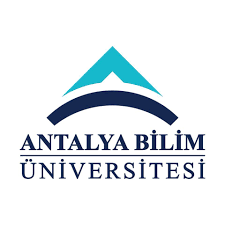 